ĮVADAS Kauno miesto savivaldybės užsakymu vykdomas „Kauno miesto savivaldybės strateginio plėtros plano iki 2030 m.“ projektas. Analizė atliekama pagal Kauno miesto savivaldybės strateginio plėtros plano iki 2030 m. parengimo paslaugų techninės specifikacijos, strateginio plano rengimo pirmos dalies 2.1.1.–2.1.3. punktus.Šios ataskaitos tikslas – atlikti Kauno miesto savivaldybės strateginio plėtros plano iki 2022 m. įgyvendinimo eigos ir rezultatų analizę. Tyrimo turinys ir apimtis Atlikta Kauno miesto savivaldybės strateginio plėtros plano įgyvendinimo proceso organizavimo efektyvumo analizė: išanalizuota Kauno miesto savivaldybės strateginio planavimo sistema ir strateginio plėtros plano rengimo procesas;Atlikta Kauno strateginio plėtros plano tikslų, uždavinių pasiekimo, priemonių įgyvendinimo sėkmę / nesėkmę lėmusių priežasčių analizė;Pateikiamos rekomendacijos dėl naujo Kauno strateginio plėtros plano įgyvendinimo proceso efektyvumo tobulinimo.MetodikaAtaskaita parengta dokumentinių tyrimų metodu, analizuojant antrinės informacijos šaltiniuose pateikiamą informaciją. Pagrindiniai naudoti informacijos šaltiniai – Kauno miesto savivaldybės strateginis plėtros planas iki 2022 m., galiojantis Kauno miesto strateginis veiklos planas ir Kauno miesto strateginių veiklos planų ataskaitos.Rezultatai ir tęstinumasŠios ataskaitos rėmuose išanalizuotas Kauno strateginio plėtros plano įgyvendinimo efektyvumas pagrindiniais strateginio planavimo lygiais (efekto kriterijus, tikslai, priemonės), įvertintos silpnosios ir stipriosios planavimo, plano įgyvendinimo priežiūros pusės. Taip pat pateikiamos rekomendacijos dėl naujo Kauno strateginio plėtros plano įgyvendinimo proceso efektyvumo tobulinimo, į kurias bus atsižvelgiama rengiant naują Kauno miesto strateginį plėtros planą 2023–2030 metams.01 KAUNO STRATEGINIO PLĖTROS PLANO ĮGYVENDINIMO PROCESO ORGANIZAVIMO EFEKTYVUMO ANALIZĖKAUNO MIESTO SAVIVALDYBĖS STRATEGINIO PLANAVIMO SISTEMAStrateginis planavimas šalies savivaldybėse vykdomas pagal Strateginio planavimo savivaldybės rekomendacijas, patvirtintas 2014 m. gruodžio 15 d. Lietuvos Respublikos Vyriausybės (toliau – LRV) nutarimu Nr. 1435.Kauno miesto savivaldybė (toliau – KMS) strateginį planavimą vykdo pagal Kauno miesto savivaldybės strateginio planavimo dokumentų rengimo ir įgyvendinimo stebėsenos tvarkos aprašą (toliau – Aprašas), patvirtintą KMS tarybos 2016 m. rugsėjo 6 d. tarybos sprendimu Nr. T-438. Apraše reglamentuota strateginio planavimo sistema, strateginio plėtros plano (toliau – SPP) struktūra ir rengimas, derinimas ir tvirtinimas, įgyvendinimas, stebėsena ir tikslinimas.Schemoje pavaizduota KMS strateginio planavimo sistema, reglamentuota Apraše, kuri apima dokumentus ir jų sąsajas, informacines sistemas ir įgyvendinimo stebėseną, tačiau pažymėtina, kad Kauno miesto savivaldybės SPP iki 2022 m. buvo patvirtintas 2015 m. balandžio 2 d., Aprašas – 2016 m. rugsėjo 6 d.1 pav. KMS strateginio planavimo sistema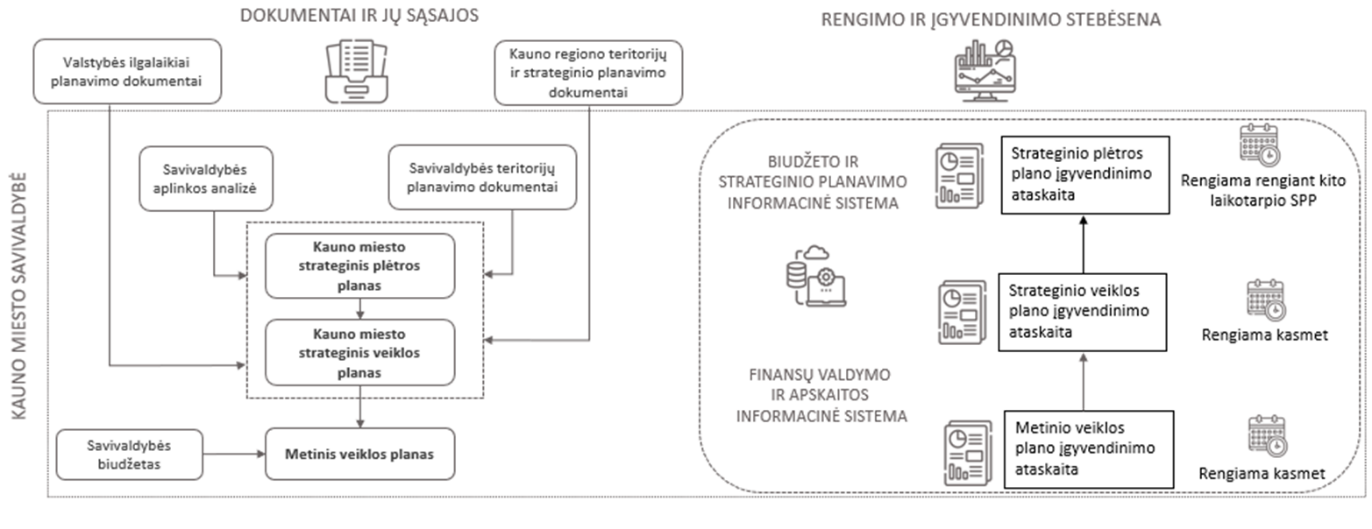 Šaltinis: sudaryta autoriaus pagal Kauno miesto savivaldybės strateginio planavimo dokumentų rengimo ir įgyvendinimo stebėsenos tvarkos aprašą.Kauno miesto savivaldybės strateginio plėtros plano rengimo procesas, koks patvirtintas Apraše, yra pavaizduotas žemiau esančiame paveiksle (žiūrėti 2 pav.)2 pav. SPP plano rengimo procesas ir jo dalyviai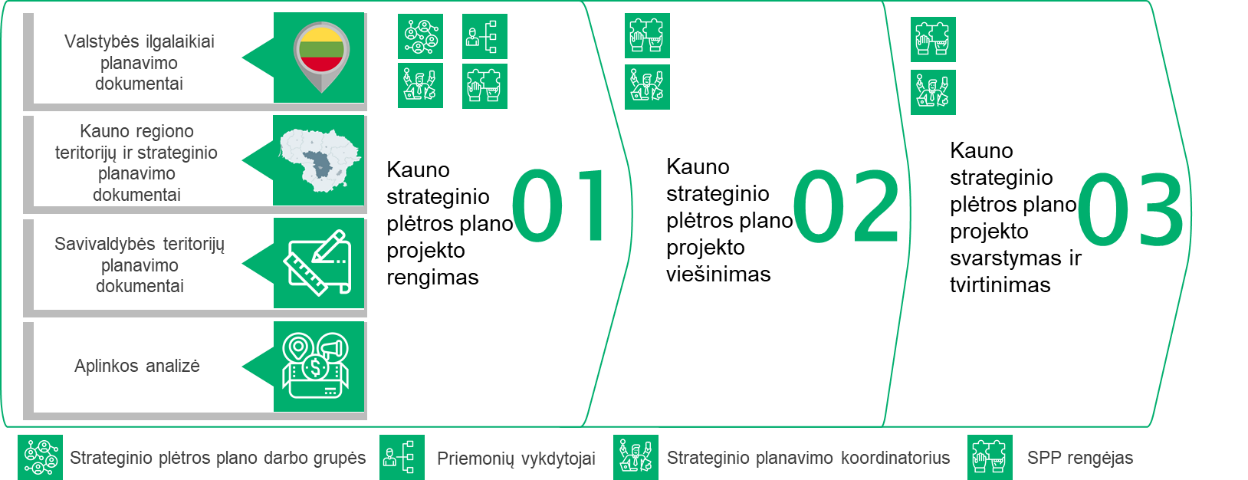 Šaltinis: sudaryta autoriaus pagal Kauno miesto savivaldybės strateginio planavimo dokumentų rengimo ir įgyvendinimo stebėsenos tvarkos aprašą.Kauno strateginio plėtros plano projekto rengimas. Vadovaujantis Aprašu, SPP projektui rengti sudaromos visuomeninės darbo grupės, kurios, atsižvelgiant į aplinkos analizės išvadas ir valstybės ilgos trukmės planavimo dokumentus, Kauno regiono teritorijų ir strateginio planavimo dokumentus, Savivaldybės teritorijų planavimo dokumentus ir kartu su strateginio planavimo koordinatoriumi, Priemonių vykdytojais ir pasirinktai SPP rengėjais, parengia SPP projektą. Paveiksle pateikiama SPP sandara:3 pav. SPP sandara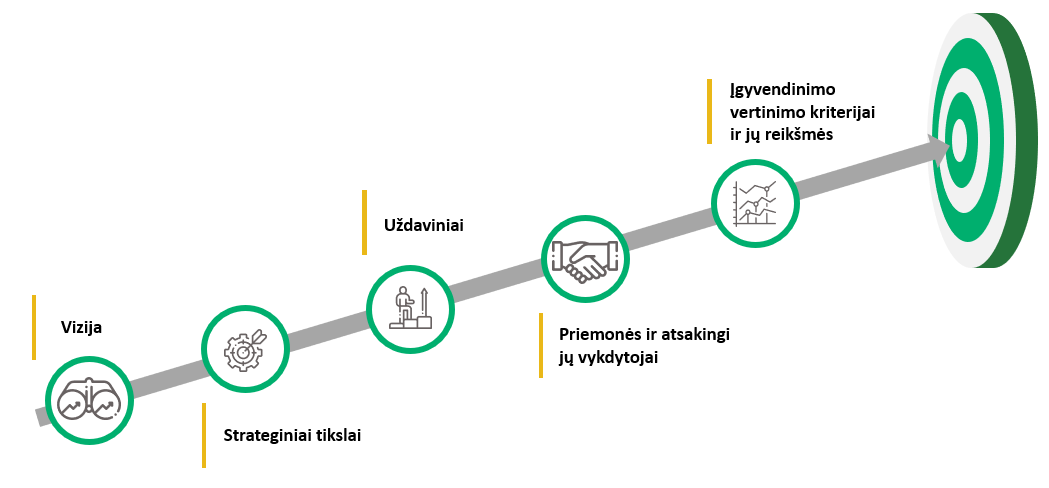 Šaltinis: sudaryta autoriaus pagal Kauno miesto savivaldybės strateginio planavimo dokumentų rengimo ir įgyvendinimo stebėsenos tvarkos aprašą.Kauno strateginio plėtros plano projekto viešinimas. Visuomenė apie parengtą SPP projektą informuojama paskelbiant SPP projektą Savivaldybės interneto svetainėje ir nuorodą į dokumento projektą – vietinėje spaudoje.Pateikiama informacija apie galimybę suinteresuotiems asmenims teikti pasiūlymus ir pastabas skelbime nurodytu terminu ir adresu.Kauno strateginio plėtros plano projekto svarstymas ir tvirtinimas.Pasibaigus viešinimo procedūroms, SPP projektas patikslinamas ir teikiamas svarstyti ir tvirtinti Savivaldybės tarybai. Patvirtintas SPP skelbiamas Savivaldybės interneto svetainėje.02 KAUNO STRATEGINIO PLĖTROS PLANO TIKSLŲ, UŽDAVINIŲ PASIEKIMO, PRIEMONIŲ ĮGYVENDINIMO SĖKMĘ / NESĖKMĘ LĖMUSIŲ PRIEŽASČIŲ ANALIZĖ2.1. KAUNO STRATEGINIO PLĖTROS PLANO ĮGYVENDINIMO VERTINIMASKauno miesto strateginio plėtros plano ir veiklos plano sąsajos ir įgyvendinimo vertinimas. Kauno miesto strateginio veiklos plano vertinimas vykdomas kasmet, vertinant efekto, rezultato ir produkto rodiklius, priemonių įgyvendinimą. Vertinant Kauno miesto SPP ir jo priemonių įgyvendinimą, daroma prielaida, kad SPP atitinka SPV taip, kaip parodyta paveiksle (žiūrėti 4 pav.), remiantis biudžeto ir strateginio planavimo sistemos kodavimo sistema:4 pav. SPP ir SVP palyginimas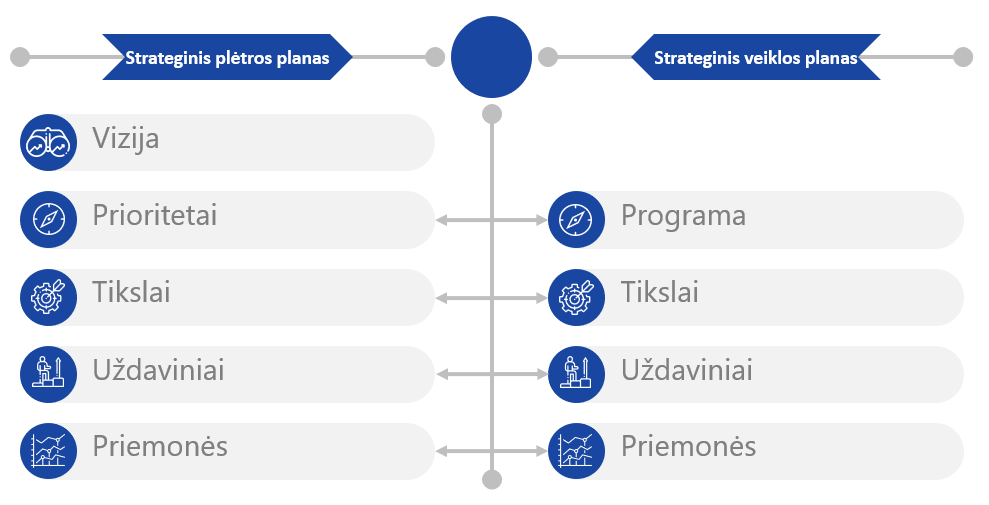 Šaltinis: sudaryta autoriaus pagal Kauno miesto savivaldybės strateginio planavimo dokumentų rengimo ir įgyvendinimo stebėsenos tvarkos aprašą. Įgyvendinimo įvertinimas remiasi prioritetų / programų, tikslų, uždavinių ir priemonių vertinimu, kuris susideda iš:Prioritetų / programų, tikslų, uždavinių pasiekimas vertinimas suteikiant balus:1 lentelė. Prioritetų / programų, tikslų, uždavinių pasiekimo vertinimo kriterijaiPriemonės vertinimas susidėjo iš 2017–2020 m. vykdytų priemonių ir jų kiekvienų metų suminio planuojamo ir fakto įvykdymo, priklausomai nuo siektinos rodiklio kitimo krypties, todėl priemonių įvykdymas vertintas šia sistema:Kauno miesto savivaldybės strateginio plėtros plano iki 2022 m. analizė. Kauno SPP iki 2022 m. buvo patvirtintas Kauno miesto savivaldybės taryboje 2015 m. balandžio 2 d., sprendimu Nr. T-127, todėl nebuvo rengiamas pagal Aprašo reikalavimus ir nebuvo numatyti vizijos, prioritetų, tikslų, uždavinių ir priemonių vertinimo kriterijai ir siektinos reikšmės. SPP stebėsena buvo vykdoma remiantis Kauno miesto savivaldybės strateginiu veiklos planu (toliau – SVP), kuriame buvo stebimi efekto, rezultato ir produkto kriterijai, planuojamos jų reikšmės 3 metų laikotarpiui.5 pav. Kauno miesto savivaldybės strateginis plėtros planas iki 2022 m.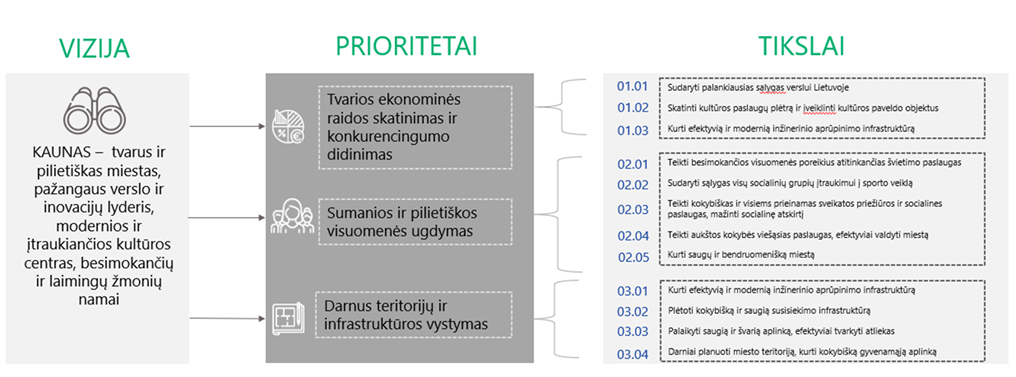 Šaltinis: sudaryta autorės pagal Kauno miesto savivaldybės strateginį plėtros planą iki 2022 m.Kauno SPP iki 2022 m. įgyvendinti buvo suformuota vizija, 3 prioritetai, 12 tikslų, 25 uždaviniai ir 503 priemonės. Daugiausia priemonių buvo numatyta sumanios ir pilietiškos visuomenės ugdymo formavimui, mažiau – darniam teritorijų ir infrastruktūros vystymui ir mažiausiai – skatinti tvarią ekonominę raidą ir didinti konkurencingumą.2.2. VIZIJOS PASIEKIMASKauno miesto savivaldybės strateginio plano iki 2022 m. vizija: Kaunas – tvarus ir pilietiškas miestas, pažangus verslo ir inovacijų lyderis, modernios ir įtraukios kultūros centras, besimokančių ir laimingų žmonių namai. Siekiant realizuoti viziją, išskirtos trys prioritetinės sritys: tvarios ekonominės raidos skatinimas ir konkurencingumo didinimas; sumanios ir pilietiškos visuomenės ugdymas; darnus teritorijų ir infrastruktūros vystymas.6 pav. Prioritetų efekto kriterijų įgyvendinimas iki 2022 m.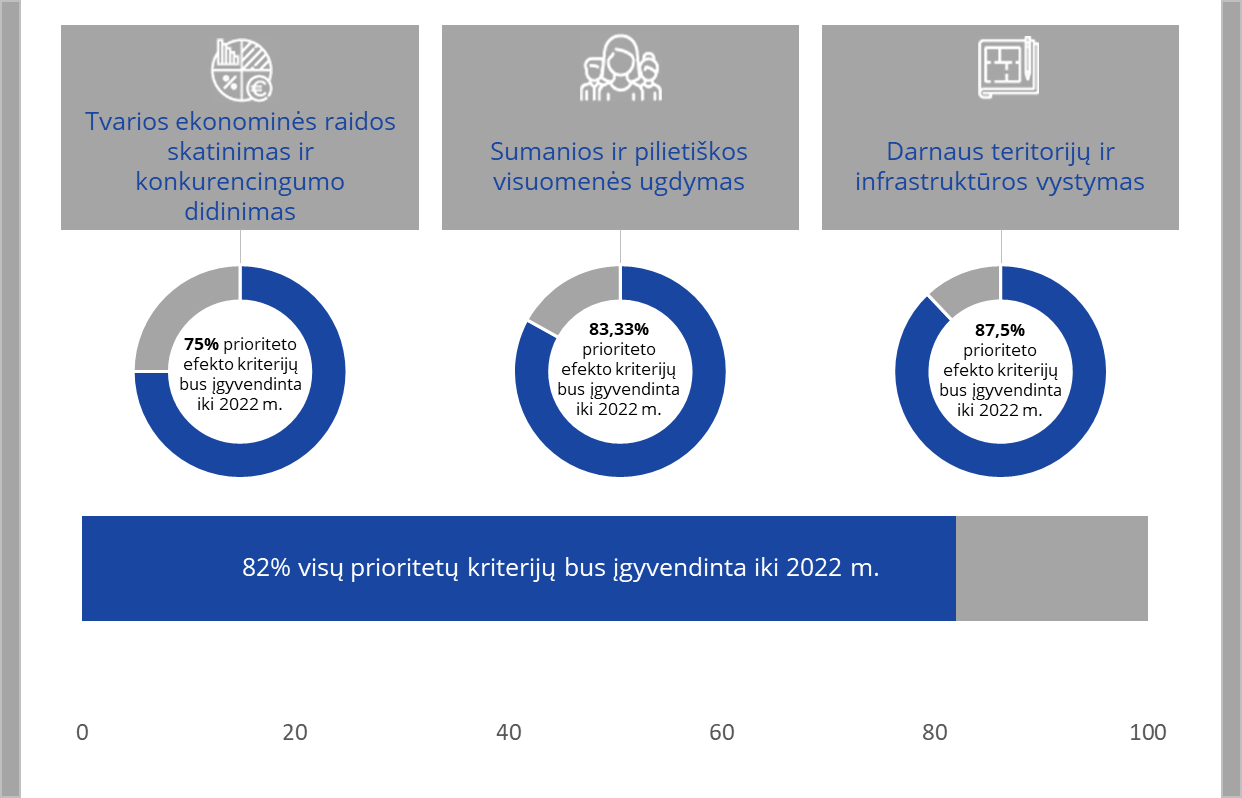 Tvarios ekonominės raidos skatinimas ir konkurencingumo didinimas. Šio prioriteto rodikliai ilgainiui turi tendenciją gerėti, nes tiek Lietuvos, tiek Kauno miesto ekonomika auga, didėja darbo užmokestis, mažėja nedarbo lygis, auga nuolatinių gyventojų skaičius. Vienas iš labiausiai neigiamą įtaką dariusių veiksnių yra Covid-19 viruso protrūkis, kuris prasidėjus neapibrėžtumui ir apribojimams turėjo didelę įtaką verslams (ypač turizmo ir prekybos sektoriuose), o poveikis bus juntamas tiek 2021 m, tiek 2022 metais. Sumanios ir pilietiškos visuomenės ugdymas. Gyventojų pasitikėjimo Savivaldybe ir jos teikiamomis paslaugomis rodikliai buvo gana stabilūs analizuojamu laikotarpiu, prognozuojama, kad mokymosi rodikliai turėtų būti pasiekti iki 2022 m., tačiau dėl COVID-19 viruso protrūkio ir pasikeitusių mirtingumo rodiklių gali būti nepasiekti planuojami vidutinės gyvenimo trukmės rodikliai.Darnaus teritorijų infrastruktūros vystymas. Aplinkos oro kokybės ir avaringumo lygio rodikliai dėl COVID-19 įvestų ribojimų smarkiai pagerėjo, tačiau ir 2019 m. buvo pastebima teigiama jų tendencija. Vidutinės centralizuotai teikiamos šilumos Kauno mieste kainos (ct/kWh) (be PVM) santykis su didžiųjų Lietuvos miestų kainos vidurkiu taip pat mažėjo ir pasiekė 2022 m. planuojamą rodiklio reikšmę. Viešųjų erdvių tvarkymu ir priežiūra patenkintų gyventojų dalis turėtų išlikti stabili, todėl rodiklis gali būti pasiektas tik iš dalies.2.3. PRIORITETŲ EFEKTO KRITERIJŲ VERTINIMAS2.3.1. I PRIORITETO „TVARIOS EKONOMINĖS RAIDOS SKATINIMAS IR KONKURENCINGUMO DIDINIMAS“ EFEKTO KRITERIJŲ VERTINIMASPrioritetas tvarios ekonominės raidos skatinimas ir konkurencingumo didinimas priklauso ekonominės raidos skatinimo programai, kuriai numatytos šios veiklos kryptys: palankesnių sąlygų verslui sudarymas, investicijų pritraukimas, turizmo skatinimas, kultūros paslaugų plėtra. 7 pav. Nedarbo lygis ir nedarbo lygio Kauno mieste pokytis, palyginti su praėjusiais metais, 2017–2022 m., proc. 8 pav. Į Savivaldybės biudžetą įskaityto gyventojų pajamų mokesčio dalis, tenkanti vienam gyventojui, 2017–2022 m., tūkst. Eur.9 pav. Į Savivaldybės biudžetą įskaityto gyventojų pajamų mokesčio dalies, tenkančios vienam gyventojui, pokytis, palyginti su praėjusiais metais, 2017–2022 m., proc.10 pav. Vidutinis Kauno miesto gyventojų mėnesinis darbo užmokestis (bruto), 2017–2022 m., Eur.11 pav. Vidutinio Kauno miesto gyventojų mėnesinio darbo užmokesčio (bruto) pokytis, palyginti su praėjusiais metais, 2017–2022 m., proc.12 pav. Nuolatinių gyventojų skaičius metų pradžioje Kauno mieste, 2017–2022 m., vienetai13 pav. Nuolatinių gyventojų Kauno mieste metų pokytis pradžioje, palyginti su praėjusiais metais, 2017–2022 m., proc. 2.3.2. II PRIORITETO „SUMANIOS IR PILIETIŠKOS VISUOMENĖS UGDYMAS“ EFEKTO KRITERIJŲ VERTINIMASSumanios ir pilietiškos visuomenės ugdymo programoje buvo suplanuotos priemonės besimokančios visuomenės poreikius atitinkančioms švietimo paslaugoms teikti, visoms socialinėms grupėms įtraukti į sporto veiklą, kokybiškų ir visiems prieinamų sveikatos ir socialinių paslaugų plėtrai, Savivaldybės teikiamų viešųjų paslaugų kokybei gerinti, viešajai tvarkai mieste užtikrinti, gyventojų bendruomeniškumui skatinti.  14 pav. Rodikliai, susiję su mokinių mokymosi pasiekimais, 2016–2022 m., indeksas, proc.15 pav. Vidutinė tikėtina gyvenimo trukmė ir jos pokytis, 2017–2022 m., proc.16 pav. Gyventojų pasitikėjimas Savivaldybe ir pasitenkinimas Savivaldybės teikiamomis paslaugomis, 2017–2022 m., punktais2.3.3. III PRIORITETO „DARNAUS TERITORIJŲ IR INFRASTRUKTŪROS VYSTYMAS“ EFEKTO KRITERIJŲ VERTINIMASSiekiant Strateginio plėtros plano ilgalaikio prioriteto – darnaus teritorijų ir infrastruktūros vystymo, įgyvendinama Darnaus teritorijų ir infrastruktūros vystymo programa.17 pav. Aplinkos oro kokybė, 2017–2022 m., KD10 paros ribinės vertės viršijimas per metus (d.).18 pav. Avaringumo lygis 2017–2022 m., įskaitinių kelių eismo įvykių skaičius 100 000 gyventojų.19 pav. Vidutinės centralizuotai teikiamos šilumos Kauno mieste kainos (ct/kWh) (be PVM) santykis su didžiųjų Lietuvos miestų kainos vidurkiu, 2017–2022 m., proc.20 pav. Viešųjų erdvių tvarkymu ir priežiūra patenkintų gyventojų dalis, 2017–2022 m., proc. 2.4. PRIORITETŲ TIKSLŲ VERTINIMAS2.4.1. I PRIORITETO „TVARIOS EKONOMINĖS RAIDOS SKATINIMAS IR KONKURENCINGUMO DIDINIMAS“ TIKSLŲ VERTINIMASI prioriteto tikslų rodiklių pasiekimo vertinimas. 21 pav. I prioriteto tikslų rodiklių pasiekimo vertinimas.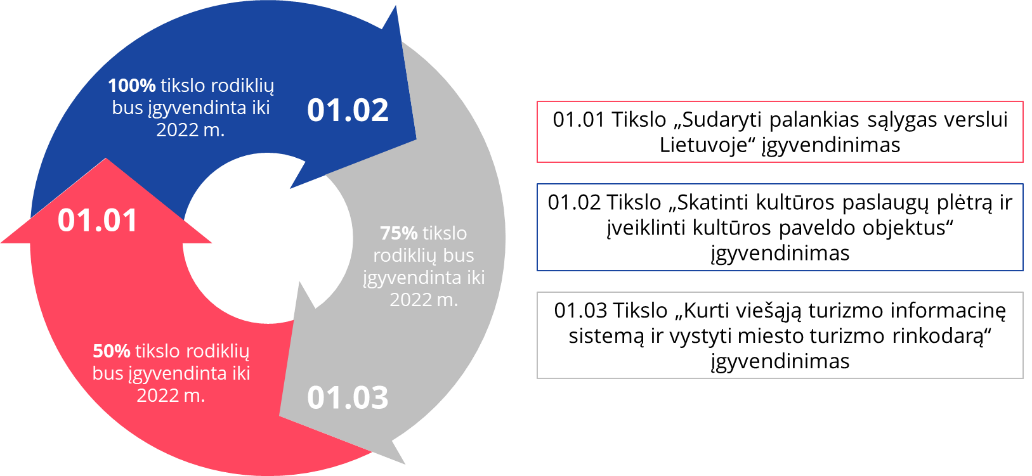 01.01 Tikslo „Sudaryti palankias sąlygas verslui Lietuvoje“ įgyvendinimas. Palankioms sąlygoms verslui Lietuvoje sudaryti didžiausią iššūkį kelia plintančio COVID-19 viruso sustabdymas ir verslams taikomų ribojimų valdymas, todėl 2022 m. tikėtina, kad rodikliai bus pasiekti tik iš dalies.01.02 Tikslo „Skatinti kultūros paslaugų plėtrą ir įveiklinti kultūros paveldo objektus“ įgyvendinimas. Rodikliai, nuo 2017 m. skirti šiam tikslui įgyvendinti, buvo stabilūs ar buvo pastebimos augimo tendencijos, todėl tikėtina, kad išsikeltos 2022 m. jų reikšmės bus pasiektos arba bus artimos planuojamoms.01.03 Tikslo „Kurti viešąją turizmo informacinę sistemą ir vystyti miesto turizmo rinkodarą“ įgyvendinimas. 2022 m. turizmo sektorius po truputį turėtų atsigauti, todėl šio tikslo įgyvendinimo rodikliai turėtų augti.Tikslas. Sudaryti palankiausias sąlygas verslui Lietuvoje.22 pav. Darbo vietų paslaugų centruose, tenkančių 1000 gyventojų, skaičius, 2017–2022 m., vnt.23 pav. Veikiantys ir įregistruoti ūkio subjektai metų pradžioje, 2017–2022 m., vnt.24 pav. Veikiančių ir įregistruotų ūkio subjektų pokytis, palyginti su praėjusiais metais, 2017–2022 m., proc.Tikslas. Skatinti kultūros paslaugų plėtrą ir įveiklinti kultūros paveldo objektus.25 pav. Gyventojų pasitenkinimo kultūros paveldo tvarkymu Kauno mieste, 2017–2022 m., indeksas.26 pav. Gyventojų pasitenkinimo kultūros paslaugomis, 2017–2022 m., indeksas.Tikslas. Kurti viešąją turizmo informacinę sistemą ir vystyti miesto turizmo rinkodarą.27 pav. Apgyvendintų turistų skaičius apgyvendinimo įstaigose, 2017–2022 m., vnt. 28 pav. Apgyvendinimo įstaigose apgyvendintų turistų skaičiaus pokytis, palyginti su praėjusiais metais, 2017–2022 m., proc.2.4.2. II PRIORITETO „SUMANIOS IR PILIETIŠKOS VISUOMENĖS UGDYMAS“ TIKSLŲ VERTINIMASII prioriteto tikslų rodiklių pasiekimo vertinimas.29 pav. II prioriteto tikslų rodiklių pasiekimo vertinimas.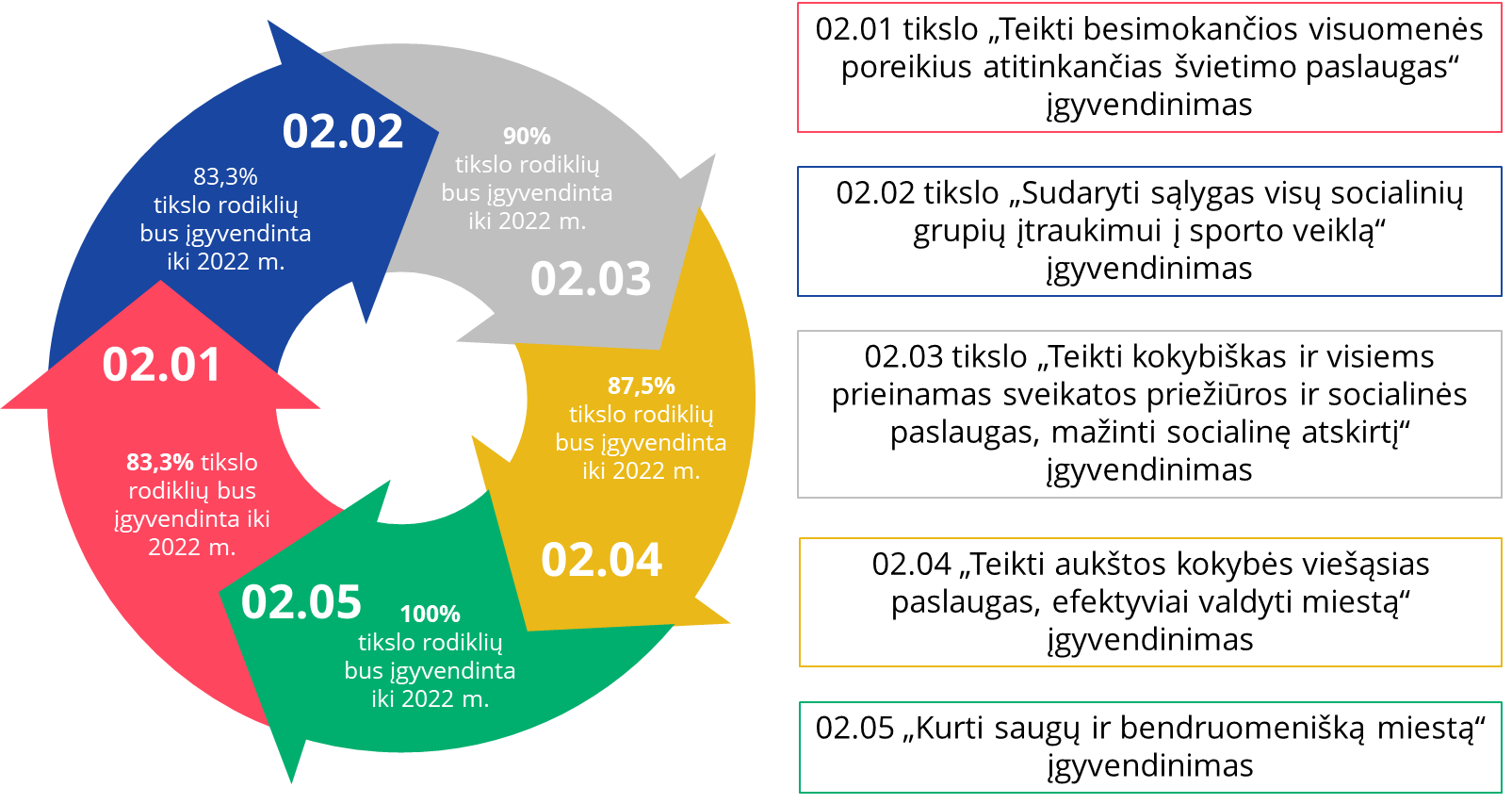 02.01 Tikslo „Teikti besimokančios visuomenės poreikius atitinkančias švietimo paslaugas“ įgyvendinimas. Švietimo įstaigų ugdymo kokybės gerinimas, formaliojo ir neformaliojo švietimo skatinimas, renginių ir projektų įgyvendinimas lemia šio tikslo rodiklio pasiekimą.02.02 Tikslo „Sudaryti sąlygas visų socialinių grupių įtraukimui į sporto veiklą“ įgyvendinimas. Įvykus visuotinei vakcinacijai nuo COVID-19 ir padaugėjus sporto ir sveikatingumo renginių, toliau tvarkant sporto infrastruktūrą ir užtikrinant sporto mokyklų ugdymo procesą, bus sudarytos sąlygos tikslui pasiekti.02.03 Tikslo „Teikti kokybiškas ir visiems prieinamas sveikatos priežiūros ir socialines paslaugas, mažinti socialinę atskirtį“ įgyvendinimas. Sveikatos priežiūros prieinamumo didinimas, paslaugų kokybės gerinimas, socialinių paslaugų užtikrinimas ir teikimas sudarys sąlygas tikslui pasiekti.02.04 Tikslo „Teikti aukštos kokybės viešąsias paslaugas, efektyviai valdyti miestą“ įgyvendinimas. Optimizuojant procesus ir paslaugas perkeliant į informacines sistema, bus užtikrintas tikslo pasiekimas.02.05 Tikslo „Kurti saugų ir bendruomenišką miestą“ įgyvendinimas. Dėl COVID-19 taikomų judėjimo ribojimų sumažėjo nusikalstamų veikų ir gyventojai jaučiasi pakankamai saugūs, todėl iššūkis yra išlaikyti sumažėjusį nusikaltimų skaičių ir išsaugoti gyventojų saugumo jausmą įvykus visuotinei gyventojų vakcinacijai ir nebetaikant judėjimo ribojimų.02.01 Tikslas. Teikti besimokančios visuomenės poreikius atitinkančias švietimo paslauga.30 pav. Mokyklinio amžiaus vaikų, nesimokančių mokykloje, dalis nuo visų mokyklinio amžiaus vaikų, 2017–2022 m., proc.31 pav. Patenkintų prašymų dalis nuo vietų ikimokyklinėse įstaigose skaičiaus, 2017–2022 m., proc.32 pav. Gyventojų pasitenkinimas Savivaldybės finansuojamų švietimo įstaigų teikiamomis paslaugomis indeksas, 2017–2022 m., punktais.02.02 Tikslas. Sudaryti sąlygas visų socialinių grupių įtraukimui į sporto veiklą.33 pav. Sporto varžybų ir sveikatingumo renginių dalyvių skaičius, tenkantis 10 000 gyventojų, 2017–2022 m., vnt.34 pav. Gyventojų pasitenkinimo viešąja sporto infrastruktūra ir pasitenkinimo sporto paslaugomis Kauno mieste indeksai, 2017–2022 m., vnt.02.03 Tikslas. Teikti kokybiškas ir visiems prieinamas sveikatos priežiūros ir socialines paslaugas, mažinti socialinę atskirtį.35 pav. Pirminės sveikatos priežiūros paslaugų gavėjų, vertinančių Kauno mieste teikiamas paslaugas teigiamai, dalis nuo visų apklaustų šios paslaugos gavėjų, 2017–2022 m., punktais.36 pav. Kauno miesto savivaldybės administracijos organizuojamas socialines paslaugas gaunančių asmenų dalis nuo visų Kauno m. gyventojų, 2017–2022 m., proc.37 pav. NVO ir privačiame sektoriuje teikiamų paslaugų dalis nuo visų specialiųjų paslaugų, dėl kurių teikimo sprendimą priėmė Kauno miesto savivaldybės administracija, 2017–2022 m., proc.38 pav. Rodikliai, susiję su socialinėmis pašalpomis, 2017–2022 m., vnt., proc.02.04 Tikslas. Teikti aukštos kokybės viešąsias paslaugas, efektyviai valdyti miestą.39 pav. Savivaldybės biudžeto pajamos, gaunamos iš Savivaldybės turto, tenkančio vienam Savivaldybės gyventojui, 2017–2022 m., Eur.40 pav. Kauno miesto e. paslaugų portale užsakomų elektroninių paslaugų (¾ brandos lygis) kiekis ir jo pokytis, 2017–2022 m., vnt., proc.41 pav. Savivaldybei priklausančių nenaudojamų pastatų ir patalpų plotas, tenkantis 100 Savivaldybės gyventojų, 2017–2022 m., m²02.05 Tikslas. Kurti saugų ir bendruomenišką miestą.42 pav. Gyventojų, kurie jaučiasi saugūs Savivaldybės teritorijoje, dalis ir nusikalstamos veikos 100 000 gyventojų. 2017–2022 m., proc., vnt.2.4.3. III PRIORITETO „DARNAUS TERITORIJŲ IR INFRASTRUKTŪROS VYSTYMO PROGRAMOS“ TIKSLŲ VERTINIMASIII prioriteto tikslų rodiklių pasiekimo vertinimas.43 pav. III prioriteto tikslų rodiklių pasiekimo vertinimas.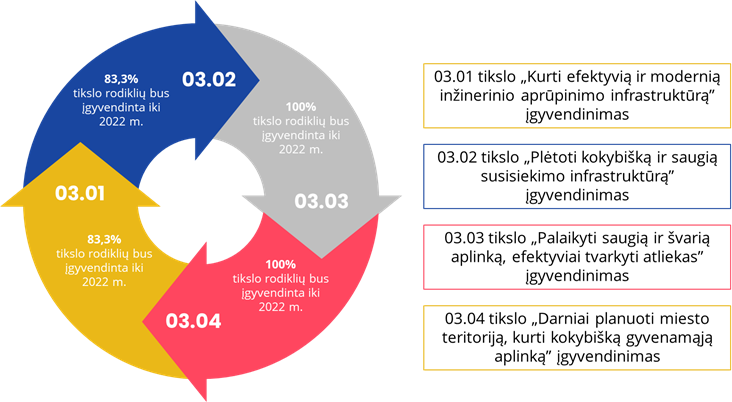 03.01 Tikslo „Kurti efektyvią ir modernią inžinerinio aprūpinimo infrastruktūrą“ įgyvendinimas. Inžinerinės infrastruktūros gerinimas, kuris taip pat apima nuotekų ir vandentiekio sistemos gerinimą, daugiabučių renovacija lemia išsikelto tikslo įgyvendinimą.03.02 Tikslo „Plėtoti kokybišką ir saugią susisiekimo infrastruktūrą“ įgyvendinimas. Įvykus visuotinei vakcinacijai nuo COVID-19, tikėtina, sumažės gyventojų kelionių privačiais automobiliais, padaugės keliaujančiųjų viešuoju transportu, dviračiais ir pėsčiomis.03.03 Tikslo „Palaikyti saugią ir švarią aplinką, efektyviai tvarkyti atliekas“ įgyvendinimas. Žmonių sąmoningumas, konteinerinių aikštelių pritaikymas patogiau rūšiuoti, informacijos sklaidos priemonės padeda užtikrinti šio tikslo planuojamų rodiklio reikšmių pasiekimą.03.04 Tikslo „Darniai planuoti miesto teritoriją, kurti kokybišką gyvenamąją aplinką“ įgyvendinimas. Daugėjant visuomenei pritaikytų viešųjų erdvių, tvarkant kiemus ir įvažiavimus, gerinant viešąją infrastruktūrą, sudaromos sąlygos rodiklio planuojamai reikšmei įgyvendinti.03.01 Tikslas. Kurti efektyvią ir modernią inžinerinio aprūpinimo infrastruktūrą.44 pav. Prisijungusių prie nuotekų ir vandentiekio tinklų gyventojų santykis, 2017–2022 m., proc.45 pav. Santykiniai šilumos nuostoliai Kauno miesto šilumos teikimo tinkle, 2017-2022m., proc.03.02 Tikslas. Plėtoti kokybišką ir saugią susisiekimo infrastruktūrą.46 pav. Kelionių transporto priemonėmis dalis nuo visų kelionių, 2018–2022 m., proc.47 pav. Kelių eismo įvykių Savivaldybėje skaičius, 2017–2022 m., vnt.48 pav. Gyventojų pasitenkinimo viešojo transporto organizavimu Savivaldybėje indeksas, 2017–2022 m., punktais.03.03 Tikslas. Palaikyti saugią ir švarią aplinką, efektyviai tvarkyti atliekas.49 pav. Atliekų, patenkančių į sąvartyną, kiekis ir rūšiuojamų komunalinių atliekų dalis, 2017–2022 m., proc.03.04 Tikslas. Darniai planuoti miesto teritoriją, kurti kokybišką gyvenamąją aplinką.50 pav. Kauno miesto gyventojų, vertinančių miesto gyvenamąją aplinką ir viešąją infrastruktūrą teigiamai, dalis, 2017–2022 m., proc.2.5. PRIORITETŲ UŽDAVINIŲ VERTINIMAS2.5.1. I PRIORITETO „TVARIOS EKONOMINĖS RAIDOS SKATINIMAS IR KONKURENCINGUMO DIDINIMAS“ UŽDAVINIŲ VERTINIMAS2 lentelė. I prioriteto uždavinių rodiklių pasiekimo vertinimas.01.01.01 Uždavinys. Didinti miesto investicinį patrauklumą, skatinti verslo plėtrą ir tarptautinį bendradarbiavimą.51 pav. Tiesioginės užsienio ir materialinės investicijos, tenkančios vienam Kauno miesto gyventojui, 2017–2022 m., Eur.01.02.01 Uždavinys. Užtikrinti Savivaldybės biudžetinių įstaigų teikiamų kultūros paslaugų kokybę ir prieinamumą.52 pav. Kultūros įstaigose apsilankiusių asmenų skaičius, 2017–2022 m., vnt.53 pav. Savivaldybės kultūros biudžetinių įstaigų pajamos, gautos už mokamas paslaugas ir jų pokytis, 2017–2022 m., Eur., proc.01.02.02 Uždavinys. Skatinti miesto bendruomenės kultūrines iniciatyvas ir plėtoti viešąją kultūros infrastruktūrą.54 pav. Kauno miesto nevyriausybinių organizacijų, įtrauktų į kultūros paslaugų teikimą, skaičius, 2017–2022 m., vnt.55 pav. Kultūros objektų, kuriuose pagerintos sąlygos ir jų prieinamumas, skaičius, 2017–2022 m., vnt.56 pav. Kultūros objektų, kuriuose pagerintos sąlygos ir jų prieinamumas, skaičiaus pokytis, palyginti su praėjusiais metais, 2017–2022 m., proc.01.02.03 Uždavinys. Užtikrinti kultūros paveldo saugojimą, tvarkymą ir įveiklinimą.57 pav. Tvarkomų kultūros paveldo objektų ir statinių skaičius, 2017–2022 m., vnt.01.03.01 Uždavinys. Plėtoti viešąjį turizmo ir miesto įvaizdį gerinančią infrastruktūrą ir sudaryti palankias sąlygas turizmo paslaugų plėtrai.58 pav. Oro transportu Kauno miestą pasiekusių keleivių skaičius ir jo pokytis, 2017–2022 m., vnt., proc.59 pav. Interneto svetainės „Visit Kaunas“ lankytojų skaičius ir jo pokytis, 2017–2022 m., vnt., proc.2.5.2. II PRIORITETO „SUMANIOS IR PILIETIŠKOS VISUOMENĖS UGDYMAS“ UŽDAVINIŲ VERTINIMASII prioriteto uždavinių rodiklių pasiekimo vertinimas.3 lentelė. II prioriteto uždavinių rodiklių pasiekimo vertinimas.02.01.01 Uždavinys. Formuoti efektyvų formaliojo ir neformaliojo ugdymo įstaigų tinklą. 60 pav. Vaikų ir mokinių skaičiaus vidurkis ikimokykliniame ir bendrajame ugdyme, 2017-2022 m., vnt.61 pav. Modernizuotų įstaigų skaičius, 2017–2022 m., vnt.62 pav. Patyčių švietimo įstaigose indekso pokytis, 2017–2022 m., proc.63 pav. 6 klasės mokinių, pasiekusių rašymo pagrindinį ir aukštesnįjį lygius, dalis, 2017–2022 m., proc.64 pav. Išlaikiusių matematikos pagrindinio ugdymo pasiekimų patikroje 7–10 balais mokinių dalis nuo bendro dalyvavusiųjų skaičiaus, 2018-2022 m., proc. 65 pav. Kandidatų, surinkusių 36–100 balų laikant valstybinį lietuvių kalbos egzaminą, dalis nuo jį pasirinkusiųjų skaičiaus, 2018–2022 m., proc.02.01.02 Uždavinys. Plėtoti akademinį, besimokantį ir sumanų miestą.66 pav. Mokinių, užimtų neformaliojo ugdymo veiklomis, dalis nuo bendro mokinių skaičiaus bendrojo ugdymo mokyklose, 2017–2022 m., proc.67 pav. Organizuotų tarptautinių renginių skaičius ir dalyvių iš užsienio šalių dalis nuo bendro dalyvių skaičiaus, 2019–2022 m., vnt., proc.02.01.03 Uždavinys. Užtikrinti kryptingą jaunimo politikos įgyvendinimą.68 pav. Pasitenkinimo jaunimo politikos kokybe Kauno mieste indeksas, 2017–2022 m., punktais.02.02.01 Uždavinys. Užtikrinti sporto paslaugų kokybę ir prieinamumą Kauno miesto sporto mokyklose.69 pav. Savivaldybės sporto biudžetinių įstaigų pajamos, gautos už mokamas paslaugas, 2017–2022 m., Eur.70 pav. Savivaldybės ar jos kontroliuojamų juridinių asmenų organizuotų kūno kultūros ir sporto renginių skaičius ir jo pokytis, 2017–2022 m., vnt., proc.71 pav. Savivaldybės biudžetinėse įstaigose sportuojančių moksleivių dalis nuo visų moksleivių, 2017–2022 m., proc.02.02.02 Uždavinys. Skatinti miesto bendruomenės sporto iniciatyvas ir plėtoti viešąją sporto infrastruktūrą.72 pav. Rodikliai, susiję su miesto bendruomenės sporto iniciatyvų skatinimu ir viešojo sporto infrastruktūros plėtojimu, 2017–2022 m., vnt., Eur.02.03.01 Uždavinys. Užtikrinti kokybiškas ir saugias sveikatos priežiūros paslaugas.73 pav. Pirminės sveikatos priežiūros paslaugų gavėjų, vertinančių Kauno mieste teikiamas paslaugas teigiamai, dalis nuo visų apklaustų šios paslaugos gavėjų, 2017–2022 m., proc.2.03.02 Uždavinys. Užtikrinti savivaldybės biudžetinių įstaigų teikiamų socialinių paslaugų kokybę ir prieinamumą.74 pav. Intervencinių socialinių paslaugų plėtra biudžetinėse įstaigose, 2017–2022 m., proc.02.03.03 Uždavinys. Didinti socialinės paramos tikslingumą, prieinamumą, administravimo kokybę ir efektyvumą.75 pav. Socialinių pašalpų gavėjų skaičius, palyginti su vidutiniu socialinių pašalpų gavėjų skaičiumi didžiuosiuose miestuose, 1000 gyventojų, 2017–2022 m., proc.76 pav. Neišmokėtų išmokų ir kompensacijų, kurių mokėjimas nutrauktas nustačius jų mokėjimo nepagrįstumą, dalis nuo bendro paskirtų išmokų ir kompensacijų skaičiaus, 2017–2022 m., proc.02.03.04 Uždavinys. Skatinti socialinių paslaugų plėtrą ir plėtoti socialinių paslaugų infrastruktūrą.77 pav. Paslaugų gavėjų, gavusių specialiąsias paslaugas ne Kauno miesto savivaldybės biudžetinėse įstaigose, dėl kurių sprendimą priima Kauno miesto savivaldybė, skaičius, 2020–2022 m., proc.02.04.01 Uždavinys. Didinti miesto valdymo efektyvumą.78 pav. Savivaldybės administracijos darbuotojui tenkantis aptarnauti Savivaldybės gyventojų skaičius, 2017–2022 m., vnt.02.04.02 Uždavinys. Gerinti teikiamų viešųjų paslaugų kokybę79 pav. Savivaldybės administracijos darbuotojų, kėlusių kvalifikaciją, dalis nuo bendro Savivaldybės administracijos darbuotojų skaičiaus, 2017–2022 m., proc.02.04.04 Uždavinys. Savivaldybės juridinių asmenų veiklos efektyvinimas ir resursų valdymas 80 pav. Savivaldybės juridinių asmenų optimizuotų veiklų skaičius, 2019–2022 m., vnt.02.05.01 Uždavinys. Užtikrinti viešąją tvarką mieste.81 pav. Statinio priežiūros patikrinimo aktų skaičius, 2017–2022 m., vnt.82 pav. Įvykių, dėl kurių išieškota lėšų, dalis nuo visų užfiksuotų įvykių, 2017-2022 m., proc.02.05.02 Uždavinys. Skatinti ir ugdyti gyventojų bendruomeniškumą83 pav. Gyventojų pasitenkinimo seniūnijų teikiamomis paslaugomis ir veikla indeksas bei gyventojų, įtrauktų į bendruomenių veiklą seniūnijose, skaičius, 2017–2022 m., punktais, vnt.2.5.3. III PRIORITETO „DARNAUS TERITORIJŲ IR INFRASTRUKTŪROS VYSTYMO PROGRAMOS“ UŽDAVINIŲ VERTINIMASIII prioriteto uždavinių rodiklių pasiekimo vertinimas.4 lentelė. III prioriteto uždavinių rodiklių pasiekimo vertinimas.03.01.01 Uždavinys. Atnaujinti ir plėsti vandens tiekimo ir nuotekų tvarkymo infrastruktūrą.84 pav. Gyventojai, kuriems sudarytos galimybės prisijungti prie nuotekų ir vandentiekio tinklų, 2017–2022 m., vnt.85 pav. Baseinų, iš kurių surenkamos paviršinės nuotekos, plotas, 2017–2022 m., ha03.01.02 Uždavinys. Didinti energetikos sistemų ir energijos suvartojimo efektyvumą.86 pav. Renovuotų šilumos tiekimo tinklų ilgis ir renovuotų šilumos tinklų dalis, 2017–2022 m., km., proc.87 pav. Vidutinio elektros energijos sunaudojimo vienam šviestuvui kiekis, 2017–2022 m., kwh.03.02.01 Uždavinys. Užtikrinti kokybišką susisiekimo infrastruktūrą.88 pav. Eismo įvykiuose sužalotų ir žuvusių asmenų skaičius, 2017–2022 m., vnt.89 pav. Savivaldybėje naujai nutiestų ir sutvarkytų gatvių plotas, 2017–2022 m., m².90 pav. Panaikintų juodųjų dėmių skaičiaus pokytis nuo tais metais nustatytųjų, 2017–2022 m., proc.03.02.02 Uždavinys. Plėtoti visuomeninio ir bevariklio transporto sistemas.91 pav. Savivaldybės viešuoju transportu vežtų keleivių skaičius, 2017–2022 m., vnt.92 pav. Dviratininkų srauto pokytis Kauno mieste, palyginti su praėjusiais metais, 2017–2022 m., proc.* Planuojamas dviratininkų srauto pokytis** 2017-2020 m. duomenų nėra03.03.01 Uždavinys. Saugoti ir tausoti aplinką, plėtoti efektyvų komunalinių atliekų tvarkymą.93 pav. Rodikliai, susiję su aplinkos saugojimu ir komunaliniu atliekų tvarkymu, 2017–2022 m., vnt., Eur.03.04.01 Uždavinys. Planuoti miesto teritorijų ir infrastruktūros plėtrą.94 pav. Nekilnojamojo turto registre įregistruotų žemės sklypų plotas ir jo pokytis, 2017–2022 m., ha, proc.03.04.02 Uždavinys. Gerinti gyvenamąją aplinką ir viešąją infrastruktūrą.95 pav. Investicijos į viešosios infrastruktūros atnaujinimą, tenkančios vienam Kauno miesto gyventojui, ir atnaujintų viešųjų erdvių dalis, 2017–2022 m., Eur, proc. 2.6. PRIORITETŲ PRIEMONIŲ VERTINIMAS2.6.1. I PRIORITETO „TVARIOS EKONOMINĖS RAIDOS SKATINIMAS IR KONKURENCINGUMO DIDINIMAS“ PRIEMONIŲ VERTINIMASI prioriteto priemonių rodiklių pasiekimo vertinimas.Per 2017–2020 m. iš viso buvo stebėta 81 priemonės 148 rodikliai, iš kurių nuo 2017 m. iki 2020 m. buvo:90 įvykdyti;45 iš dalies įvykdyti;13 neįvykdyta.Surinkta 225 balų iš 296 galimų.96 pav. I prioriteto priemonių rodiklių įgyvendinimas, proc.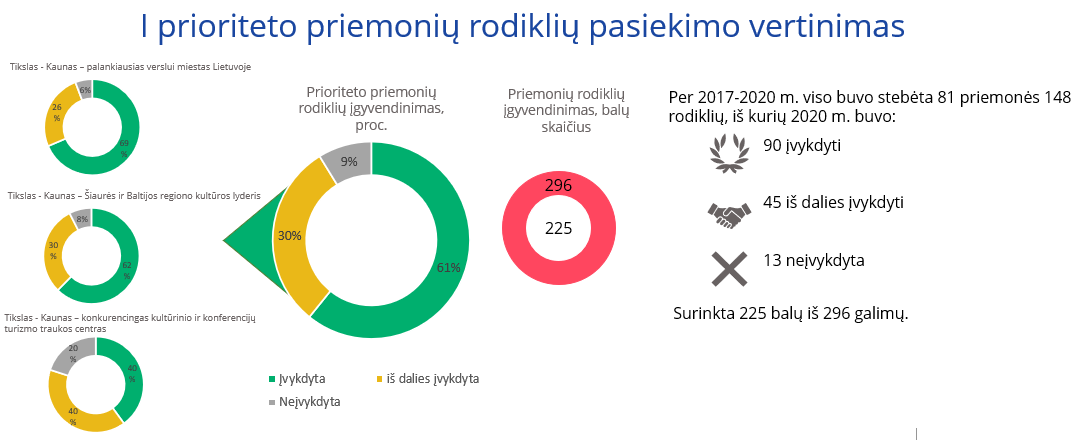 Dalies priemonių įgyvendinimo rodiklių nepasiekimui įtakos turėjo ES paramos neskyrimas ir 2020 m. dalis priemonių buvo neįgyvendinta dėl COVID-19 taikomų ribojimų.2.6.2. II PRIORITETO „SUMANIOS IR PILIETIŠKOS VISUOMENĖS UGDYMAS“ PRIEMONIŲ VERTINIMASII prioriteto priemonių rodiklių pasiekimo vertinimas.Per 2017–2020 m. iš viso buvo stebėta 716 priemonių 1723 rodikliai, iš kurių nuo 2017 m. iki 2020 m. buvo:1445 įvykdyti;199 iš dalies įvykdyti;79 neįvykdyta.Surinkta 3089 balų iš 3446 galimų.97 pav. II prioriteto priemonių rodiklių įgyvendinimas, proc.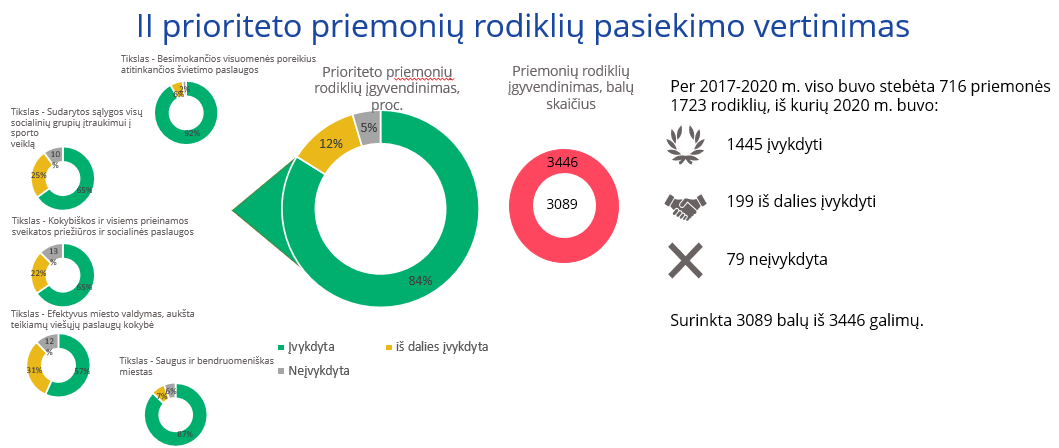 Dalies priemonių įgyvendinimo rodiklių nepasiekimui įtakos turėjo priemonių atsisakymas ir 2020 m. dalis priemonių buvo neįgyvendinta ar įgyvendinta ne visa apimtimi dėl COVID-19 taikomų ribojimų.2.6.3. III PRIORITETO „DARNAUS TERITORIJŲ IR INFRASTRUKTŪROS VYSTYMO PROGRAMOS“ PRIEMONIŲ VERTINIMASIII prioriteto priemonių rodiklių pasiekimo vertinimas.Per 2017–2020 m. iš viso buvo stebėta 185 priemonių 241 rodiklis, iš kurių nuo 2017 m. iki 2020 m. buvo:134 įvykdyti;66 iš dalies įvykdyti;41 neįvykdyta.Surinkta 334 balų iš 482 galimų.98 pav. III prioriteto priemonių rodiklių įgyvendinimas, proc.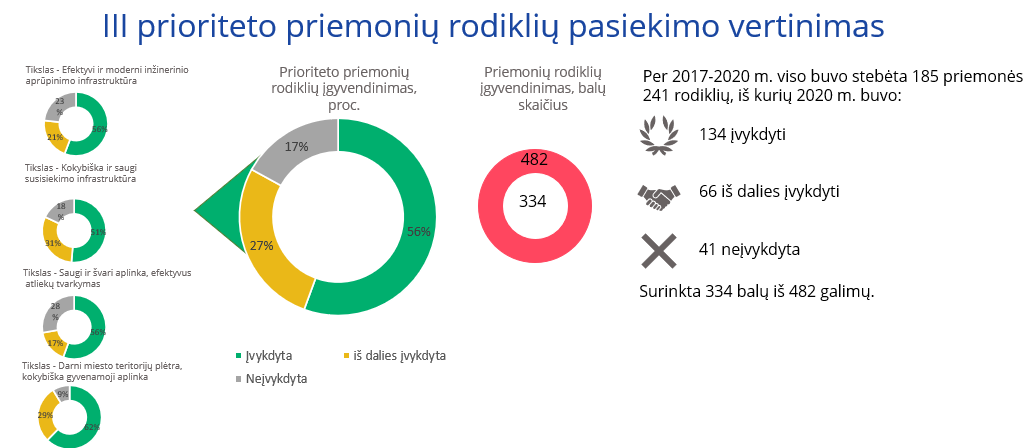 Dalies priemonių įgyvendinimo rodiklių nepasiekimui įtakos turėjo priemonių atsisakymas ar priemonės veiklų nepradėjimas, techninių projektų nepatvirtinimas ar finansavimo neskyrimas, o 2020 m. dalis priemonių buvo neįgyvendinta ar įgyvendinta ne visa apimtimi dėl COVID-19 taikomų ribojimų.03 REKOMENDACIJOS DĖL NAUJO KAUNO STRATEGINIO PLĖTROS PLANO ĮGYVENDINIMO PROCESO EFEKTYVUMO TOBULINIMOKauno miesto Savivaldybės strateginio plėtros plano iki 2022 m. atitikimas strateginio planavimo savivaldybėse rekomendacijoms.Rengiant miesto strateginį plėtros planą siekiama įgyvendinti Strateginio planavimo savivaldybės rekomendacijas (toliau – Rekomendacijos), patvirtintas 2014 m. gruodžio 15 d. Lietuvos Respublikos Vyriausybės nutarimu Nr. 1435, todėl vertinant ir teikiant apibendrintas rekomendacijas dėl ateinančio laikotarpio strateginio plėtros plano proceso efektyvumo, buvo įvertintas Kauno miesto strateginis plėtros planas iki 2022 m. ir nustatytas atitikimas Rekomendacijoms ir tobulinimo galimybės.Pagrindinės rekomendacijos dėl SPP efektyvumo tobulinimo.99 pav. Rekomendacijos dėl efektyvumo tobulinimo.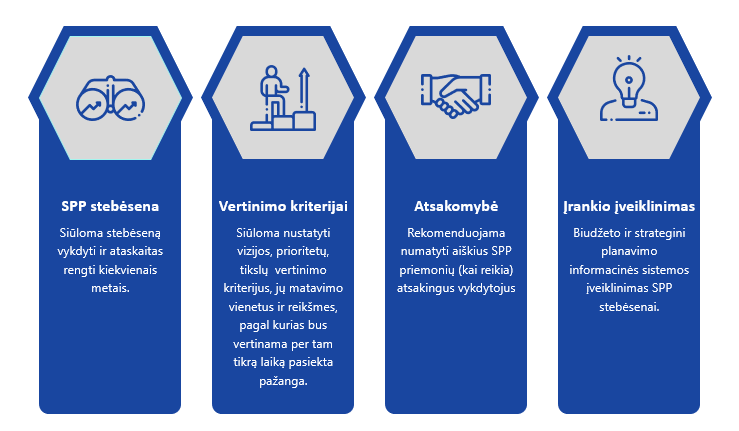 BalasVertinimo kriterijusVertinimo kriterijaus aprašymas02022 m. nebus įgyvendinta2022 m. bus pasiekta 20 proc. ar mažiau planuojamos reikšmės.12022 m. bus iš dalies įgyvendinta2022 m. bus pasiekta ne mažiau nei 20 proc. ir ne daugiau nei 80 proc. planuojamos reikšmės.22022 m. bus įgyvendinta2022 m. bus pasiekta 80 proc. ar daugiau planuojamos reikšmės.BalasVertinimo kriterijusVertinimo kriterijaus aprašymas, kai rodiklio kitimo kryptis – didėjimasVertinimo kriterijaus aprašymas, kai rodiklio kitimo kryptis – stabilizavimasVertinimo kriterijaus aprašymas, kai rodiklio kitimo kryptis – mažėjimas0NeįvykdytaKai priemonės rodiklio reikšmė, palyginti su planuota, buvo įvykdyta 20 proc. ir mažiauKai priemonės rodiklio reikšmė, palyginti su planuota, buvo įvykdyta 180 proc. ar daugiau arba 20 proc. ir mažiauKai priemonės rodiklio reikšmė, palyginti su planuota, didėjo 80 proc. ir daugiau1Iš dalies įvykdytaKai priemonės rodiklio reikšmė, palyginti su planuota, buvo įvykdyta 20–80 proc.Kai priemonės rodiklio reikšmė, palyginti su planuota, buvo įvykdyta 20–80 proc., arba 120–180 proc.Kai priemonės rodiklio reikšmė, palyginti su planuota, didėjo 20–80 proc.2ĮvykdytaKai priemonės rodiklio reikšmė, palyginti su planuota, buvo įvykdyta 80 proc. ir daugiauKai priemonės rodiklio reikšmė, palyginti su planuota, buvo įvykdyta 80–120 proc.Kai priemonės rodiklio reikšmė, palyginti su planuota, mažėjo arba didėjo ne daugiau nei 20 proc.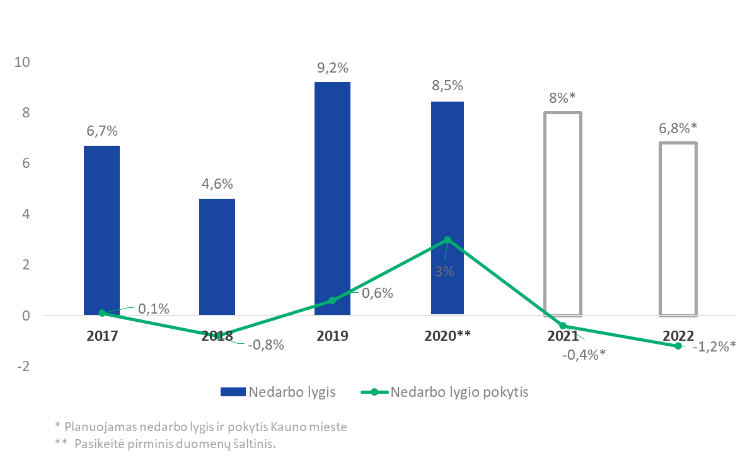 * Planuojamas nedarbo lygis ir pokytis Kauno mieste** Pasikeitė pirminis duomenų šaltinis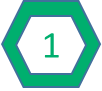 Atsižvelgiant į bendrąją Lietuvos nedarbo lygio tendenciją ir neapibrėžtumą, verslo suvaržymus dėl COVID-19, 2022 m. planuotas rodiklis bus pasiektas tik iš dalies.Atsižvelgiant į bendrąją Lietuvos nedarbo lygio tendenciją, 2022 m. planuotas nedarbo lygio pokytis gali būti nepasiektas.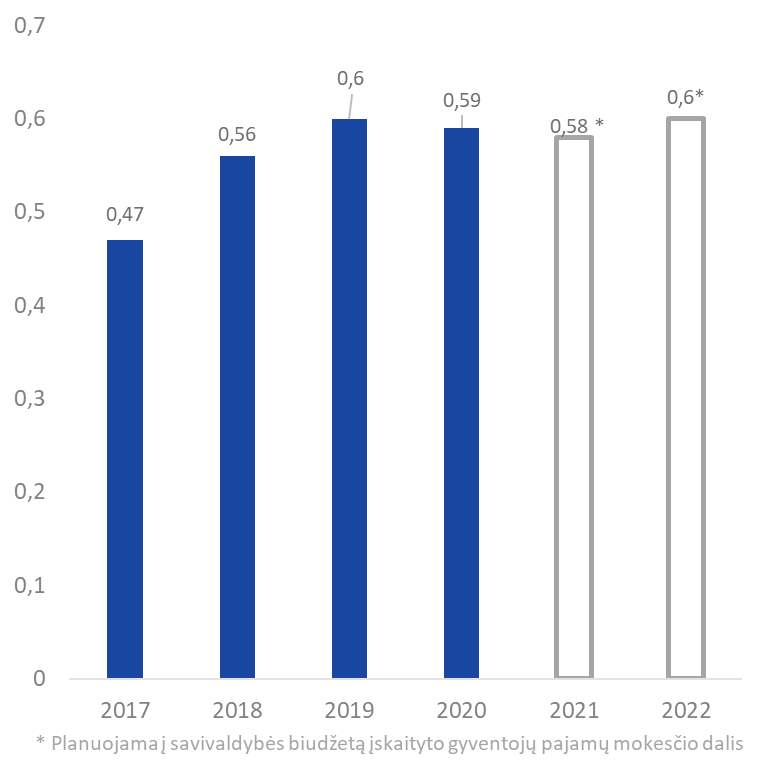 * Planuojama į savivaldybės biudžetą įskaityto gyventojų pajamų mokesčio dalis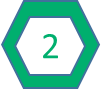 Atsižvelgiant į COVID-19 pandemijos mastą Lietuvoje, registruotų gyventojų Kauno mieste skaičių, šis rodiklis turėtų išlikti stabilus.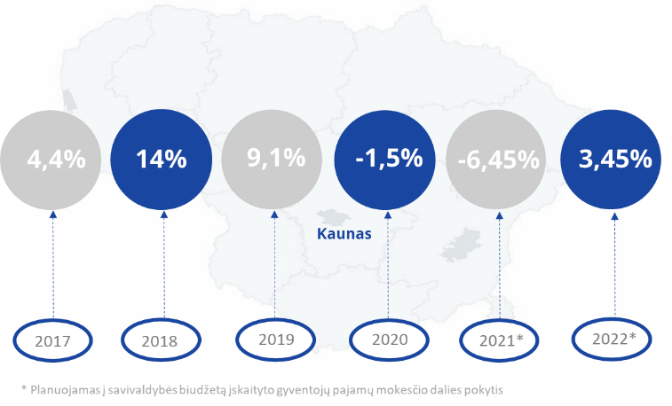 * Planuojamas į savivaldybės biudžetą įskaityto gyventojų pajamų mokesčio dalies pokytis2022 m. rodiklis turėtų būti pasiektas iš dalies dėl COVID-19 įtakos.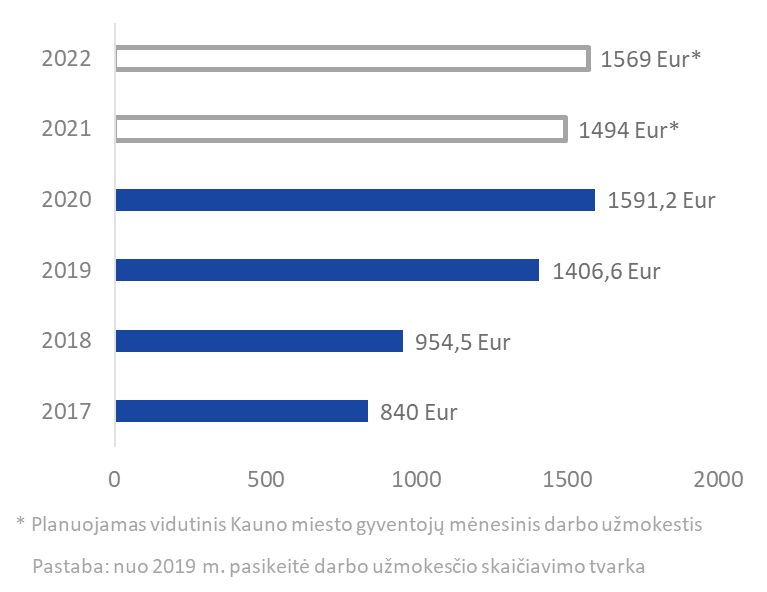 * Planuojamas vidutinis Kauno miesto gyventojų mėnesinis darbo užmokestisPastaba: nuo 2019 m. pasikeitė darbo užmokesčio skaičiavimo tvarkaPlanuojamas 2022 m. mėnesinis darbo užmokestis (bruto) jau pasiektas 2020 m.Pastaba: nuo 2019 m. pasikeitė darbo užmokesčio skaičiavimo tvarka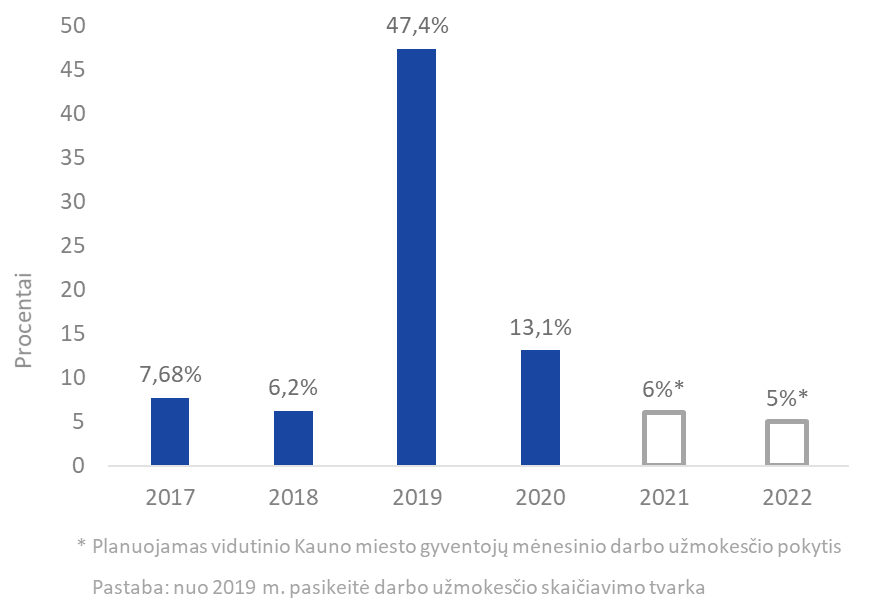 * Planuojamas vidutinis Kauno miesto gyventojų mėnesinis darbo užmokesčio pokytisPastaba: nuo 2019 m. pasikeitė darbo užmokesčio skaičiavimo tvarkaAtsižvelgiant į 2017–2020 m. tendencijas, vidutinio Kauno miesto gyventojo mėnesinio darbo užmokesčio (bruto) pokytis turėtų išlikti teigiamas ir planuojamas 2022 m. rodiklis turėtų būti pasiektas.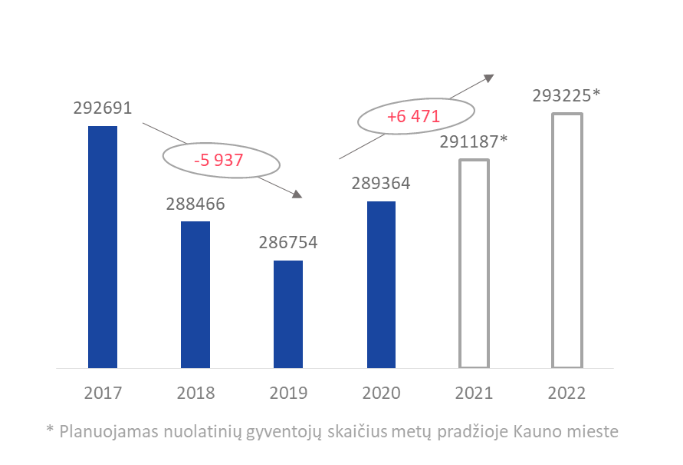 * Planuojamas nuolatinių gyventojų skaičius metų pradžioje Kauno miestePlanuotas 2022 m. rodiklis, tikėtina, bus pasiektas atsižvelgiant į 2019–2020 metų jo kitimo tendenciją.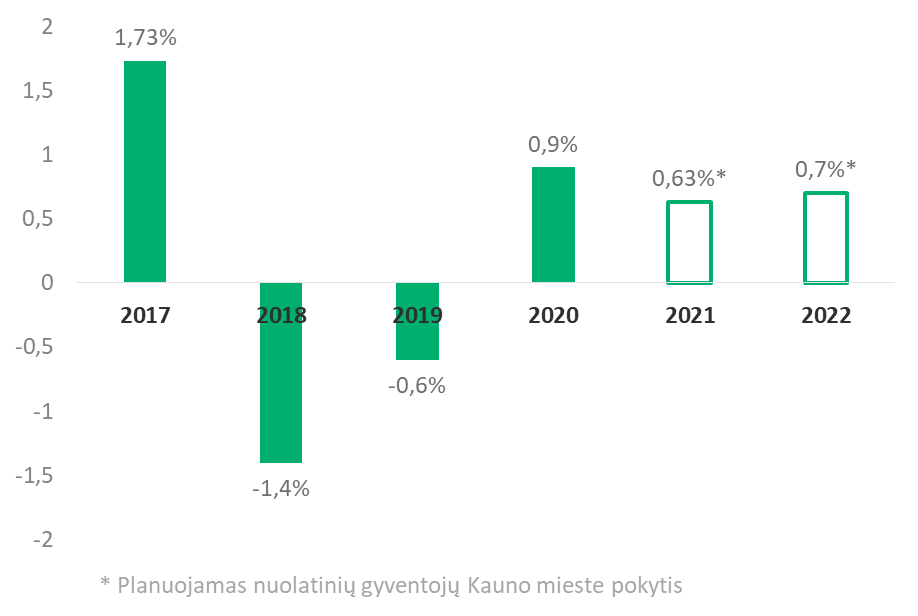 * Planuojamas nuolatinių gyventojų Kauno miesto pokytisPlanuojamas 2022 m. gali būti pasiektas tik iš dalies, nes 2021 m. šis pokytis bus didelis, todėl 2022 m. pokytis gali būti mažesnis, nei planuojama.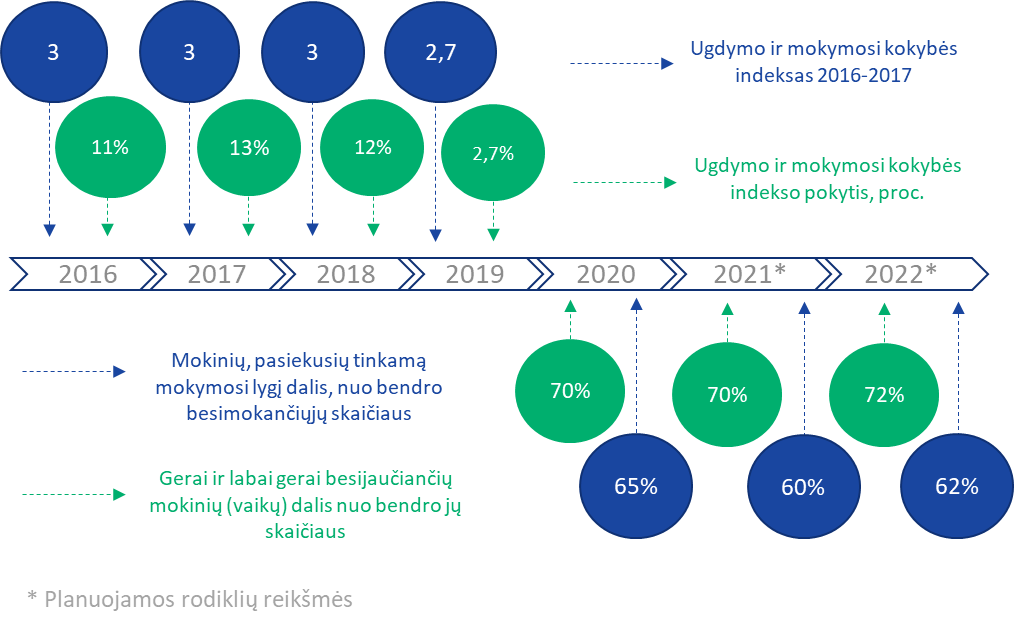 * Planuojamos rodiklių reikšmėsPlanuotas rodiklis „Mokinių, pasiekusių tinkamą mokymosi lygį, dalis nuo bendro besimokančiųjų skaičiaus“ turėtų būti pasiektas 2022 m.Planuotas rodiklis „Gerai ir labai gerai besimokančių mokinių dalis nuo bendro jų skaičiaus“ jau buvo pasiektas 2020 m.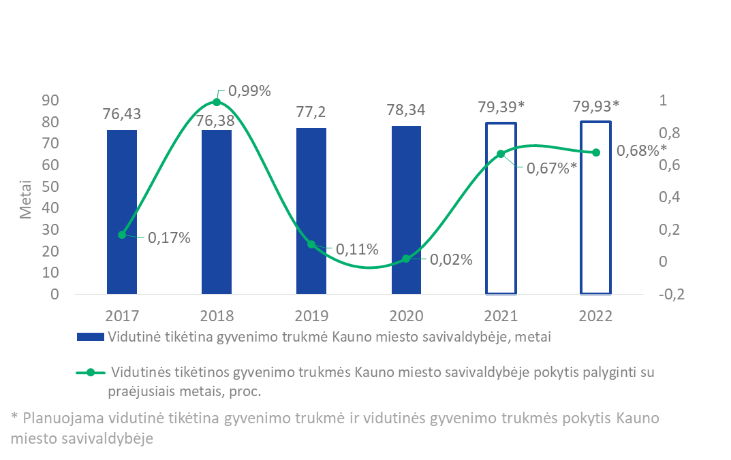 * Planuojama vidutinė tikėtina gyvenimo trukmė ir vidutinės gyvenimo trukmės pokytis Kauno miesto savivaldybėjeVidutinės tikėtinos gyvenimo trukmės planuojamas rodiklis 2022 m. dėl didesnio gyventojų mirtingumo nuo COVID-19 infekcijos gali būti nepasiektas visa apimtimi.Tikėtina, kad 2022 m., pagerėjus mirtingumo rodikliams, vidutinės tikėtinos gyvenimo trukmės pokytis bus teigiamas, tačiau gali būti nepasiektas visa apimtimi.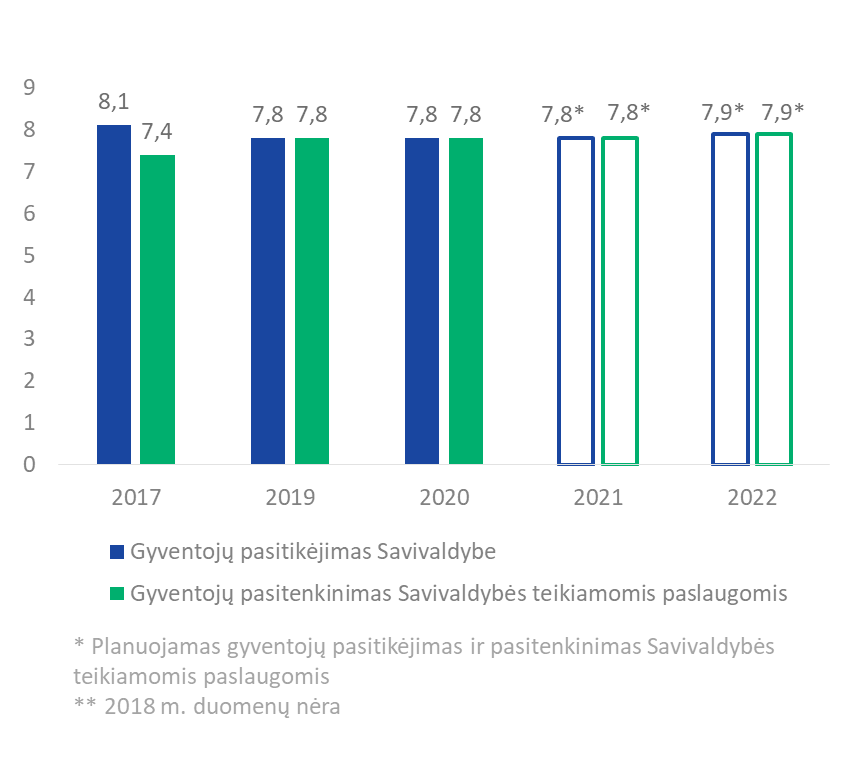 * Planuojamas gyventojų pasitikėjimas ir pasitenkinimas Savivaldybės teikiamomis paslaugomis** 2018 m. duomenų nėraGyventojų pasitikėjimas Savivaldybe išliko stabilus nuo 2019 m., todėl tikėtina, kad 2022 m. jis bus artimas planuojamai reikšmei.Gyventojų pasitikėjimas Savivaldybės teikiamomis paslaugomis išliko stabilus nuo 2019 m., todėl tikėtina, kad 2022 m. jis bus artimas planuojamai reikšmei.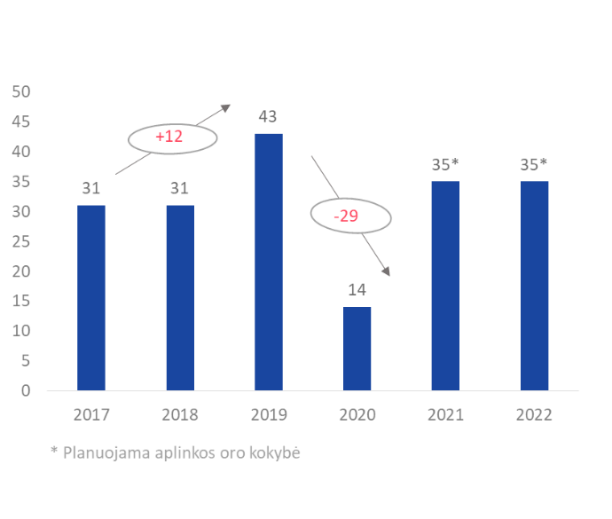 * Planuojama aplinkos oro kokybėAplinkos oro kokybės rodiklis 2020 m. dėl COVID-19 įvestų apribojimų smarkiai pagerėjo, todėl tikėtina, kad 2022 m. planuojamas aplinkos oro kokybės rodiklis bus pasiektas.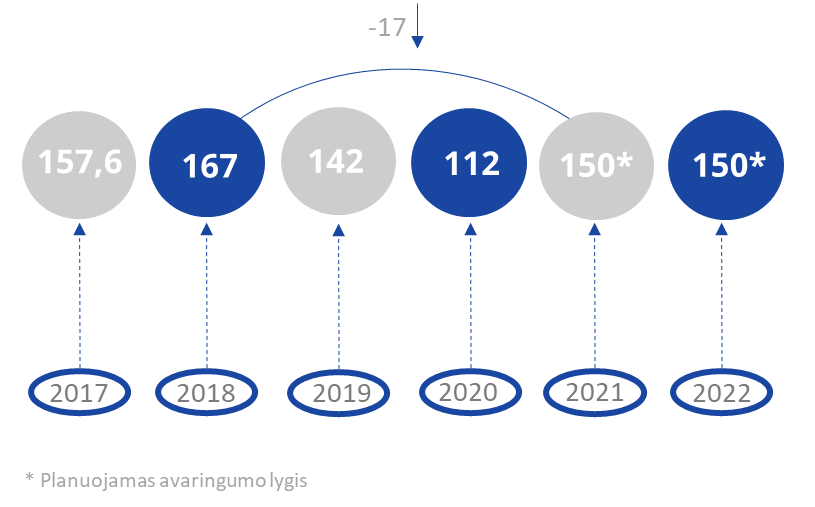 * Planuojamas avaringumo lygisPastaba: Siekiama rodiklio vertės mažėjimo ar nustatytos planuojamos reikšmės neviršijimo2019 m. ir 2020 m. avaringumo lygio rodiklis buvo pasiektas, todėl tikėtina, kad ir 2022 m. planuojamas rodiklis taip pat bus pasiektas.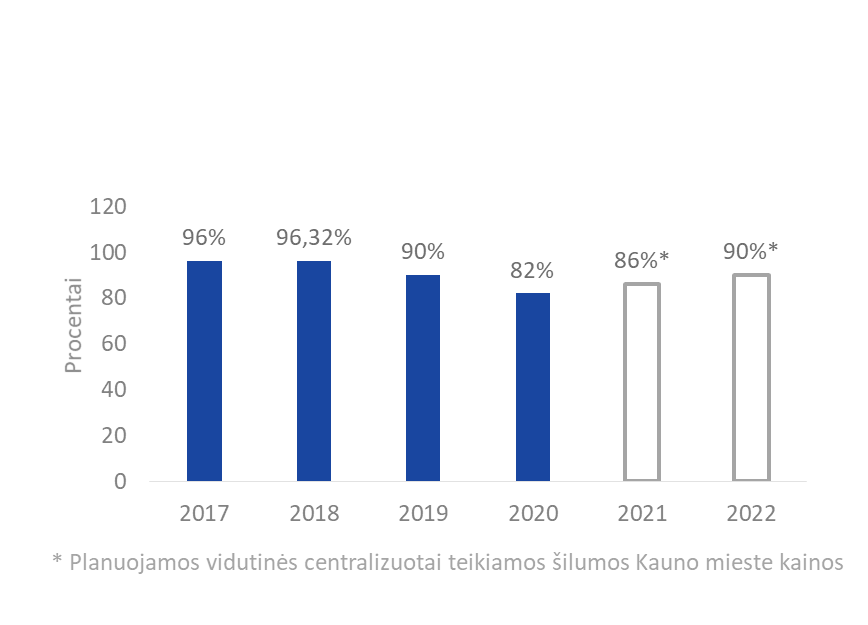 * Planuojamos vidutinės centralizuotai teikiamos šilumos Kauno mieste kainosPastaba: Siekiama rodiklio vertės mažėjimo ar nustatytos planuojamos reikšmės neviršijimoTiek 2019 m., tiek 2020 m. rodiklis buvo pasiektas, tikėtina, kad ir 2022 m. planuojamas rodiklis taip pat bus pasiektas, nes tam nėra apribojimų.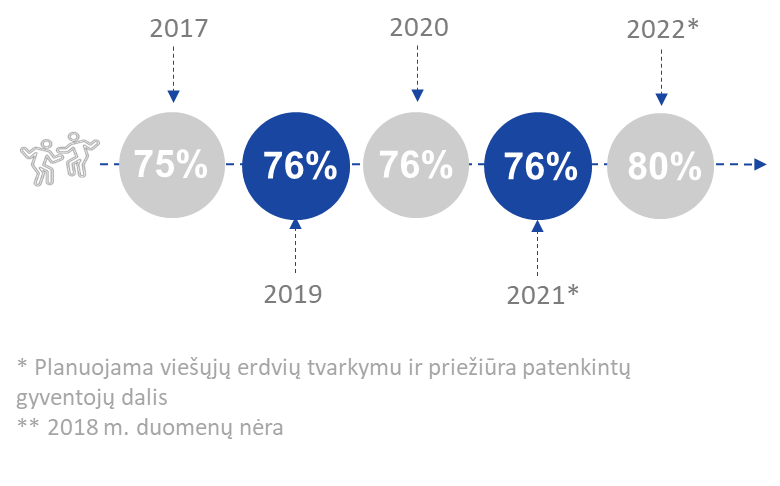 * Planuojama viešųjų erdvių tvarkymu ir priežiūra patenkintų gyventojų dalis** 2018 m. duomenų nėraPlanuojamas rodiklis 2022 m. gali būti pasiektas tik iš dalies, nes nuo 2017 m. šis rodiklis išliko gana stabilus.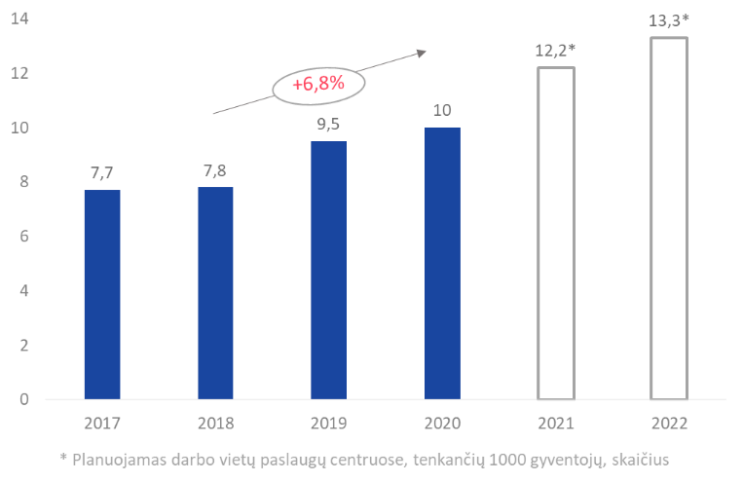 * Planuojamas darbo vietų paslaugų centruose, tenkančių 1000 gyventojų, skaičiusDarbo vietų paslaugų centruose, tenkančių 1000 gyventojų, skaičiaus augimo tempai, tikėtina, bus mažesni dėl COVID-19, todėl 2022 m. planuojamas rodiklis bus pasiektas tik iš dalies.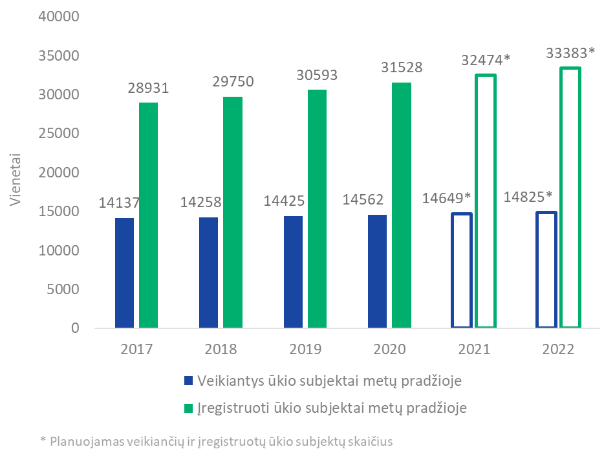 * Planuojamas veikiančių ir įregistruotų ūkio subjektų skaičiusAtsižvelgiant į COVID-19 pandemijos mastą Lietuvoje, veikiančių ūkio subjektų skaičiaus 2022 m. planuojamas rodiklis, tikėtina, bus pasiektas tik iš dalies.Atsižvelgiant į COVID-19 pandemijos mastą Lietuvoje, įregistruotų ūkio subjektų skaičiaus 2022 m. planuojamas rodiklis, tikėtina, bus pasiektas tik iš dalies.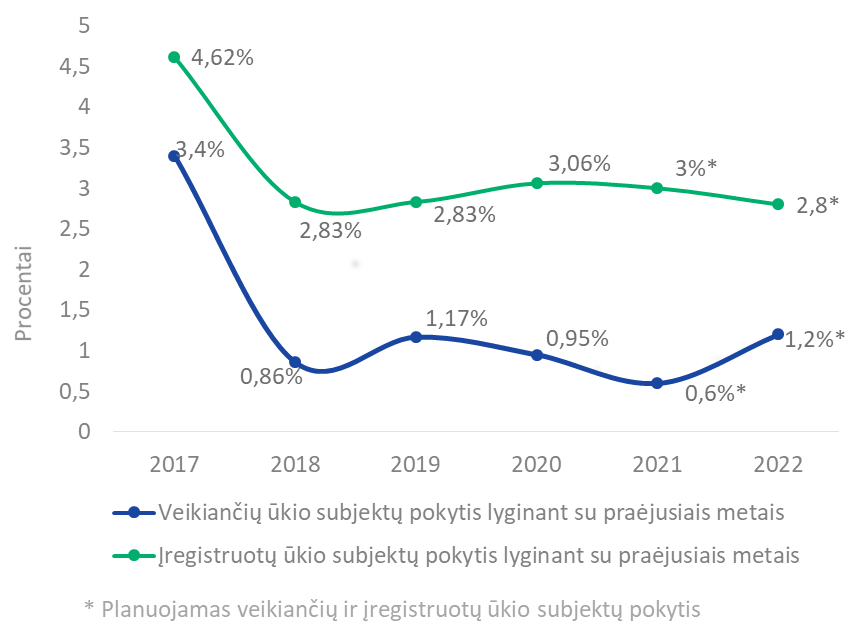 * Planuojamas veikiančių ir įregistruotų ūkio subjektų pokytis2022 m. veikiančių ūkio subjektų pokytis, palyginti su praėjusiais metais, turėtų būti teigiamas, tačiau tikėtina, kad rodiklis gali būti pasiektas tik iš dalies.2022 m. įregistruotų ūkio subjektų pokytis, palyginti su praėjusiais metais, turėtų būti teigiamas, tačiau tikėtina, kad rodiklis gali būti pasiektas tik iš dalies.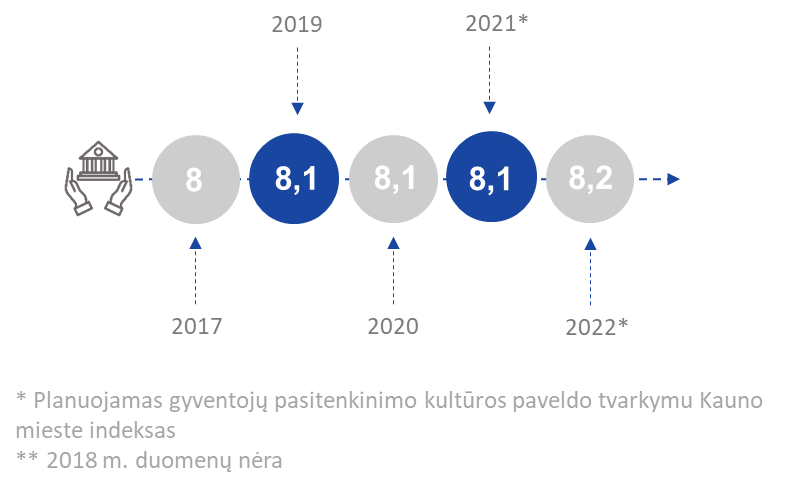 * Planuojamas gyventojų pasitenkinimo kultūros paveldo tvarkymu Kauno mieste indeksas** 2018 m. duomenų nėraTikėtina, kad gyventojų pasitenkinimo kultūros paveldo tvarkymu Kauno mieste indeksas bus pasiektas, nes bendroji indekso kitimo tendencija nuo 2017 m. yra teigiama. 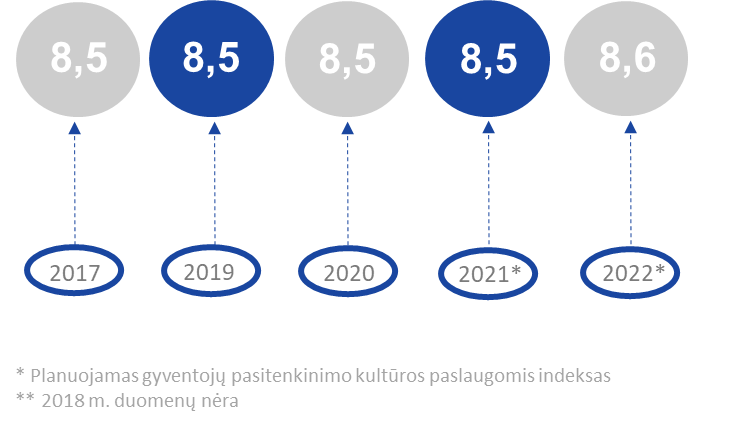 * Planuojamas gyventojų pasitenkinimo kultūros paslaugomis indeksas** 2018 m. duomenų nėraGyventojų pasitenkinimo kultūros paslaugomis indeksas nuo 2017 m. išliko stabilus, o planuojama indekso reikšmė 2022 m. yra nedaug didesnė, tikėtina, kad šis indeksas 2022 m. bus artimas planuojamam.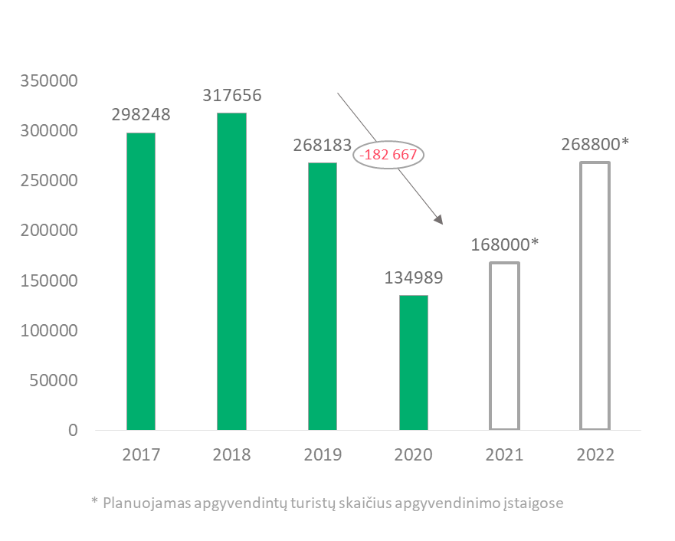 * Planuojamas apgyvendintų turistų skaičius apgyvendinimo įstaigoseDėl COVID-19 įvestų judėjimo ribojimų 2022 m. planuojamas rodiklis nebus pasiektas.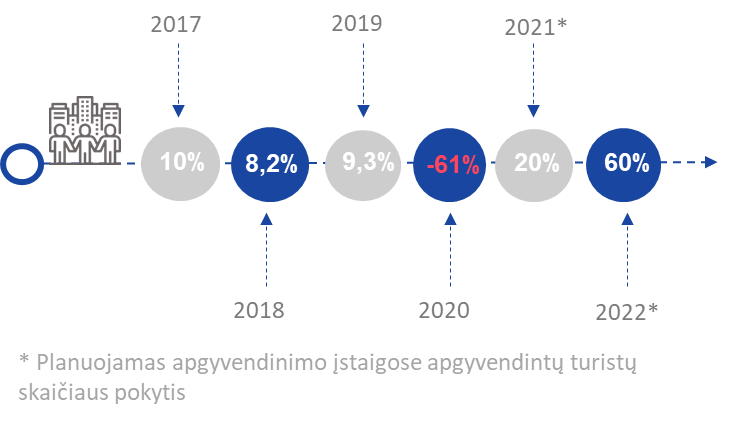 * Planuojamas apgyvendinimo įstaigose apgyvendintų turistų skaičiaus pokytisAtsižvelgiant į tai, kad 2021 m. neplanuojamas didelis turizmo sektoriaus atsigavimas, 2022 m. pokyčio rodiklis gali būti pasiektas, nes daugelis šalių jau bus vakcinavusios didžiąją dalį gyventojų ir judėjimo ribojimai tarp šalių bus panaikinti arba gerokai mažesni.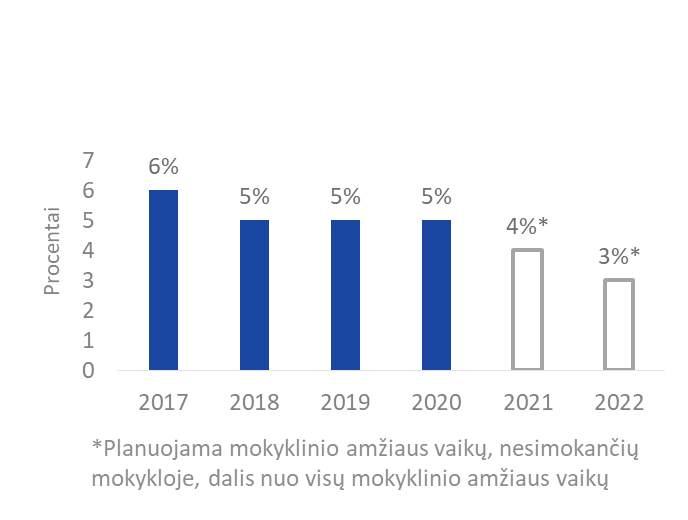 * Planuojama mokyklinio amžiaus vaikų, nesimokančių mokykloje, dalis nuo visų mokyklinio amžiaus vaikųRodiklio reikšmė nuo 2017 m. sumažėjo 1 p. p., todėl tikėtina, kad 2022 m. planuojamas rodiklis bus pasiektas tik iš dalies.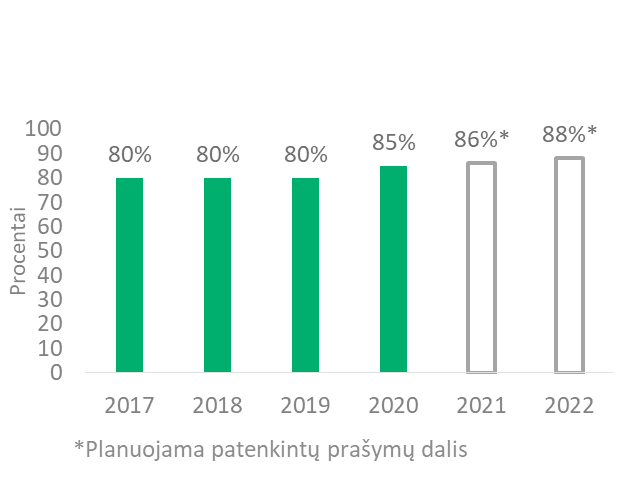 * Planuojama patenkintų prašymų dalisPatenkintų prašymų dalies nuo vietų ikimokyklinėse įstaigose skaičius turėtų augti ir planuojama reikšmė 2022 m. turėtų būti pasiekta.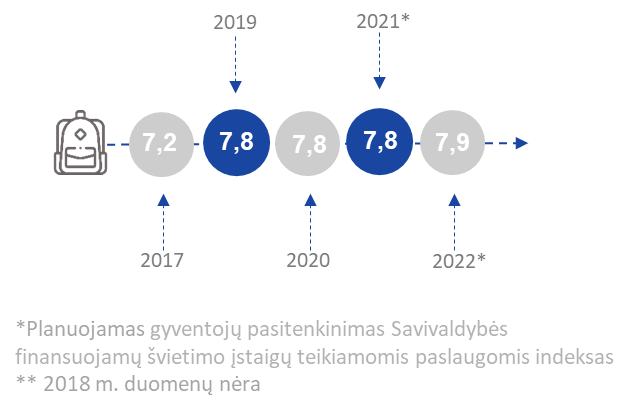 * Planuojamas gyventojų pasitenkinimas Savivaldybės finansuojamų švietimo įstaigų teikiamomis paslaugomis indeksas** 2018 m. duomenų nėraGyventojų pasitenkinimas Savivaldybės finansuojamų švietimo įstaigų teikiamomis paslaugomis indeksas pakilo, todėl tikėtina, kad 2022 m. planuojamas rodiklis turėtų būti pasiektas.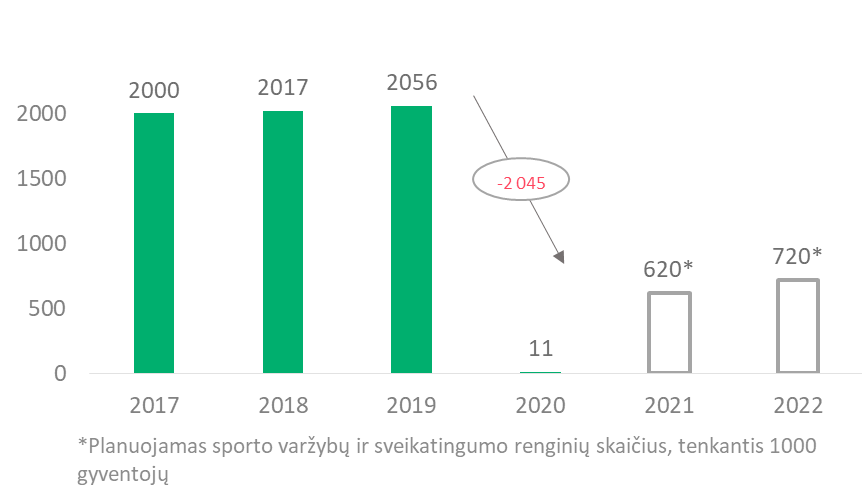 * Planuojamas sporto varžybų ir sveikatingumo renginių skaičius, tenkantis 1000 gyventojųSporto varžybų ir sveikatingumo renginių dalyvių skaičius, planuojamas 2022 m., turėtų būti pasiektas iš dalies, atsižvelgiant į 2021 m. planuojamą visuotinę vakcinaciją.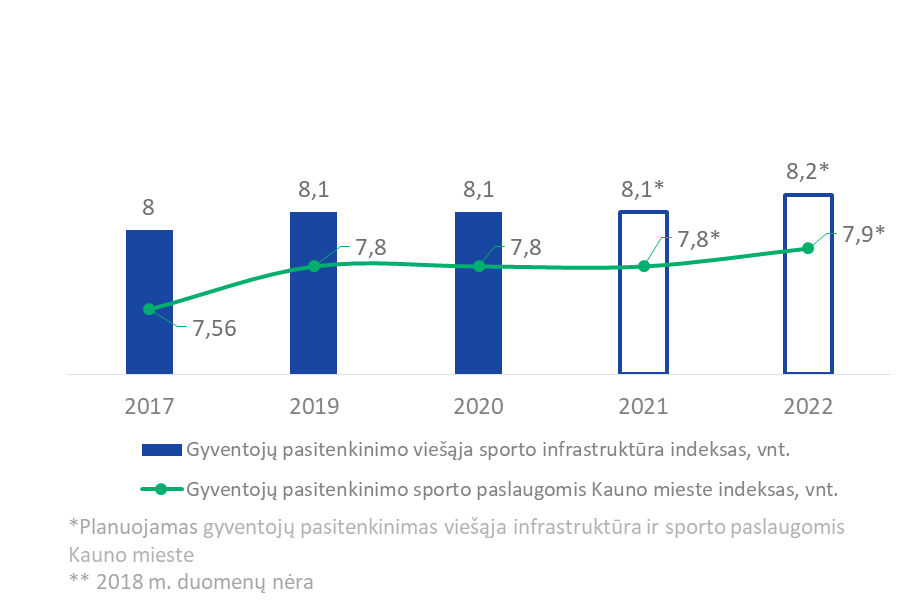 * Planuojamas gyventojų pasitenkinimas viešąja infrastruktūra ir sporto paslaugomis Kauno mieste** 2018 m. duomenų nėra2022 m. rodikliai turėtų būti pasiekti arba jų reikšmė gali būti arti planuojamo. Prie šių rodiklių pasiekimo turėtų prisidėti Kauno pramogų ir sporto rūmų Nemuno saloje rekonstravimas, S. Dariaus ir S. Girėno sporto centro stadiono rekonstravimas, sporto aikštynų prie bendrojo ugdymo įstaigų atnaujinimas, taip pat sporto ugdymo proceso užtikrinimas.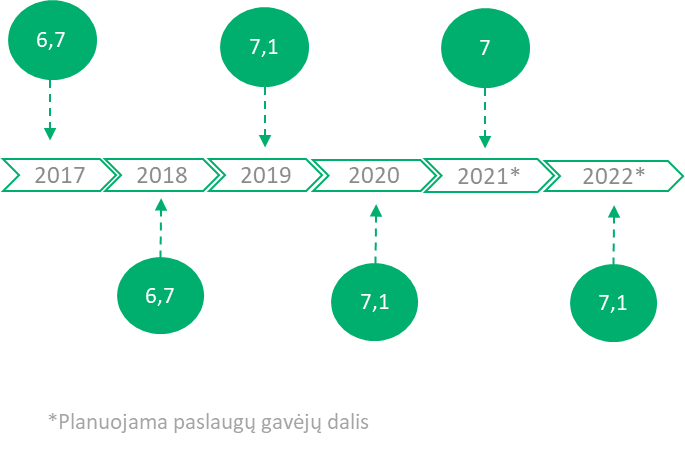 * Planuojama paslaugų gavėjų dalis Rodiklis jau pasiektas 2019 m., tikėtina, kad ir 2022 m. rodiklio reikšmė nesikeis.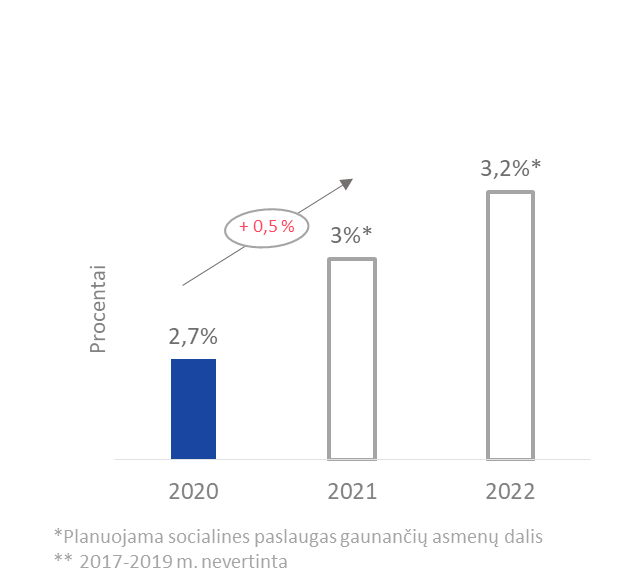 * Planuojama socialines paslaugas gaunančių asmenų dalis** 2017-2019 m. nevertinta2022 m. rodiklis turėtų būti pasiektas arba reikšmė gali būti arti planuojamo.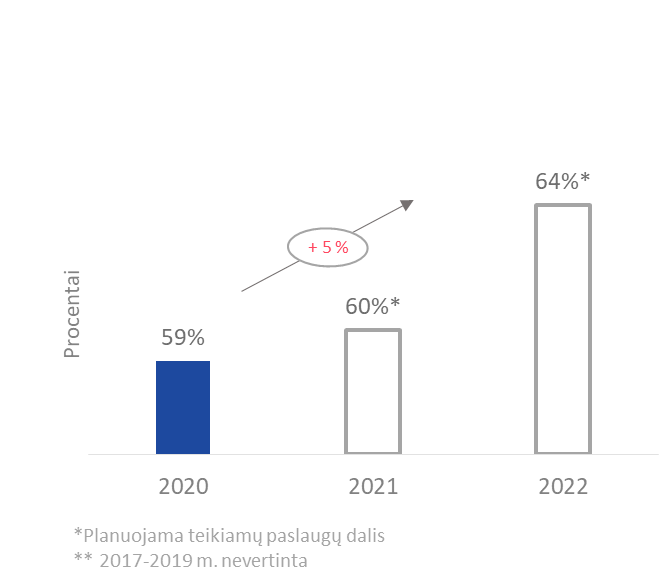 * Planuojama teikiamų paslaugų dalis** 2017-2019 m. nevertinta2022 m. rodiklis turėtų būti pasiektas iš dalies.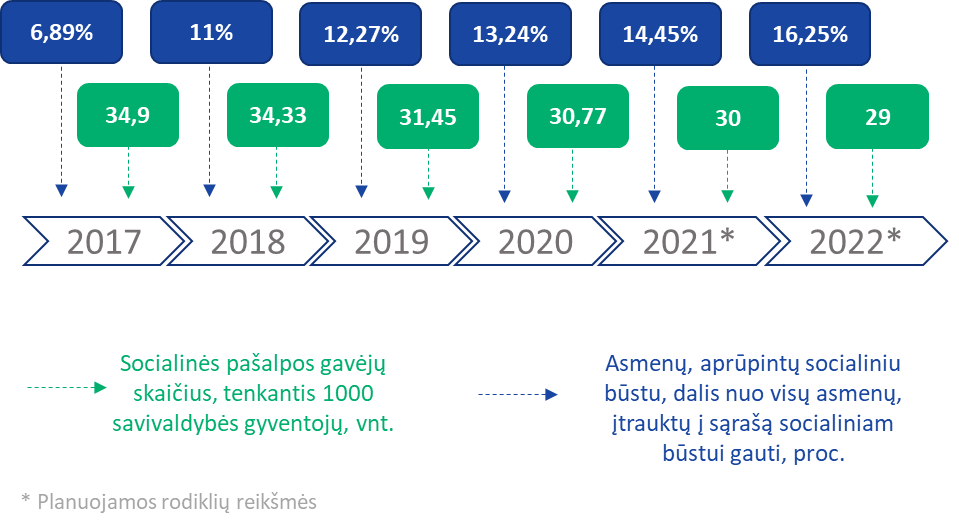 * Planuojamos rodiklių reikšmėsSocialinės pašalpos gavėjų skaičius, tenkantis 1000 savivaldybės gyventojų, turėtų ir toliau mažėti, todėl reikšmė, tikėtina, bus pasiekta arba artima planuojamai.Asmenų, aprūpintų socialiniu būstu, planuojama reikšmė 2022 m. turėtų būti pasiekta, nes Savivaldybė planuoja atnaujinti ir pritaikyti bendrabutį Lampėdžių g. 10.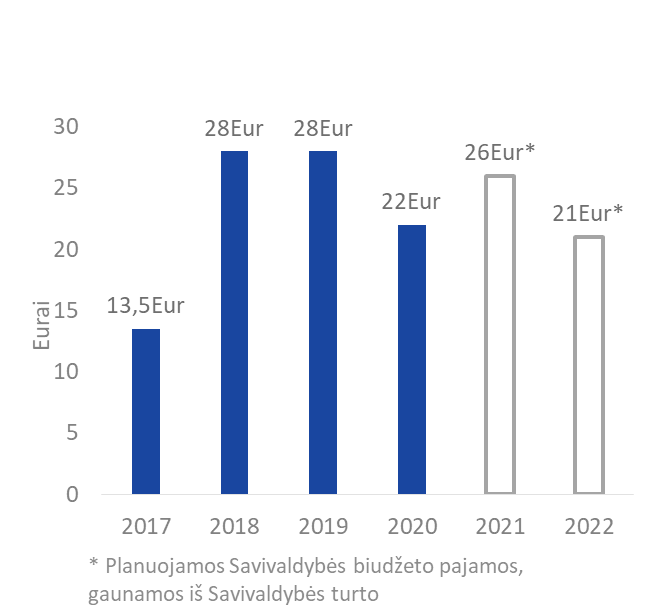 * Planuojamos Savivaldybės biudžeto pajamos, gaunamos iš Savivaldybės turtoPlanuojama rodiklio reikšmė 2022 m. turėtų būti pasiekta, atsižvelgiant į optimizuojamą ir efektyviau valdomą Savivaldybės turtą.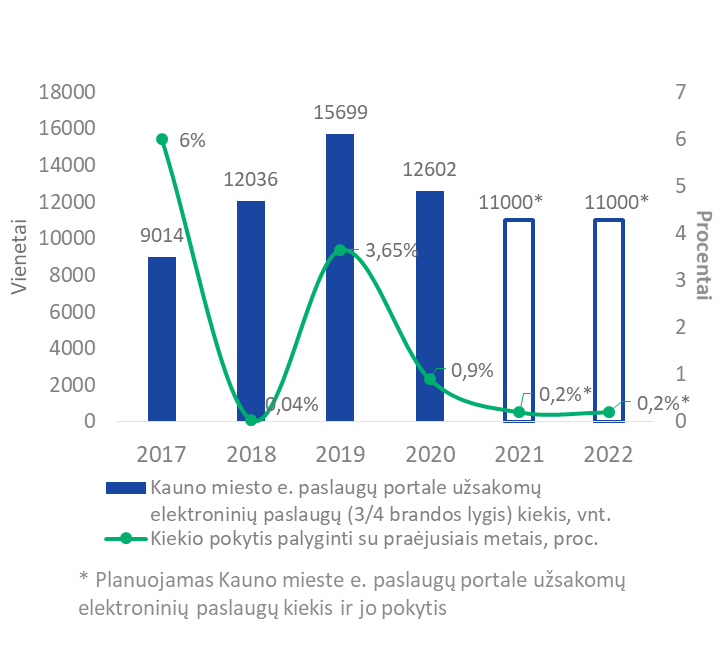 * Planuojamas Kauno mieste e. paslaugų portale užsakomų elektroninių paslaugų kiekis ir jo pokytis2022 m. rodiklis – Kauno miesto e. paslaugų portale užsakomų elektroninių paslaugų (¾ brandos lygis) kiekis ir jo pokytis, turėtų būti pasiektas arba reikšmė gali būti arti planuojamos. 2022 m. planuojami  rodikliai jau buvo pasiekti nuo 2019 m.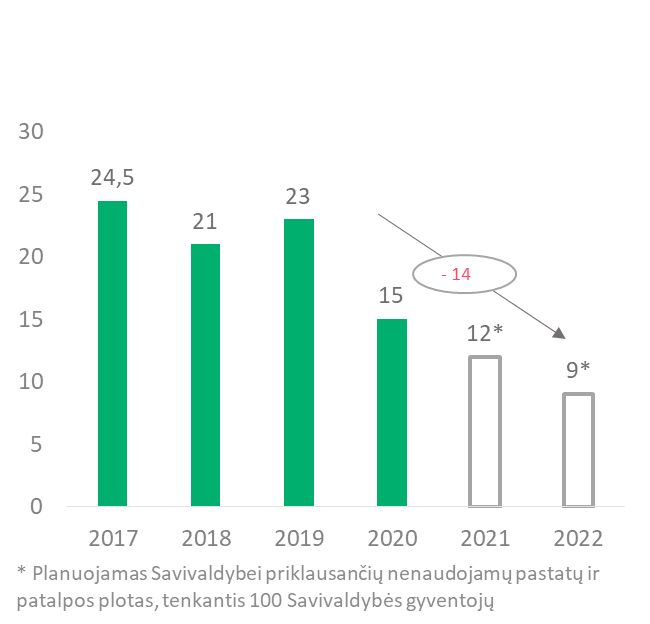 * Planuojamas Savivaldybei priklausančių nenaudojamų pastatų ir patalpos plotas, tenkantis 100 Savivaldybės gyventojų2022 m. rodiklis gali būti pasiektas tik iš dalies.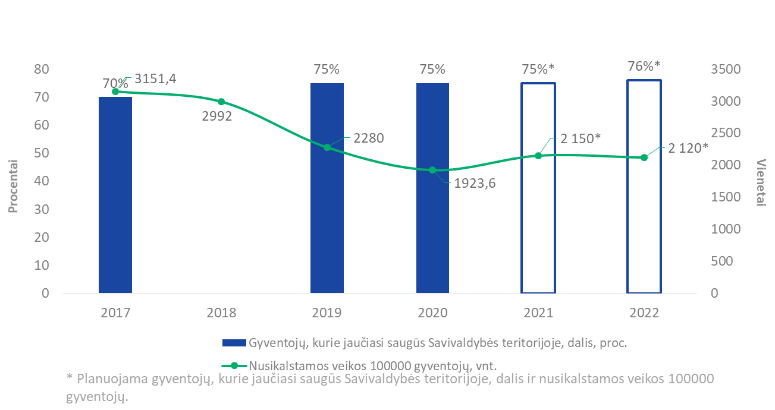 * Planuojama gyventojų, kurie jaučiasi saugūs Savivaldybės teritorijoje, dalis ir nusikalstamos veikos 100000 gyventojų2020 m. dėl COVID-19 valdyti taikomų judėjimo ribojimo priemonių, nusikalstamumas Kauno mieste gerokai sumažėjo, todėl planuojamas 2022 m. rodiklis jau pasiektas 2020 m.Tikėtina, kad sumažėjus nusikalstamumui, gyventojų, kurie jaučiasi saugūs savivaldybės teritorijoje, dalis turėtų išaugti ir 2022 m. planuojamas rodiklis turėtų būti pasiektas.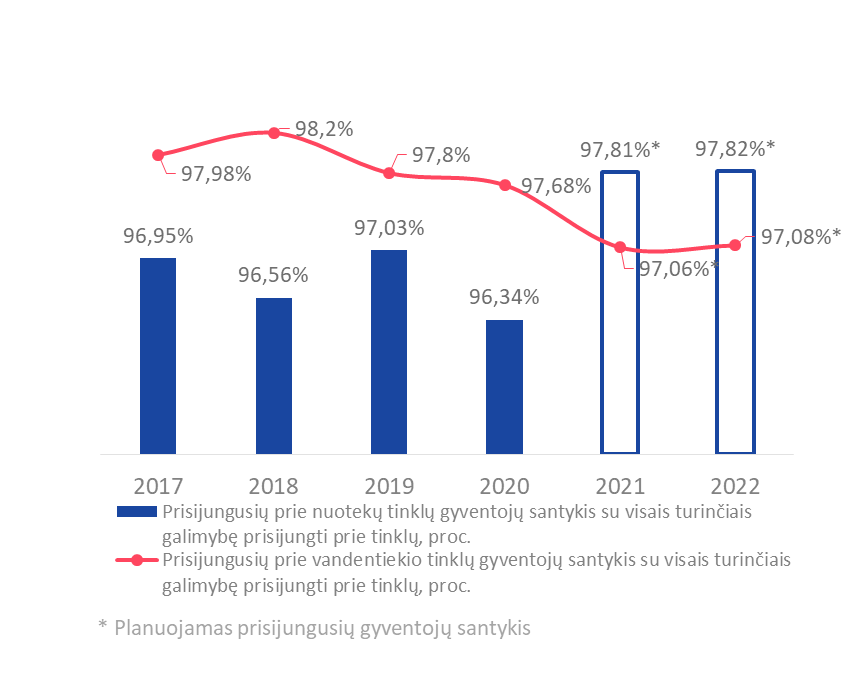 * Planuojamas prisijungusių gyventojų santykisAtsižvelgiant į numatomą geriamojo vandens tiekimo, nuotekų tvarkymo infrastruktūros plėtrą, 2022 m. planuojama rodiklių – prisijungusių prie nuotekų ir vandentiekio tinklų gyventojų santykis, reikšmė turėtų būti artima planuojamai.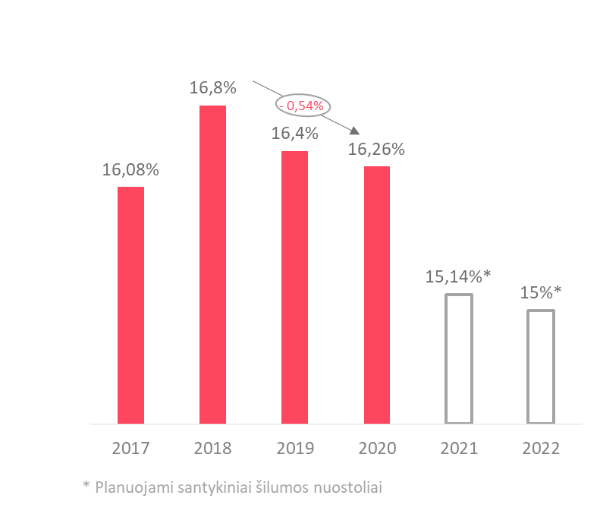 * Planuojami santykiniai šilumos nuostoliaiAtsižvelgiant į rodiklio kitimo tendencijas ir numatomas priemones, siekiant mažinti šilumos nuostolius, 2022 m. rodiklio reikšmė gali būti pasiekta tik iš dalies.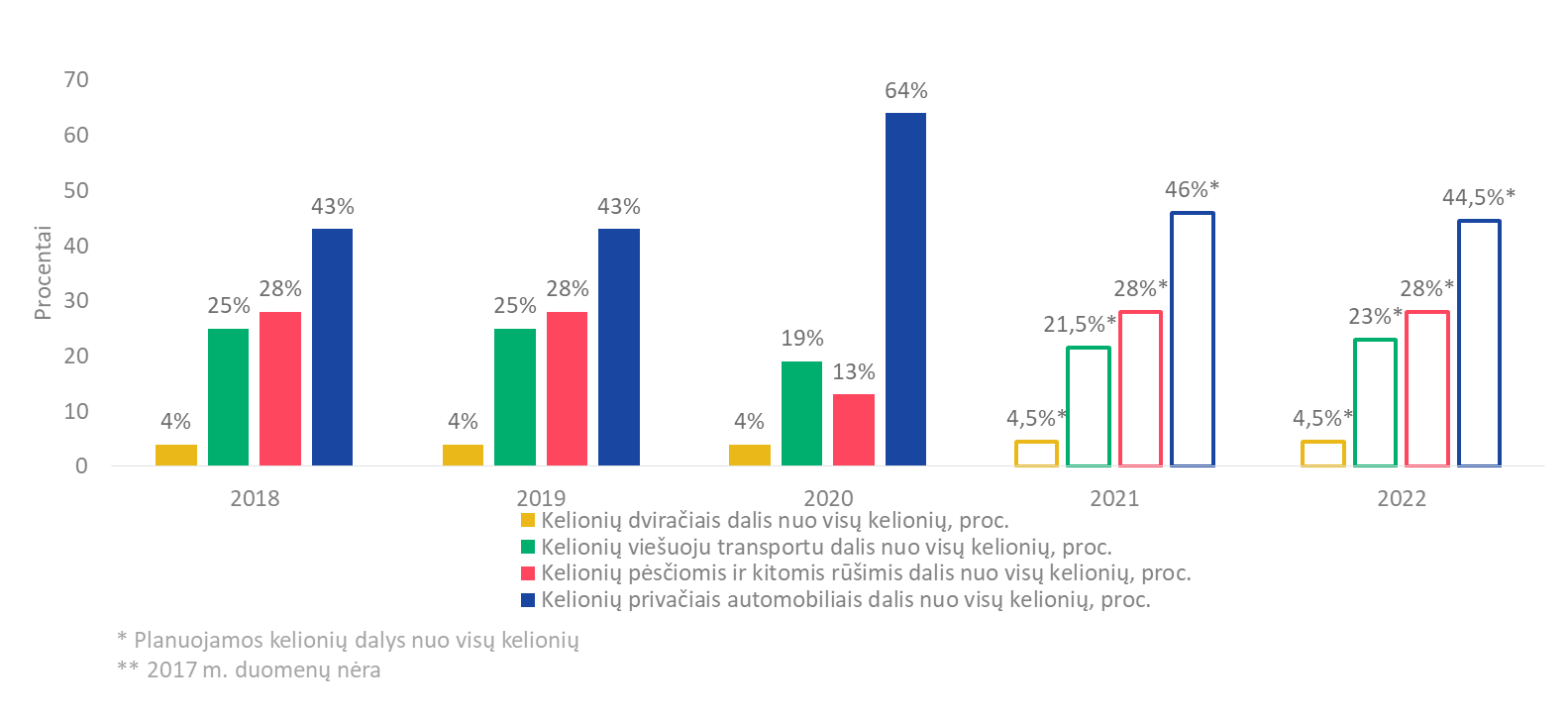 * Planuojamos kelionių dalys nuo visų kelionių** 2017 m. duomenų nėraKelionių dviračiais dalis nuo visų kelionių, planuojama rodiklio reikšmė 2022 m. gali būti pasiekta tik iš dalies.Kelionių viešuoju transportu dalis nuo visų kelionių, 2022 m. planuojama rodiklio reikšmė, įvykus visuotinei vakcinacijai nuo COVID-19, turėtų būti pasiekta.Kelionių pėsčiomis ir kitomis rūšimis dalis nuo visų kelionių, 2022 m. planuojama rodiklio reikšmė, įvykus visuotinei vakcinacijai nuo COVID-19, turėtų būti pasiekta.Kelionių privačiais automobiliais dalis nuo visų kelionių, 2022 m. planuojama rodiklio reikšmė, įvykus visuotinei vakcinacijai nuo COVID-19, turėtų būti pasiekta.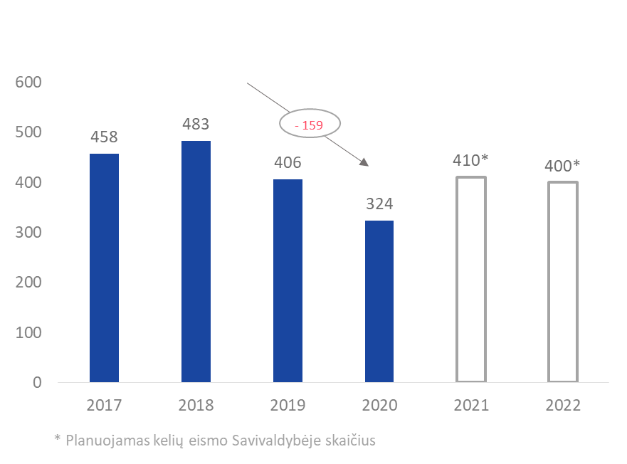 * Planuojamas kelių eismo Savivaldybės skaičiusPastaba: Siekiama rodiklio vertės mažėjimo ar nustatytos planuojamos reikšmės neviršijimoKelių eismo įvykių savivaldybėje skaičiaus planuojama pasiekti reikšmė 2022 m. yra pasiekta jau 2019 m. 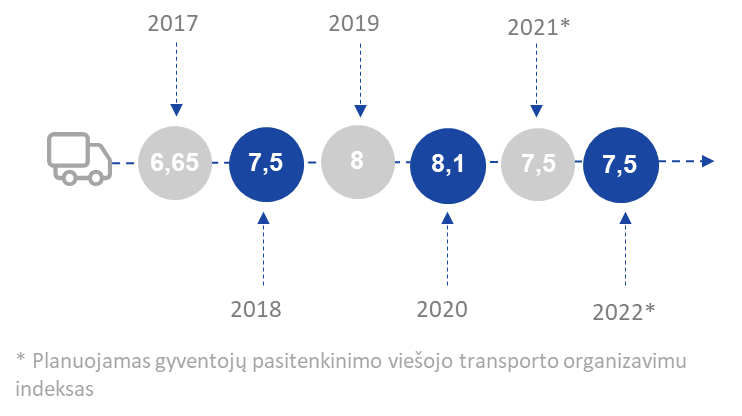 * Planuojamas gyventojų pasitenkinimo viešojo transporto organizavimu indeksasPastaba: Siekiama rodiklio vertės mažėjimo ar nustatytos planuojamos reikšmės neviršijimoGyventojų pasitenkinimo viešojo transporto organizavimu savivaldybėje indekso 2022 m. planuojama reikšmė buvo pasiekta jau 2018 m.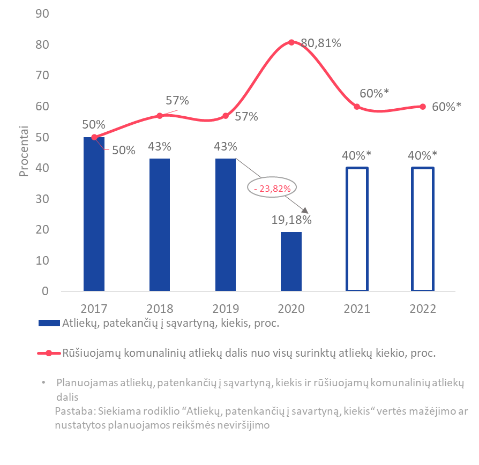 * Planuojamas atliekų, patenkančių į sąvartyną, kiekis ir rūšiuojamų komunalinių atliekų dalisPastaba: Siekiama rodiklio „Atliekų, patenkančių į sąvartyną, kiekis“ vertės mažėjimo ar nustatytos planuojamos reikšmės neviršijimoSiekiama rodiklio „Rūšiuojamų komunalinių atliekų dalis nuo visų surinktų atliekų kiekio, proc.“ vertės didėjimo ar didesnės reikšmės nei nustatytos planuojamos Atliekų, patenkančių į sąvartyną, kiekio planuojama reikšmė 2022 m. jau pasiekta.Rūšiuojamųjų komunalinių atliekų dalies, nuo visų surinktų atliekų kiekio, planuojama reikšmė 2022 m. jau yra pasiekta.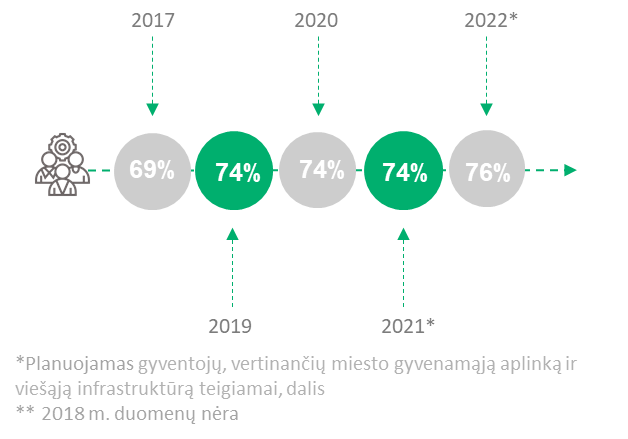 * Planuojamas gyventojų, vertinančių miesto gyvenamąją aplinką ir viešąją infrastruktūrą teigiamai, dalis** 2018 m. duomenų nėraAtsižvelgiant į KMS planuojamas įgyvendinti priemones gerinant aplinką ir viešąją infrastruktūrą, 2022 m. reikšmė turėtų būti artima planuojamai.RODIKLISRODIKLIO PASIEKIMO ĮVERTINIMAS01.01.01„Didinti miesto investicinį patrauklumą, skatinti verslo plėtrą ir tarptautinį bendradarbiavimą“ įgyvendinimas01.03.01„Plėtoti viešąjį turizmo ir miesto įvaizdį gerinančią infrastruktūrą ir sudaryti palankias sąlygas turizmo paslaugų plėtrai“ įgyvendinimasIki 2022 m. iš dalies tikėtina bus pasiekti uždaviniai01.02.01„Užtikrinti Savivaldybės biudžetinių įstaigų teikiamų kultūros paslaugų kokybę ir prieinamumą“ įgyvendinimas01.02.02„Skatinti miesto bendruomenės kultūrines iniciatyvas ir plėtoti viešąją kultūros infrastruktūrą“ įgyvendinimas01.02.03„Užtikrinti kultūros paveldo saugojimą, tvarkymą ir įveiklinimą“ įgyvendinimasTikėtina, kad iki 2022 m. bus pasiekti uždaviniai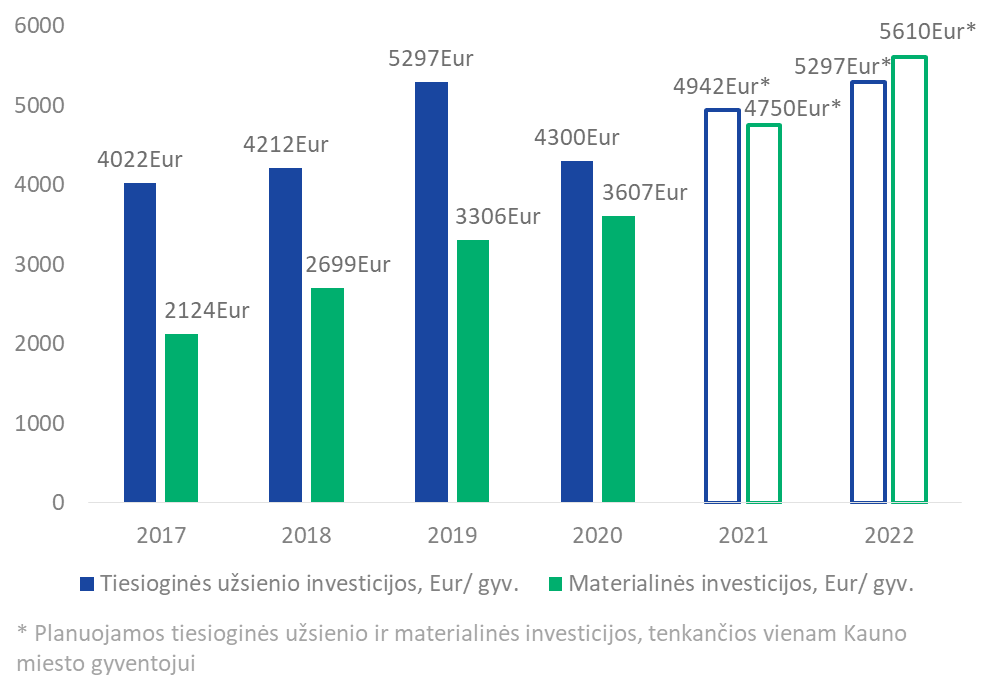 * Planuojamos tiesioginės užsienio ir materialinės investicijos, tenkančios vienam Kauno miesto gyventojuiTiesioginės užsienio investicijos, tenkančios vienam Kauno miesto gyventojui, tikėtina, 2022 m. nepasieks planuoto lygio dėl COVID-19 įvestų ribojimų verslui.Materialinės investicijos, tenkančios vienam Kauno miesto gyventojui, tikėtina, 2022 m. nepasieks tokio lygio, kaip planuota dėl COVID-19 įvestų ribojimų verslui.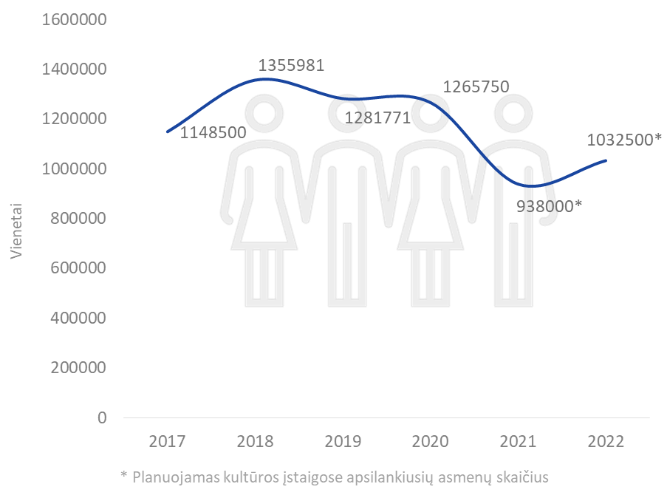 * Planuojamas kultūros įstaigose apsilankiusių asmenų skaičiusRodiklio reikšmė 2022 m., vykstant gyventojų masinei vakcinacijai, tikėtina, gali būti pasiekta taip pat 2022 m. Kaunas bus kultūros sostinė, tai padidins kultūros renginių skaičių, taip pat vykstančių ir kultūros įstaigose, todėl 2022 m. planuojamas rodiklis, tikėtina, bus pasiektas.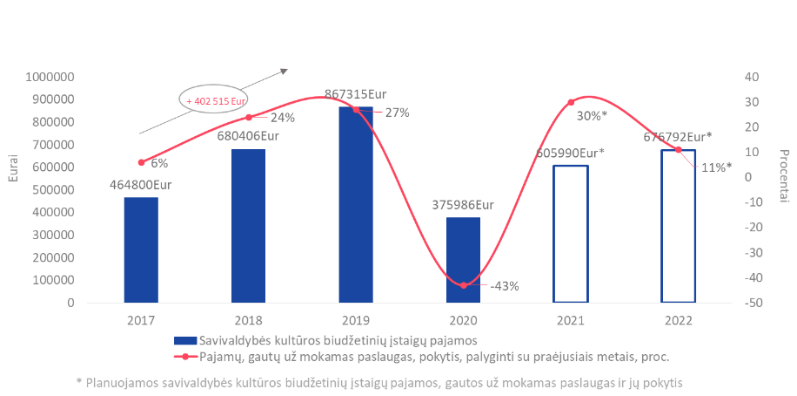 * Planuojamos Savivaldybės kultūros biudžetinių įstaigų pajamos, gautos už mokamas paslaugas ir jų pokytis 2022 m. planuojama rodiklio Savivaldybės kultūros biudžetinių įstaigų pajamos, gautos už mokamas paslaugas, reikšmė, tikėtina, bus pasiekta tik iš dalies, nes sektorius tik pradės atsigauti po COVID-19.2022 m. planuojama rodiklio Savivaldybės kultūros biudžetinių įstaigų pajamų, gautų už mokamas paslaugas, pokyčio reikšmė, tikėtina, bus pasiekta, nes 2021 m., dėl taikomų COVID-19 ribojimų, 2021 m. reikšmė gali siekti 2020 m. lygį, o dėl visuotinės vakcinacijos 2022 m. tikėtinas kultūros įstaigų atsigavimas.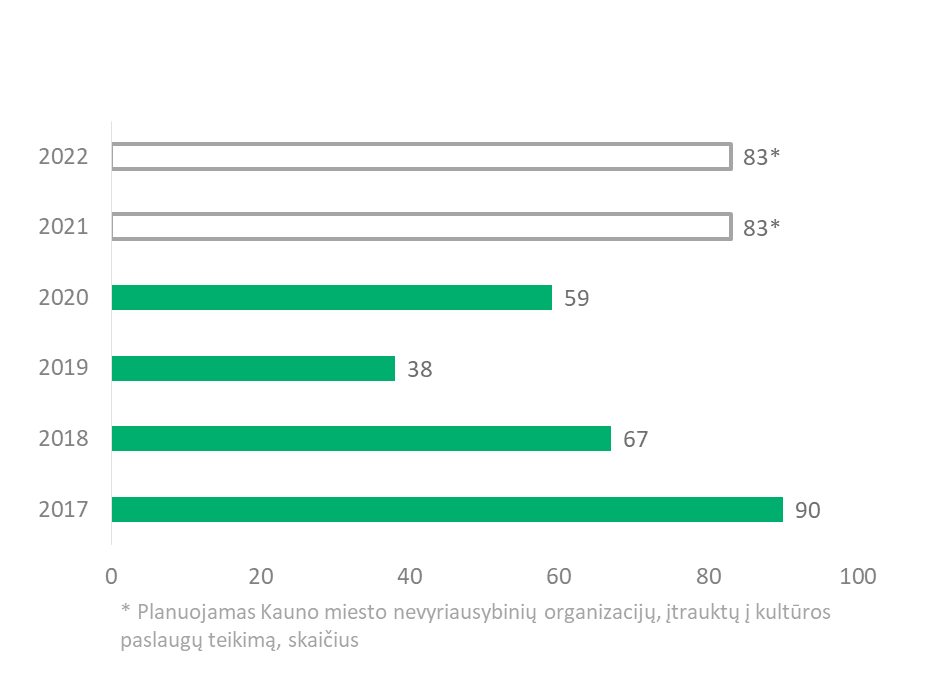 * Planuojamas Kauno miesto nevyriausybinių organizacijų, įtrauktų į kultūros paslaugų teikimą, skaičiusKauno miesto nevyriausybinių organizacijų, įtrauktų į kultūros paslaugų teikimą, planuojama 2022 m. reikšmė, atsižvelgiant į 2018–2020 m. tendencijas, tikėtina, bus pasiekta tik iš dalies.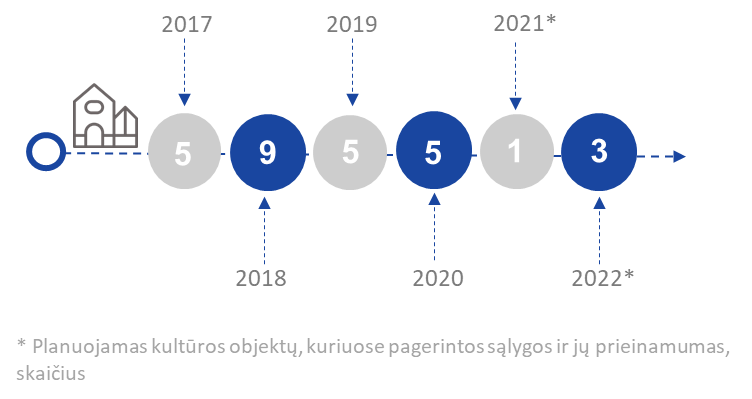 * Planuojamas kultūros objektų, kuriuose pagerintos sąlygos ir jų prieinamumas, skaičius2022 m. rodiklis turėtų būti pasiektas arba reikšmė gali būti arti planuojamo. 2021–2022 m. planuojamas Kauno kultūros centro infrastruktūros pritaikymas vietos bendruomenės reikmėms ir kitų kultūros objektų pritaikymas Kauno mieste.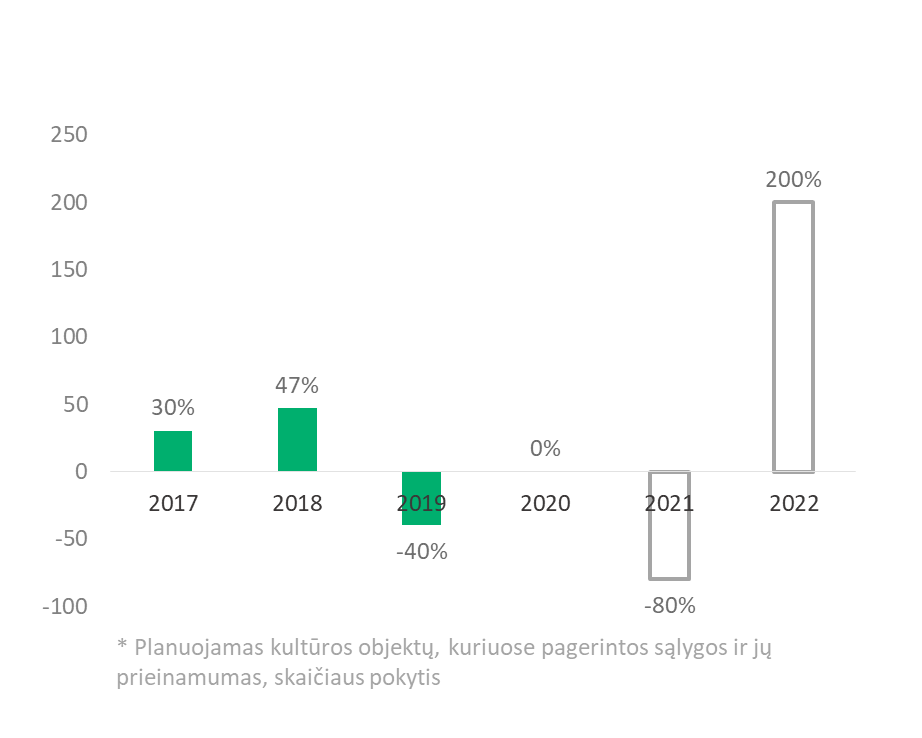 * Planuojamas kultūros objektų, kuriuose pagerintos sąlygos ir jų prieinamumas, skaičiaus pokytisAtsižvelgiant į planuojamas priemones, 2021–2022 m. rodiklis turėtų būti pasiektas.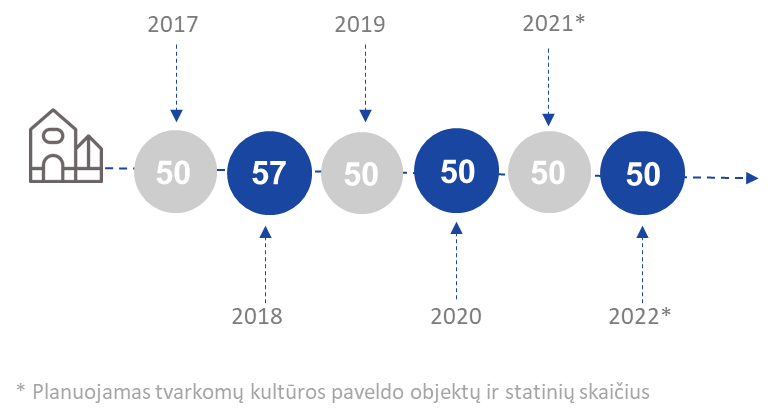 * Planuojamas tvarkomų kultūros paveldo objektų ir statinių skaičiusRodiklis, tikėtina, bus pasiektas 2022 m. 2021–2022 m. planuojamas Kauno tvirtovės regioninio parko sutvarkymas ir pritaikymas visuomenės ir turizmo poreikiams, Kauno tvirtovės VI forto restauravimas ir pritaikymas visuomenės ir turizmo poreikiams ir kitų kultūros paveldo objektų tvarkymas.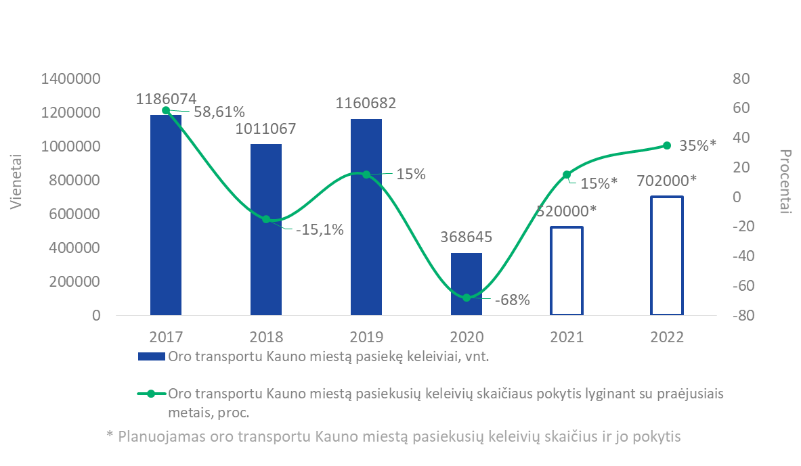 * Planuojamas oro transportu Kauno miestą pasiekusių keleivių skaičius ir jo pokytis2022 m. planuojama rodiklio oro transportu Kauno miestą pasiekusių keleivių skaičiaus reikšmė, tikėtina, bus pasiekta tik iš dalies.Oro transportu Kauno miestą pasiekusių keleivių skaičiaus pokytis 2022 m. bus teigiamas ir, įgyvendinus vakcinacijos nuo COVID-19 tikslus, tikėtina bus įgyvendintas.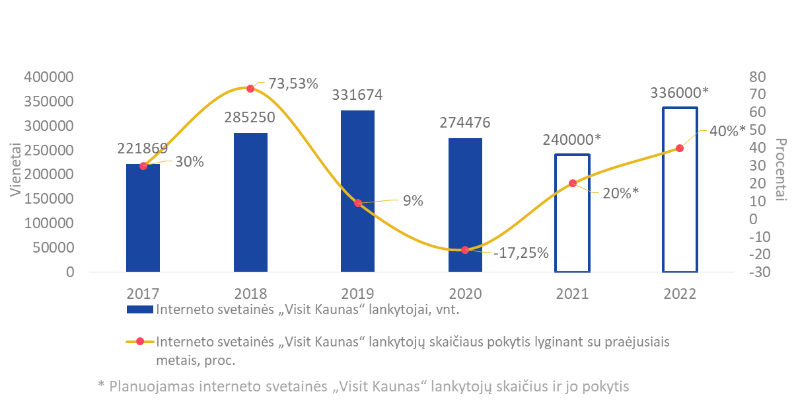 * Planuojamas interneto svetainės „Visit Kaunas“ lankytojų skaičius ir jo pokytisTikėtina, kad interneto svetainės „Visit Kaunas“ lankytojų skaičius tik iš dalies pasieks planuojamą 2022 m. reikšmę, nes tik tais metais turizmo sektorius, tikėtina, pradės labiau atsigauti, o tai turi didelę įtaką šio puslapio lankomumui.Tikėtina, kad interneto svetainės „Visit Kaunas“ lankytojų skaičiaus pokytis tik iš dalies pasieks planuojamą 2022 m. reikšmę, nes tik tais metais turizmo sektorius, tikėtina, pradės stipriau atsigauti, o tai turi didelę įtaką šio puslapio lankomumui.RODIKLISRODIKLIO PASIEKIMO ĮVERTINIMAS02.01.03„Užtikrinti kryptingą jaunimo politikos įgyvendinimą“ įgyvendinimas02.02.01„Užtikrinti sporto paslaugų kokybę ir prieinamumą Kauno miesto sporto mokyklose“ įgyvendinimas02.02.02„Skatinti miesto bendruomenės sporto iniciatyvas ir plėtoti viešąją sporto infrastruktūrą“ įgyvendinimas02.03.02„Užtikrinti savivaldybės biudžetinių įstaigų teikiamų socialinių paslaugų kokybę ir prieinamumą“ įgyvendinimas02.05.01„Užtikrinti viešąją tvarką mieste“ įgyvendinimasIki 2022 m. iš dalies tikėtina bus pasiekti uždaviniai02.01.01„Formuoti efektyvų formaliojo ir neformaliojo ugdymo įstaigų tinklą“ įgyvendinimas02.01.02„Plėtoti akademinį, besimokantį ir sumanų miestą“ įgyvendinimas 02.03.01„Užtikrinti kokybiškas ir saugias sveikatos priežiūros paslaugas“ įgyvendinimas02.03.03„Didinti socialinės paramos tikslingumą, prieinamumą, administravimo kokybę ir efektyvumą“ įgyvendinimas02.03.04„Skatinti socialinių paslaugų plėtrą ir plėtoti socialinių paslaugų infrastruktūrą“ įgyvendinimas02.04.01„Didinti miesto valdymo efektyvumą“ įgyvendinimas02.04.02„Gerinti teikiamų viešųjų paslaugų kokybę“ įgyvendinimas02.04.04„Savivaldybės juridinių asmenų veiklos efektyvinimas ir resursų valdymas“ įgyvendinimas02.05.02„Skatinti ir ugdyti gyventojų bendruomeniškumą“ įgyvendinimasIki 2022 m., tikėtina, bus pasiekti uždaviniai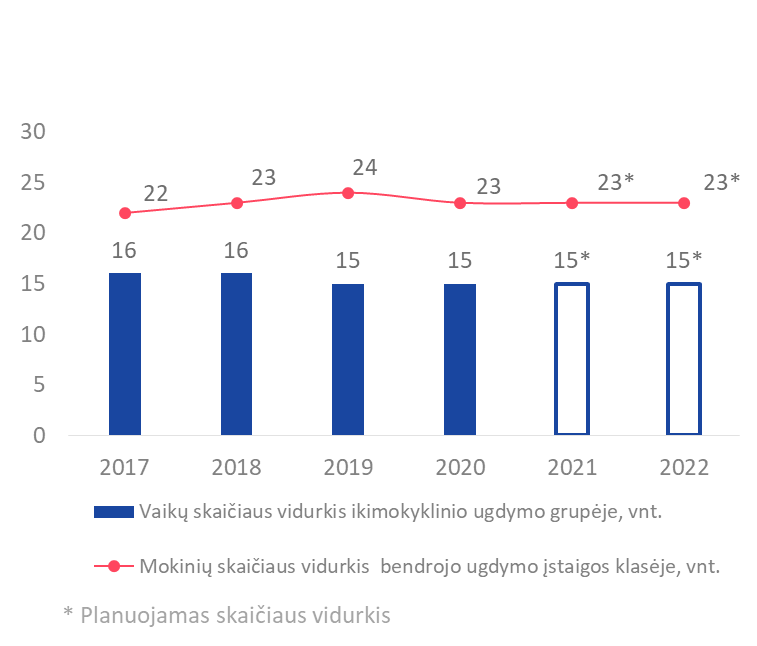 * Planuojamas skaičiaus vidurkis2022 m. planuojamo rodiklio – vaikų skaičiaus vidurkis ikimokyklinio ugdymo grupėje, reikšmė yra pasiekta 2019 m.2022 m. planuojamo rodiklio – mokinių skaičiaus vidurkis bendrojo ugdymo įstaigos klasėje, reikšmė yra pasiekta 2020 m.* Planuojamas modernizuotų įstaigų skaičius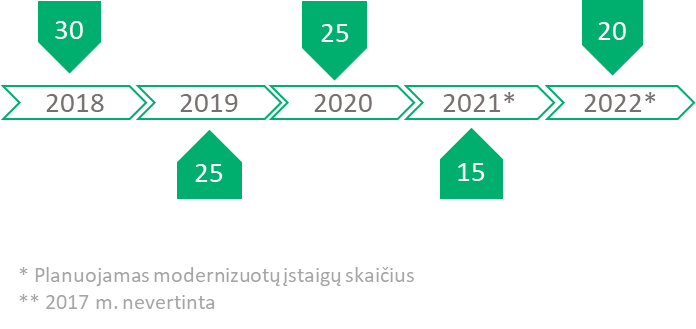 ** 2017 m. nevertintaPlanuojama kasmet gerinti ugdymo kokybę ikimokyklinio ugdymo įstaigose, taip pat mokyklose ir kitose švietimo įstaigose. Tikėtina, kad 2022 m. planuojamas rodiklis bus pasiektas.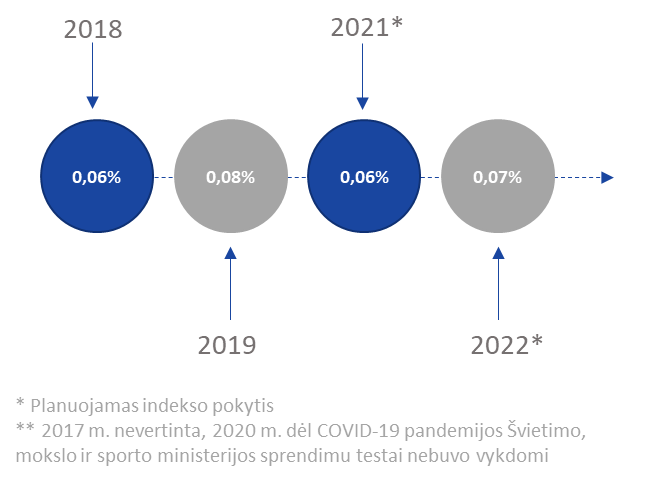 * Planuojamas indekso pokytis** 2017 m. nevertinta, 2020 m. dėl COVID-19 pandemijos Švietimo, mokslo ir sporto ministerijos sprendimu testai nebuvo vykdomiGerinant ugdymo kokybę švietimo įstaigose, patyčių švietimo įstaigose indekso pokytis 2022 m. turėtų būti artimas planuojamai reikšmei. 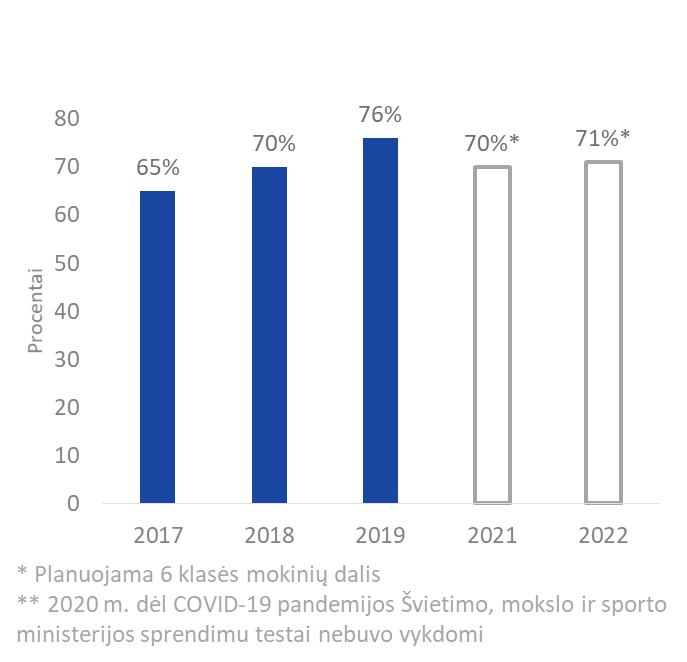 * Planuojama 6 klasės mokinių dalis** 2020 m. dėl COVID-19 pandemijos Švietimo, mokslo ir sporto ministerijos sprendimu testai nebuvo vykdomiGerinant ugdymo kokybę švietimo įstaigose, tačiau 2020–2021 m. didžiajai daliai pamokų vykstant nuotoliniu būdu, 2022 m. planuojama rodiklio – 6 klasės mokinių, pasiekusių rašymo pagrindinį ir aukštesnįjį lygius, dalis, reikšmė gali būti pasiekta tik iš dalies. 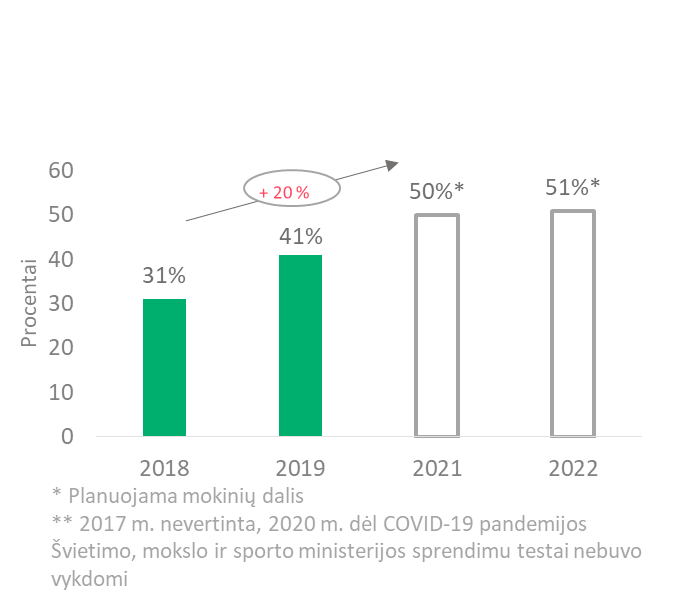 * Planuojama mokinių dalis** 2017 m. nevertinta, 2020 m. dėl COVID-19 pandemijos Švietimo, mokslo ir sporto ministerijos sprendimu testai nebuvo vykdomiGerinant ugdymo kokybę švietimo įstaigose, tačiau 2020–2021 m. didžiajai daliai pamokų vykstant nuotoliniu būdu, 2022 m. planuojama išlaikiusių matematikos pagrindinio ugdymo pasiekimų patikroje 7–10 balais mokinių dalis nuo bendro dalyvavusiųjų skaičiaus gali būti pasiekta tik iš dalies.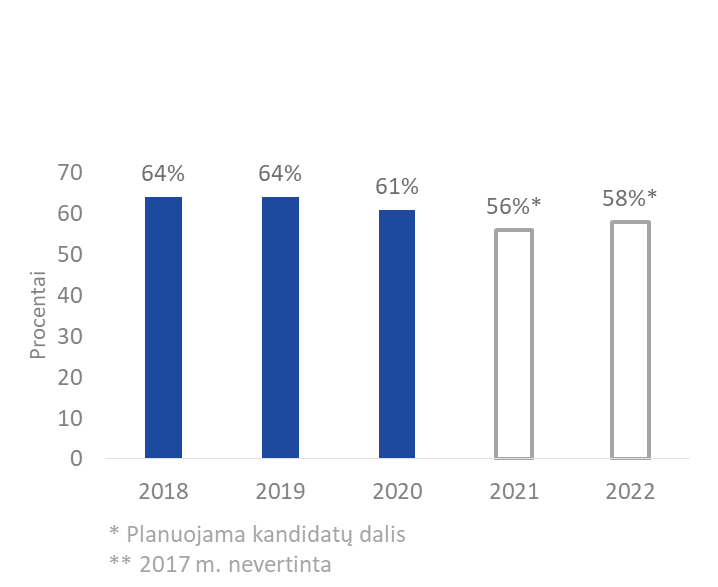 * Planuojama kandidatų dalis** 2017 m. nevertinta2022 m. planuojama reikšmė buvo pasiekta 2018–2020 m.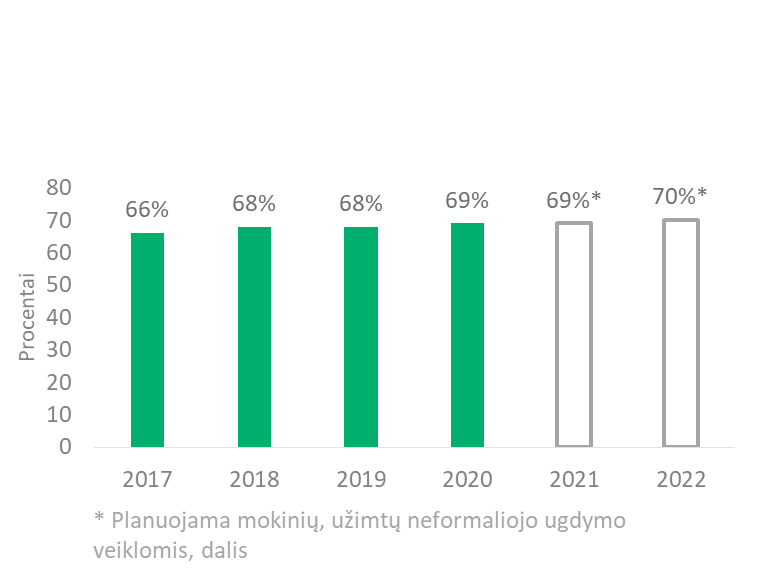 * Planuojama mokinių, užimtų neformaliojo ugdymo veiklomis, dalisAtsižvelgiant į neformaliojo švietimo planuojamas priemones 2021–2022 m. ir vertinant bendrąją tendenciją Kauno mieste, rodiklis, planuojamas 2022 m., turėtų būti pasiektas.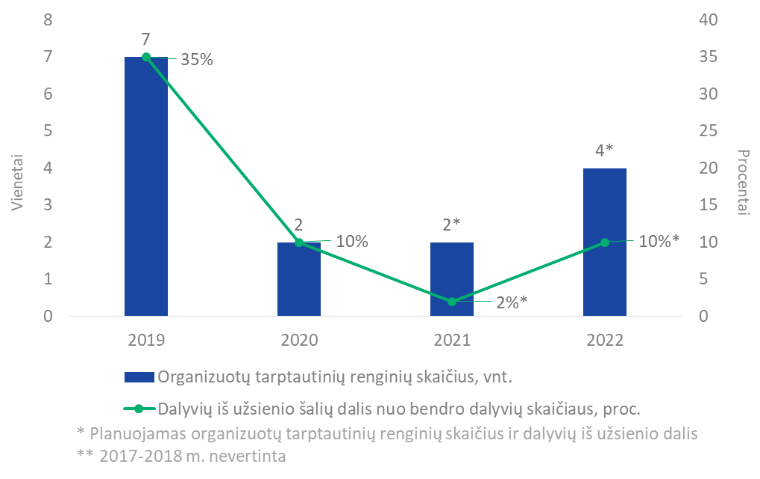 * Planuojamas organizuotų tarptautinių renginių skaičius ir dalyvių iš užsienio dalis** 2017-2018 m. nevertinta2022 m., įvykus visuotinei vakcinacijai nuo COVID-19 ir panaikinus ribojimus renginiams ir tarpvalstybiniam judėjimui, rodikliai turėtų būti pasiekti.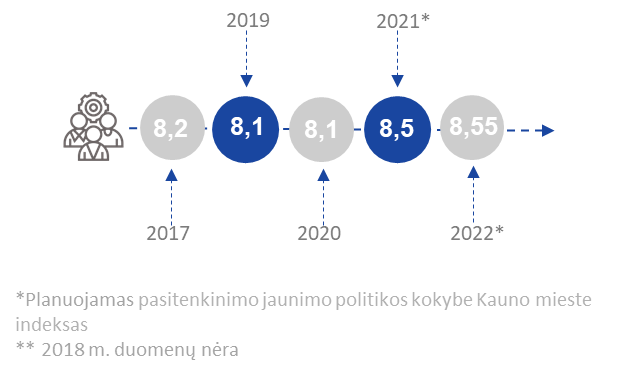 * Planuojamas pasitenkinimo jaunimo politikos kokybe Kauno mieste indeksas** 2018 m. duomenų nėraAtsižvelgiant į rodiklio kitimo tendenciją tikėtina, kad planuojamas rodiklis 2022 m. bus pasiektas tik iš dalies.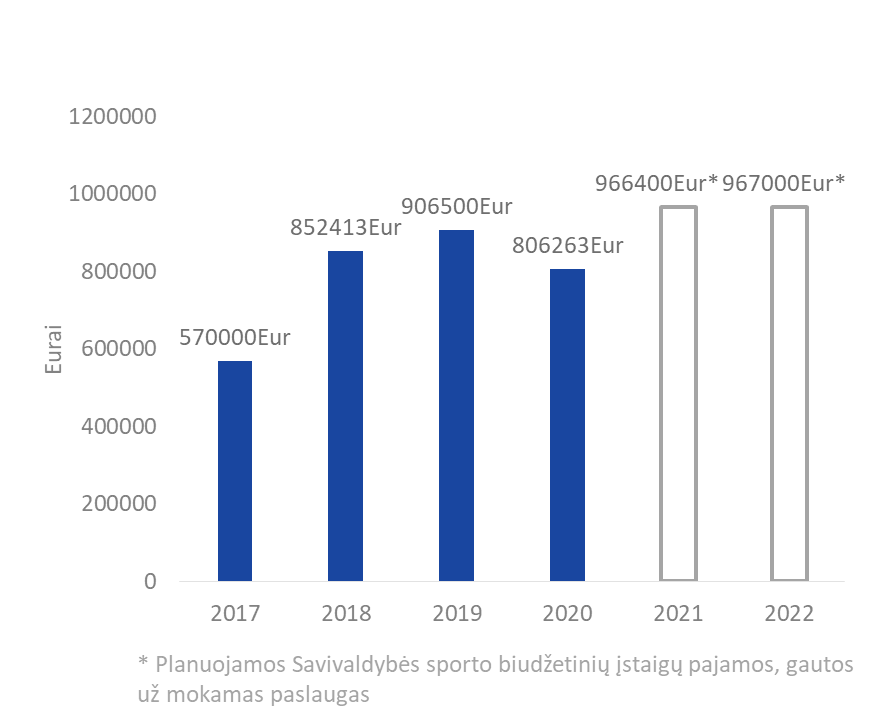 * Planuojamos Savivaldybės sporto biudžetinių įstaigų pajamos, gautos už mokamas paslaugasAtsižvelgiant į rodiklio kitimo tendenciją ir 2020–2021 m. situaciją dėl COVID-19, 2022 m. planuojama reikšmė, tikėtina, nebus iki galo įgyvendinta.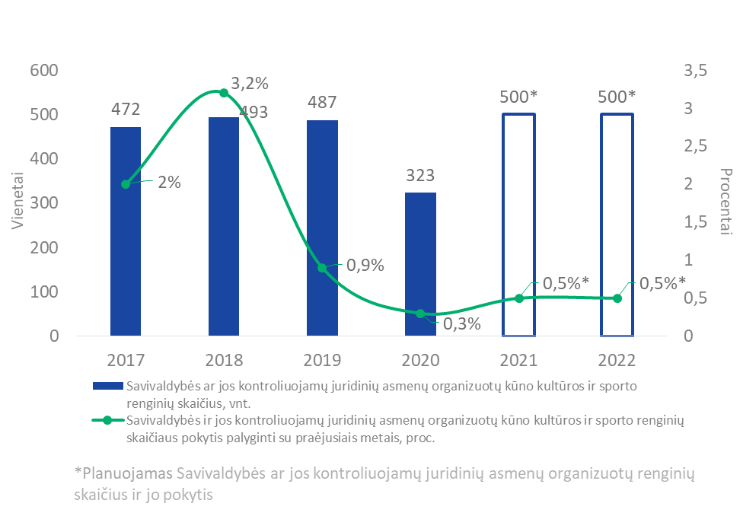 * Planuojamas Savivaldybės ar jos kontroliuojamų juridinių asmenų organizuotų renginių skaičius ir jo pokytisAtsižvelgiant į rodiklio – Savivaldybės ar jos kontroliuojamų juridinių asmenų organizuotų kūno kultūros ir sporto renginių skaičiaus kitimo tendenciją, ir 2020–2021 m. situaciją dėl COVID-19, 2022 m. planuojama reikšmė, tikėtina, nebus iki galo įgyvendinta.Atsižvelgiant į tai, kad 2022 m., tikėtina, sektorius pradės atsigauti, todėl planuojama rodiklio –  Savivaldybės ir jos kontroliuojamų juridinių asmenų organizuotų kūno kultūros ir sporto renginių skaičiaus pokytis, palyginti su praėjusiais metais, reikšmė bus pasiekta.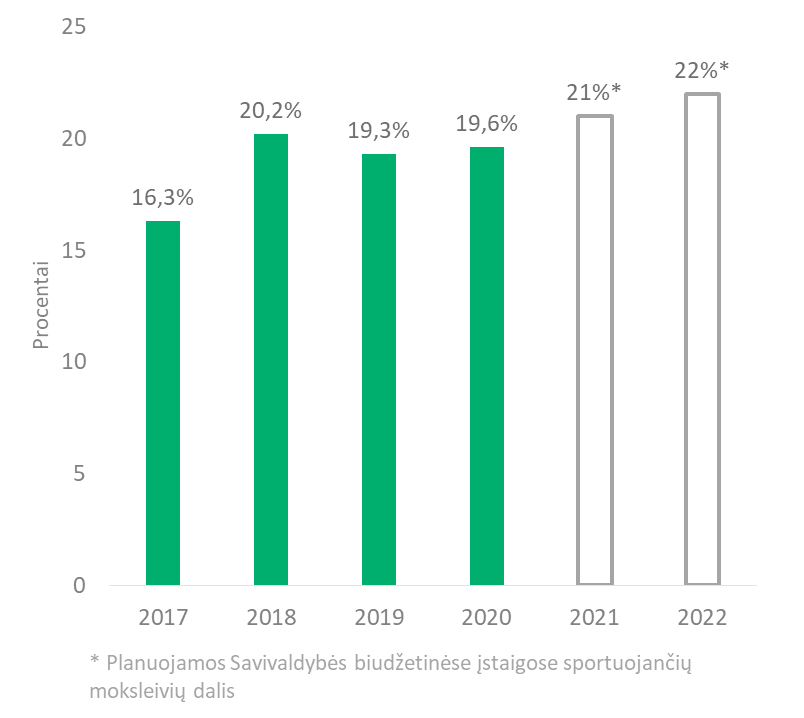 * Planuojama Savivaldybės biudžetinėse įstaigose sportuojančių moksleivių dalisAtsižvelgiant į rodiklio kitimo tendenciją ir 2020–2021 m. situaciją dėl COVID-19, 2022 m. planuojama reikšmė, tikėtina, nebus iki galo įgyvendinta.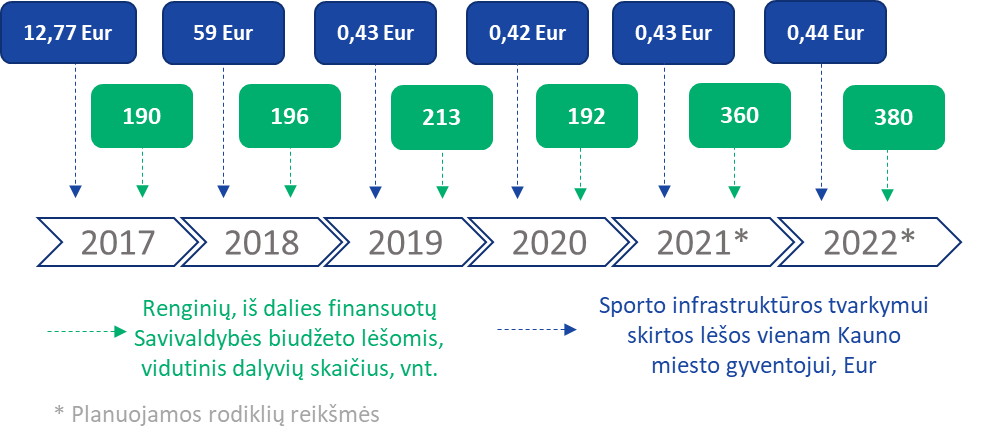 * Planuojamos rodiklių reikšmėsRodiklio – sporto infrastruktūros tvarkymui skirtos lėšos vienam Kauno miesto gyventojui, 2022 m. planuojama reikšmė, tikėtina, bus pasiekta.Atsižvelgiant į rodiklio – renginių, iš dalies finansuotų Savivaldybės biudžeto lėšomis, vidutinis dalyvių skaičius, tendenciją, 2022 m. planuojama reikšmė bus pasiekta tik iš dalies.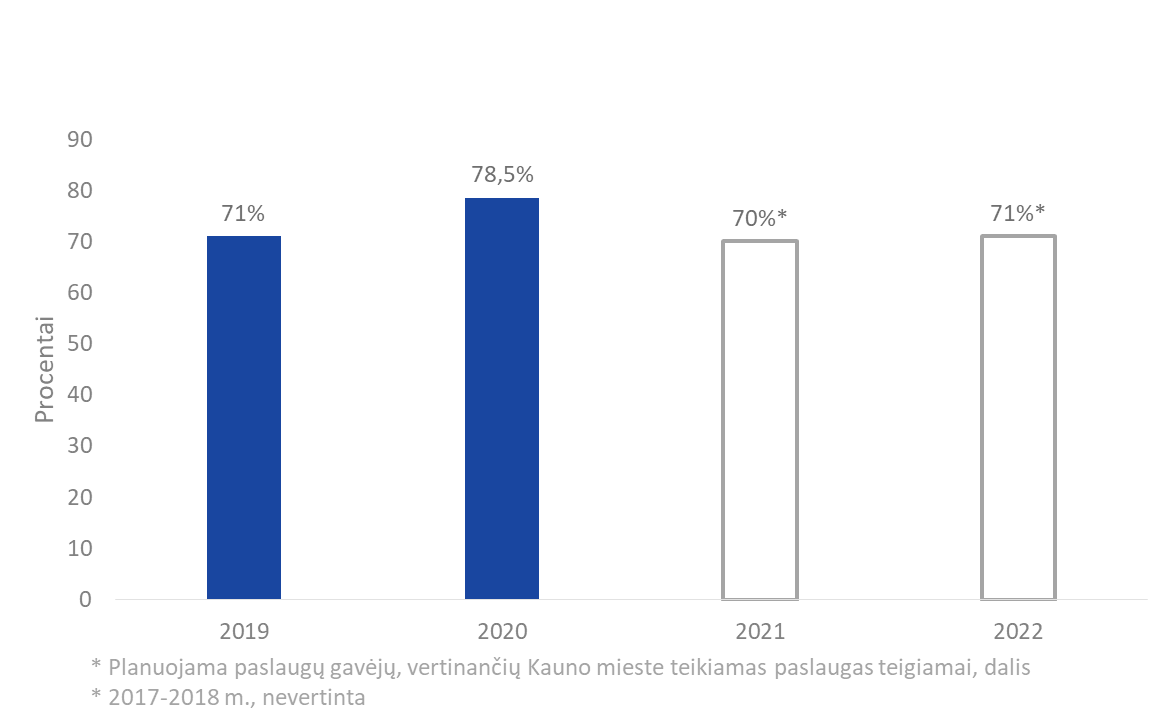 * Planuojama paslaugų gavėjų, vertinančių Kauno mieste teikiamas paslaugas teigiamai, dalis** 2017-2018 m. nevertintaPlanuojama 2022 m. rodiklio reikšmė buvo pasiekta jau 2019 m., o 2020 m.  –  viršyta.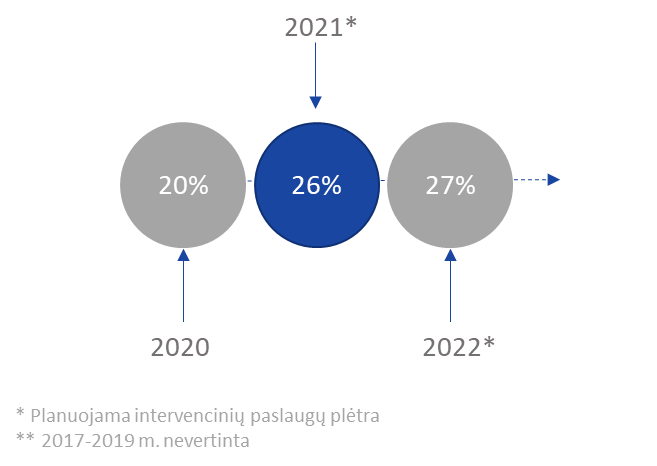 * Planuojama intervencinių paslaugų plėtra** 2017-2019 m. nevertintaAtsižvelgiant, kad rodiklis pradėtas vertinti tik 2020 m., 2022 m. planuojama reikšmė gali būti pasiekta tik iš dalies.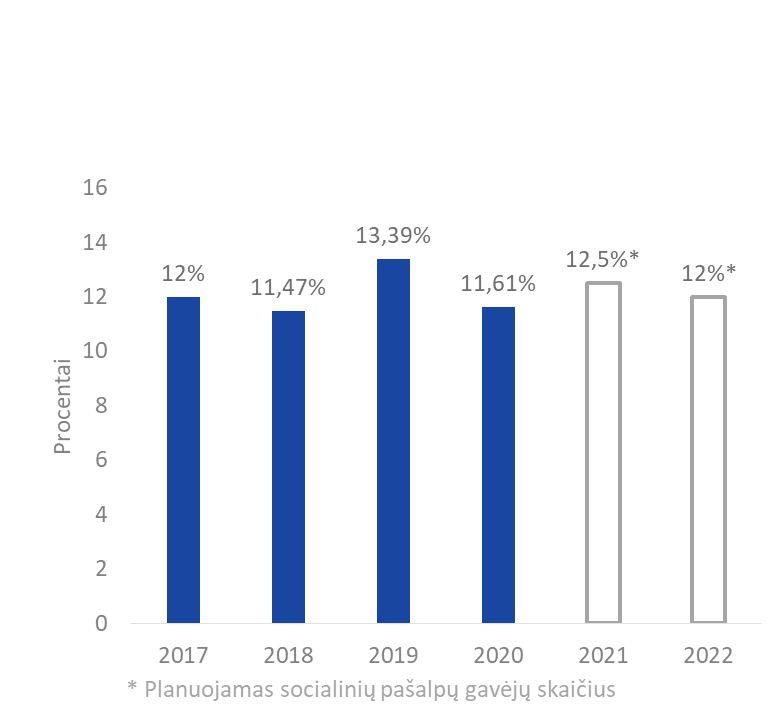 * Planuojamas socialinių pašalpų gavėjų skaičiusTikėtina, kad 2022 m. rodiklio reikšmė bus artima planuojamai.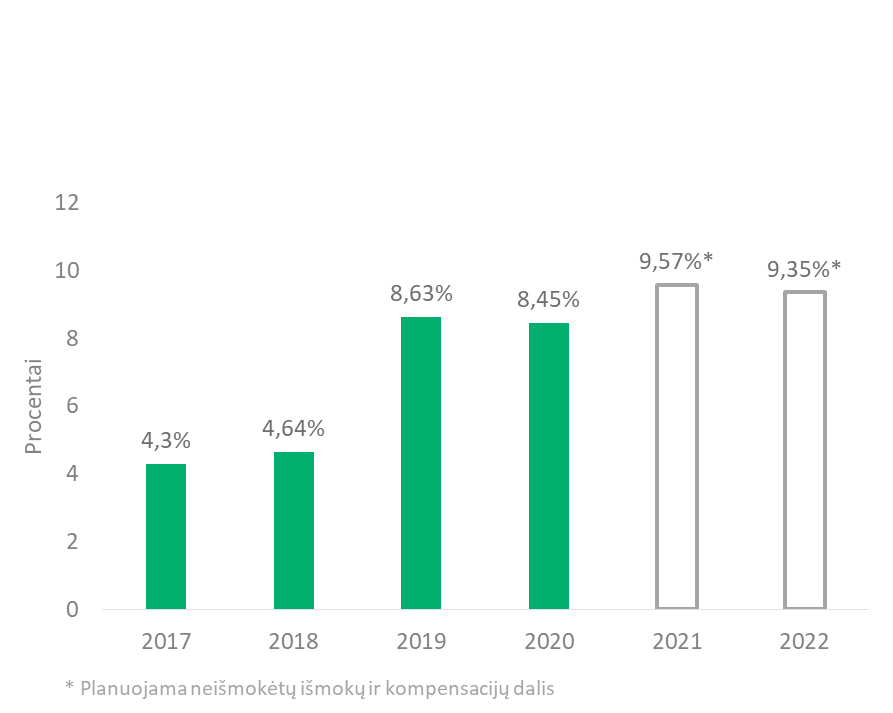 * Planuojama neišmokėtų išmokų ir kompensacijų dalisTikėtina, kad 2022 m. rodiklio reikšmė bus artima planuojamai.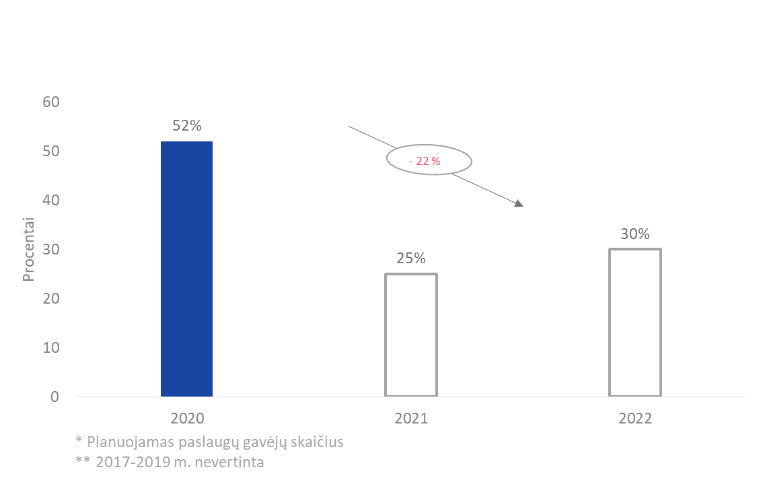 * Planuojamas paslaugų gavėjų skaičius** 2017-2019 m. nevertintaPlečiant specialiųjų paslaugų apimtis, pritaikant infrastruktūrą, rodiklis, tikėtina, turėtų mažėti ir 2022 m. siektina reikšmė turėtų būti pasiekta.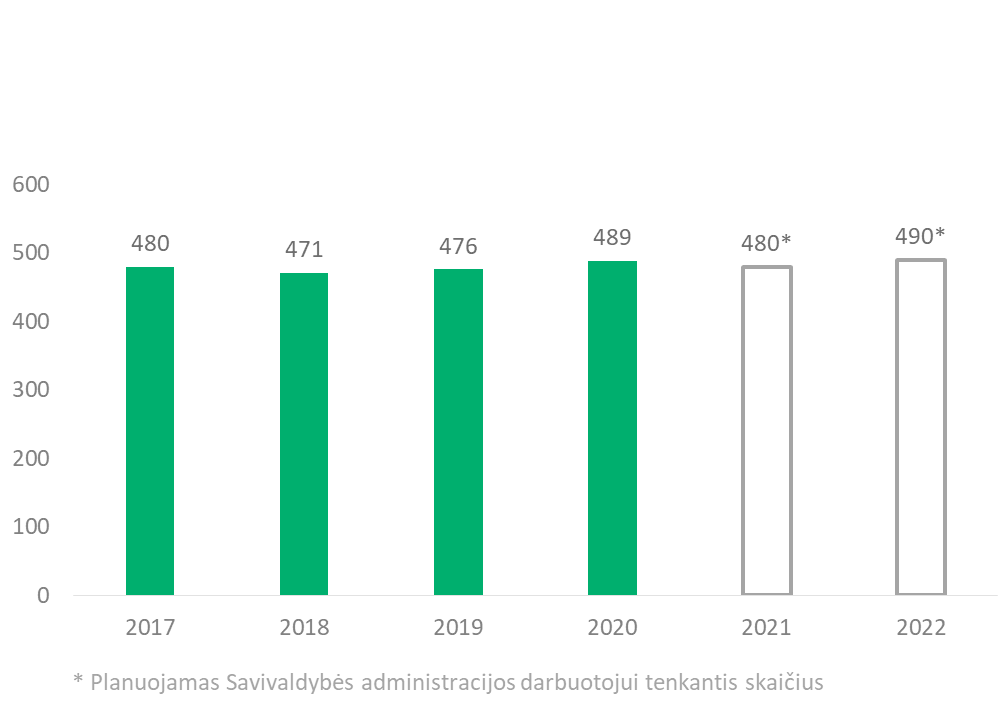 * Planuojamas Savivaldybės administracijos darbuotojui tenkantis skaičius Vertinant rodiklio tendencijas ir įdiegiamas savivaldybėje ir efektyviau veikiančias sistemas, tikėtinas savivaldybės administracijos darbuotojui tenkančio aptarnauti Savivaldybės gyventojų skaičiaus didėjimas, todėl 2022 m. planuojama rodiklio reikšmė, tikėtina, bus pasiekta.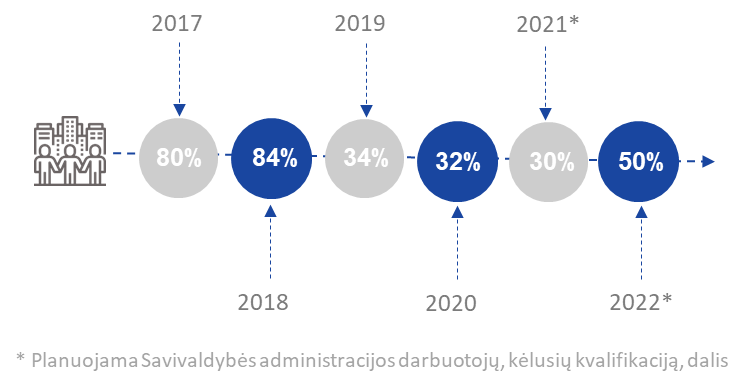 * Planuojama Savivaldybės administracijos darbuotojų, kėlusių kvalifikaciją, dalis Atsižvelgiant į planuojamas kvalifikacijos kėlimo priemones KMS, tikėtina, kad reikšmė, planuojama 2022 m., bus pasiekta.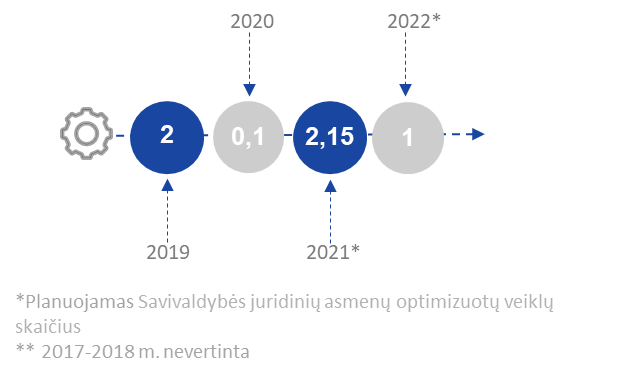 * Planuojamas Savivaldybės juridinių asmenų optimizuotų veiklų skaičius** 2017-2018 m. nevertintaAtsižvelgiant į KMS planuojamas priemones 2021–2022 m., planuojama 2022 m. rodiklio reikšmė turėtų būti pasiekta.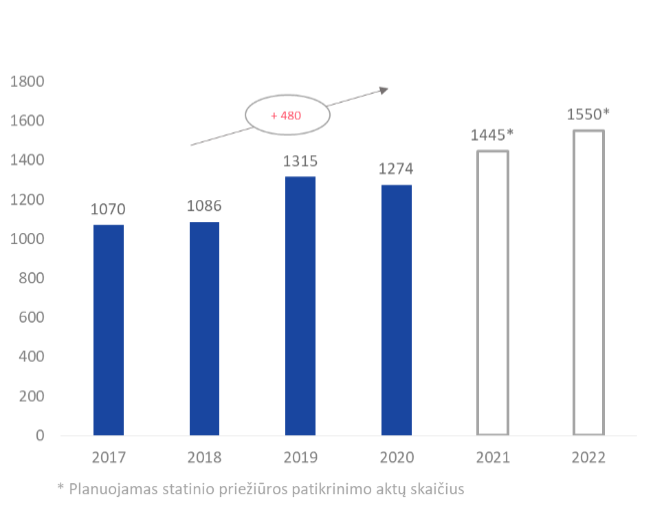 * Planuojamas statinio priežiūros patikrinimo aktų skaičius2022 m. rodiklis, tikėtina, bus pasiektas tik iš dalies.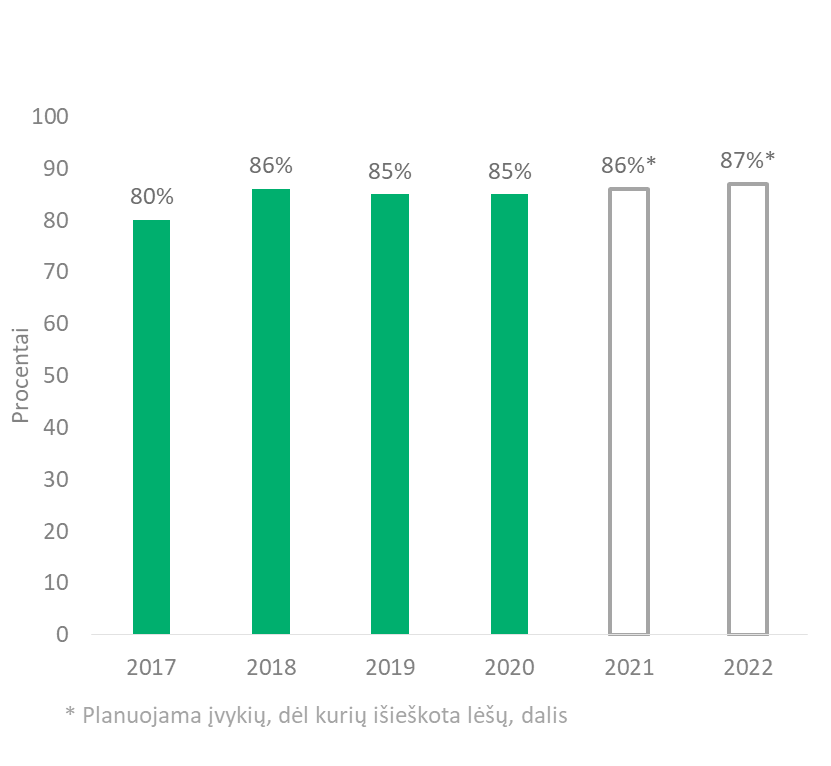 * Planuojama įvykių, dėl kurių išieškota lėšų, dalisAtsižvelgiant į 2017–2020 m. rodiklio kitimo tendencijas, 2022 m. planuojama rodiklio reikšmė, tikėtina, bus pasiekta.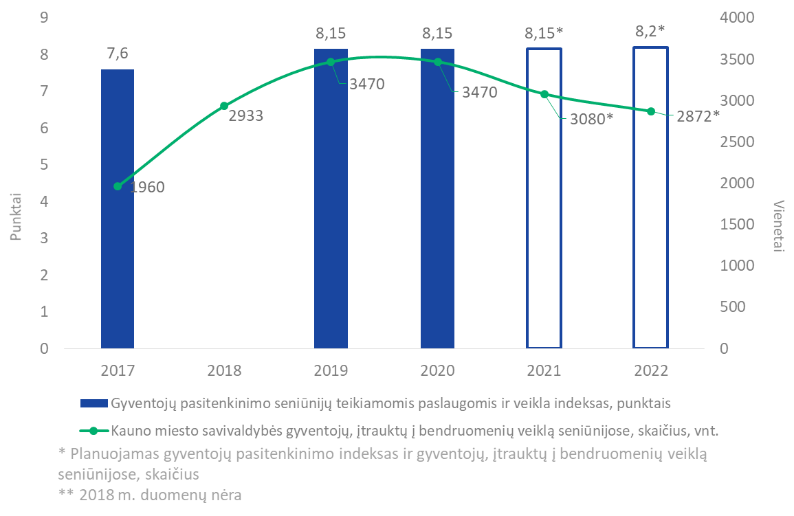 * Planuojamas miesto Savivaldybės gyventojų, įtrauktų į bendruomenių veiklą seniūnijose, skaičius, vnt. seniūnijose, skaičius** 2018 m. duomenų nėraAtsižvelgiant į planuojamas įgyvendinti KMS 2021–2022 m. priemones, rodiklio – gyventojų pasitenkinimo seniūnijų teikiamomis paslaugomis ir veikla indeksas, planuojama reikšmė 2022 m. turėtų būti pasiekta.Kauno miesto savivaldybės gyventojų, įtrauktų į bendruomenių veiklą seniūnijose, skaičius, atsižvelgiant į KMS planuojamas priemones pritaikant visuomenės poreikiams, ir planuojamas iniciatyvas, turėtų augti, o planuojama rodiklio reikšmė 2022 m. jau pasiekta.RODIKLISRODIKLIO PASIEKIMO ĮVERTINIMAS03.01.01 uždavinys.„Atnaujinti ir plėsti vandens tiekimo ir nuotekų tvarkymo infrastruktūrą“ įgyvendinimas03.02.02 Uždavinys.„Plėtoti visuomeninio ir bevariklio transporto sistemas“ įgyvendinimasIki 2022 m. iš dalies tikėtina bus pasiekti uždaviniai03.01.02 Uždavinys.„Didinti energetikos sistemų ir energijos suvartojimo efektyvumą“ įgyvendinimas03.02.01 Uždavinys.„Užtikrinti kokybišką susisiekimo infrastruktūrą“ įgyvendinimas03.03.01 Uždavinys.„Saugoti ir tausoti aplinką, plėtoti efektyvų komunalinių atliekų tvarkymą“ įgyvendinimas03.04.01 Uždavinys.„Planuoti miesto teritorijų ir infrastruktūros plėtrą“ įgyvendinimas03.04.02 Uždavinys.„Gerinti gyvenamąją aplinką ir viešąją infrastruktūrą“ įgyvendinimasIki 2022 m., tikėtina, bus pasiekti uždaviniai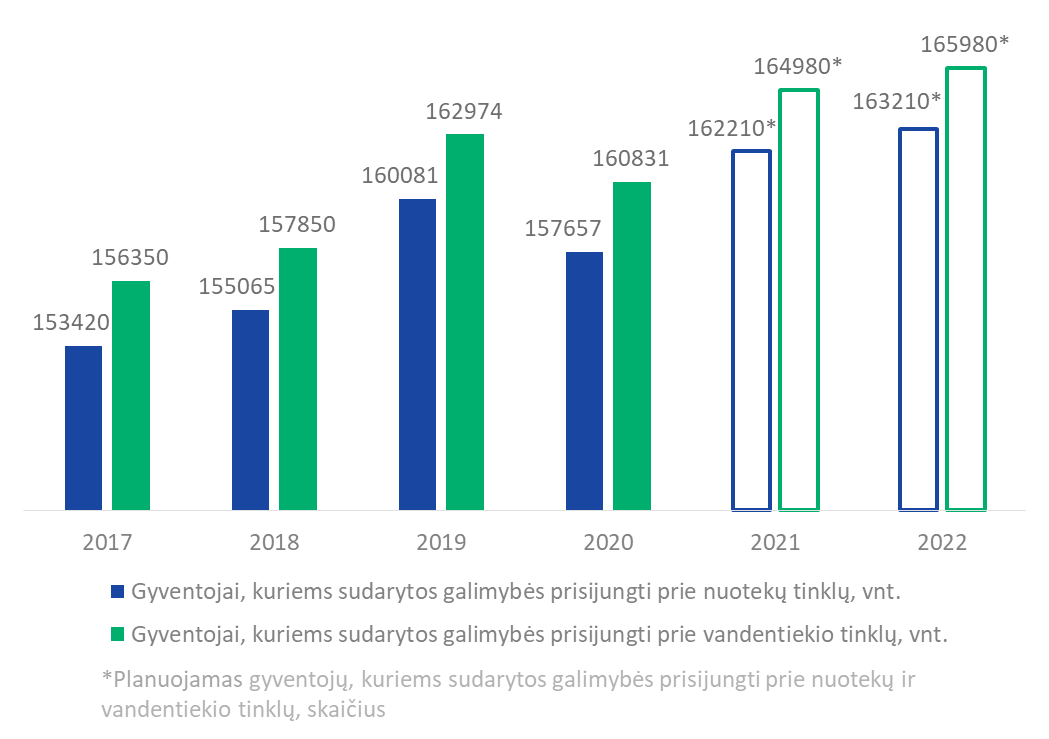 * Planuojamas gyventojų, kuriems sudarytos galimybės prisijungti prie nuotekų ir vandentiekio tinklų, skaičiusGyventojų skaičiaus, kuriems sudarytos galimybės prisijungti prie nuotekų ir vandentiekio tinklų, 2022 m. planuojama reikšmė turėtų būti iš dalies pasiekta.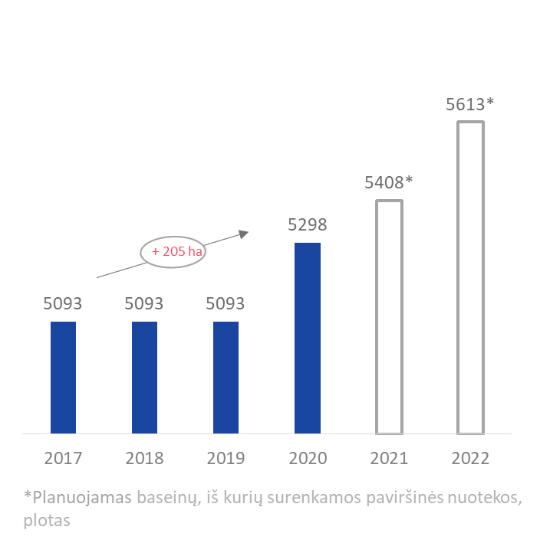 * Planuojamas baseinų, iš kurių surenkamos paviršinės nuotekos, plotasRodiklio – baseinų, iš kurių surenkamos paviršinės nuotekos, ploto planuojama reikšmė, tikėtina, bus pasiekta iš dalies.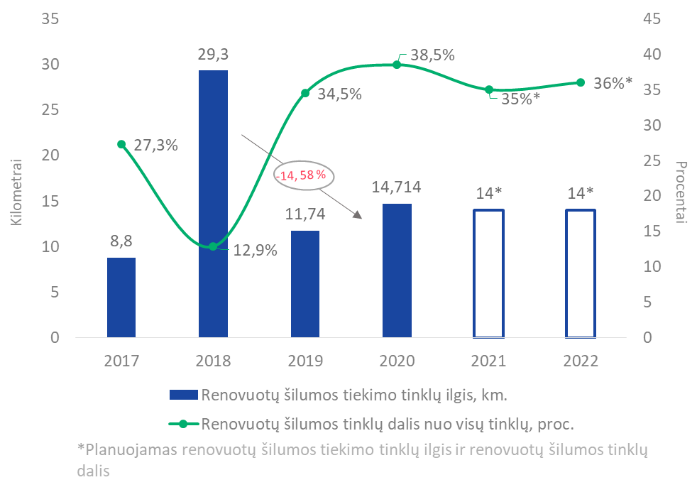 * Planuojamas renovuotų šilumos tiekimo tinklų ir renovuotų šilumos tinklų dalisRenovuotų šilumos tiekimo tinklų ilgio planuojama 2022 m. rodiklio reikšmė turėtų būti pasiekta.2022 m. rodiklio – renovuotų šilumos tiekimo tinklų dalis, planuojama reikšmė turėtų būti pasiekta.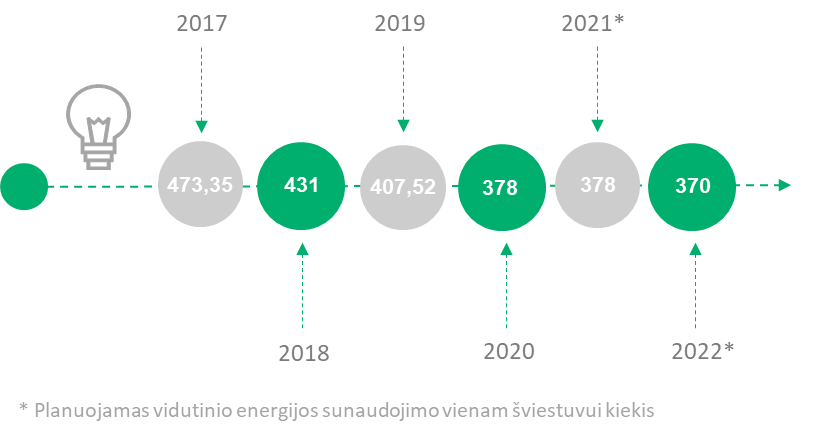 * Planuojamas vidutinio energijos sunaudojimo vienam šviestuvui kiekisPastaba: Siekiama rodiklio vertės mažėjimo ar nustatytos planuojamos reikšmės neviršijimoVidutinis elektros energijos sunaudojimo vienam šviestuvui kiekis (kwh), planuojamas 2022 m., turėtų būti pasiektas, atsižvelgiant į rodiklio kitimo tendenciją.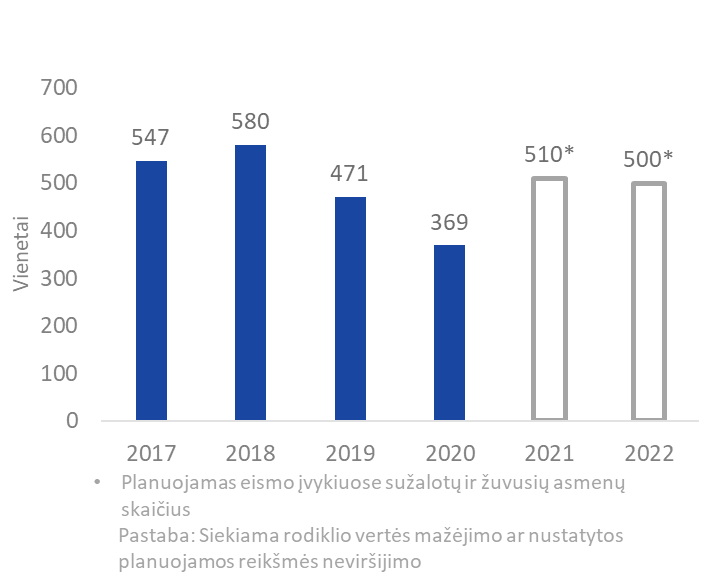 * Planuojamas eismo įvykiuose sužalotų ir žuvusių asmenų skaičiusPastaba: Siekiama rodiklio vertės mažėjimo ar nustatytos planuojamos reikšmės neviršijimo Eismo įvykiuose sužalotų ir žuvusių asmenų skaičiaus 2022 m. siektina reikšmė jau pasiekta 2019 m.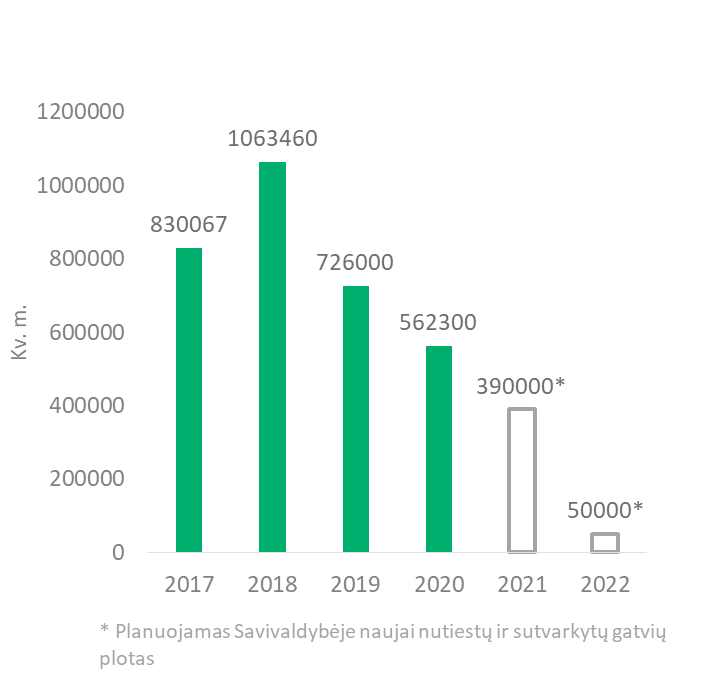 * Planuojamas Savivaldybėje naujai nutiestų ir sutvarkytų gatvių plotas Siektina 2022 m. reikšmė, tikėtina, bus pasiekta.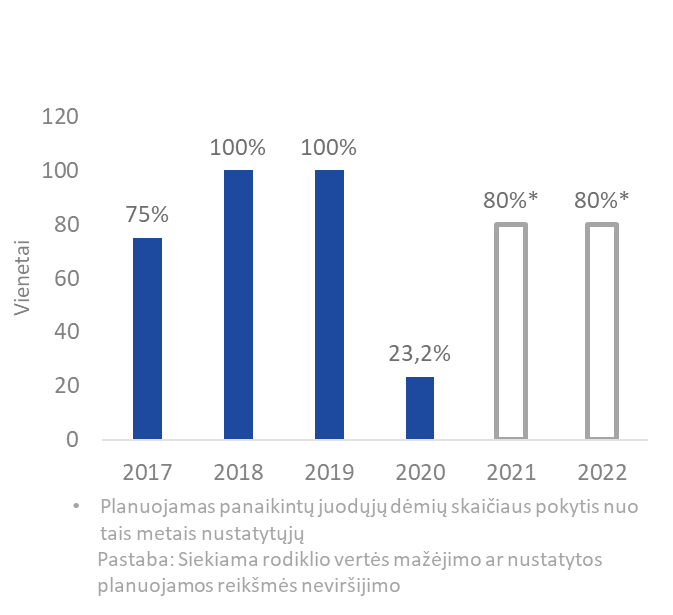 * Planuojamas panaikintų juodųjų dėmių skaičiaus pokytis nuo tais metais nustatytųjų Pastaba: Siekiama rodiklio vertės mažėjimo ar nustatytos planuojamos reikšmės neviršijimoAtsižvelgiant į pasikeitusią juodųjų dėmių skaičiavimo metodiką, 2020 m. rodiklio reikšmė stipriai skiriasi nuo ankstesnių metų reikšmių, tačiau planuojama 2022 m., tikėtina, bus pasiekta dėl pradėtų taikyti sprendimų.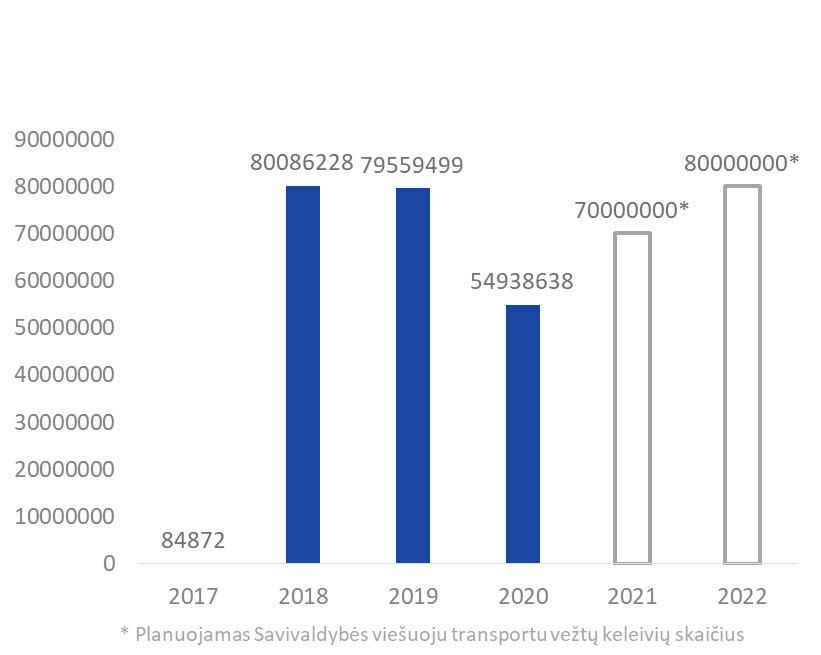 * Planuojamas Savivaldybės viešuoju transportu vežtų keleivių skaičius2022 m. vežtų savivaldybės viešuoju transportu keleivių skaičius, nors ir įvykus visuotinei vakcinacijai nuo COVID-19, gali būti pasiektas tik iš dalies.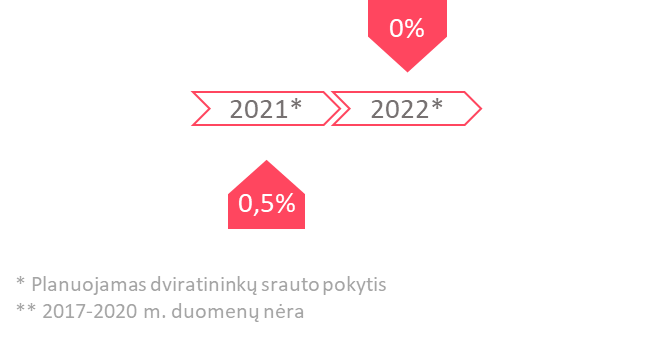 2022 m. planuojamas dviratininkų srauto pokytis Kauno mieste, palyginti su praėjusiais metais, turėtų būti pasiektas.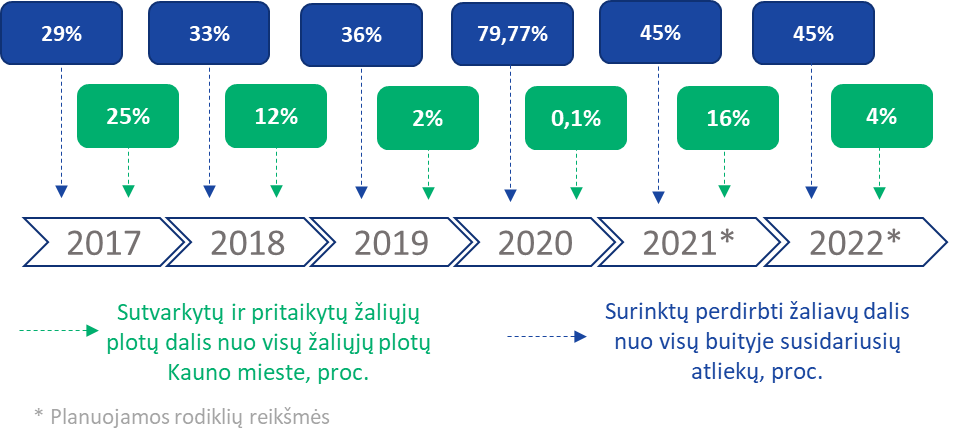 * Planuojamos rodiklių reikšmėsSutvarkytų ir pritaikytų žaliųjų plotų dalis nuo visų žaliųjų plotų Kauno mieste, tikėtina, sieks 2022 m. planuojamą reikšmę.Surinktų perdirbti žaliavų dalies, nuo visų buityje susidariusių atliekų, planuojama reikšmė 2022 m. turėtų būti pasiekta. Prie šio rodiklio įgyvendinimo turėtų prisidėti ir komunalinių atliekų aikštelių Kauno mieste įrengimas.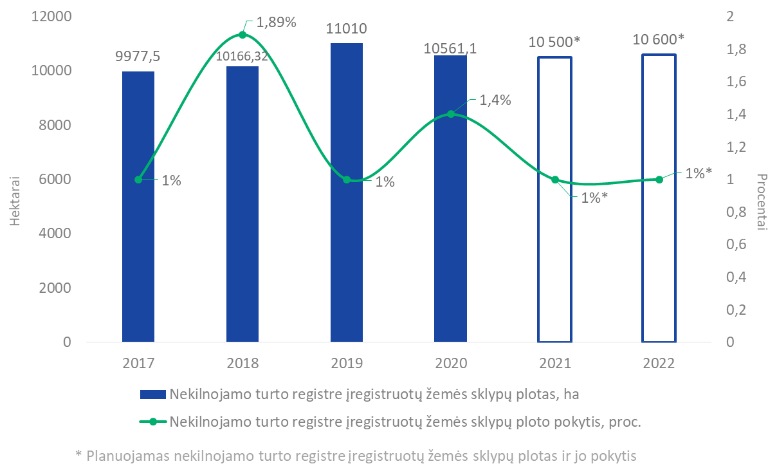 * Planuojamas nekilnojamo turto registre įregistruotų žemės sklypų plotas ir jo pokytisNekilnojamojo turto registre įregistruotų žemės sklypų plotas ir jo pokytis, numatytas 2022 m., turėtų būti pasiektas, atsižvelgiant į kompleksinių teritorijų planavimo dokumentų, specialių planų rengimo, detaliųjų planų, kadastrinių matavimų atlikimo ir kitų panašaus pobūdžio priemonių įgyvendinimą 2021–2022 m.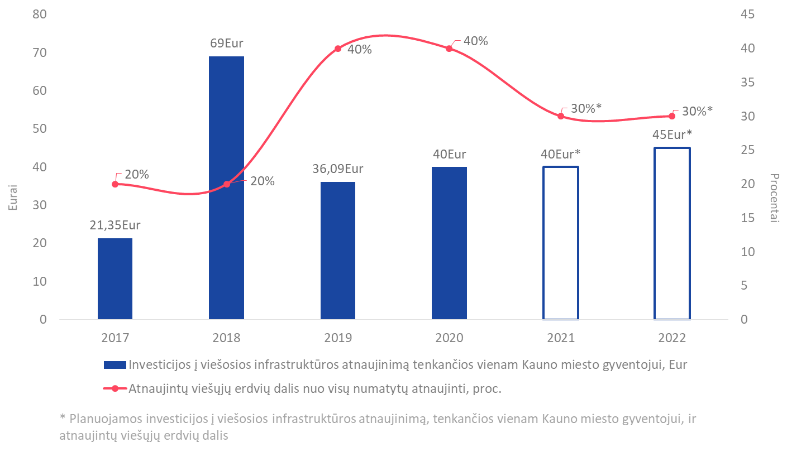 * Planuojamos investicijos į viešosios infrastruktūros atnaujinimą, tenkančios vienam Kauno miesto gyventojui, ir atnaujintų viešųjų erdvių dalisRodiklių planuojamos reikšmės 2022 m. turėtų būti pasiektos arba artimos planuojamoms reikšmėms, atsižvelgiant į planuojamas įgyvendinti priemones, tokias kaip Ąžuolyno parke esančios infrastuktūros sutvarkymas, įvažiuojamųjų kelių į gyvenamuosius kvartalus ir kiemus remontas, daugiaaukštės automobilių stovėjimo aikštelės prie K. Donelaičio g. 65P, Kaune, statyba, Nemuno salos išvystymas, teritorijos prie daugiafunkcio S. Dariaus ir S. Girėno sveikatinimo, kultūros ir užimtumo centro, Sporto halės, Sporto g. ir jos prieigų sutvarkymas ir kitų.Punkto Nr.RekomendacijaKauno miesto strateginis plėtros planas iki 2022 m.2.5.Savivaldybės strateginis plėtros planas – ilgesnės kaip 3 metų trukmės strateginio planavimo dokumentas, skirtas aplinkos, socialinei ir ekonominei raidai savivaldybės teritorijoje numatyti.Atitinka6.3.Strateginio planavimo dokumentai tarpusavyje susiejami aiškiais loginiais ryšiais – ilgesnės trukmės strateginio planavimo dokumentus įgyvendinti planuojama per trumpesnės trukmės strateginio planavimo dokumentus, t. y. juose suplanuojamas atitinkamų tikslų ir uždavinių įgyvendinimas: priemonės, projektai, veiksmai, numatomos vertinimo kriterijų sąsajos (atsižvelgiant į tai, kokį poveikį trumpesnės trukmės strateginio planavimo dokumentų įgyvendinimo rezultatai turės ilgesnės trukmės strateginio planavimo dokumentų tikslų pasiekimui).Rekomenduojama nustatyti tikslesnes sąsajas tarp SPP ir SVP59.Vykdant savivaldybės strateginio plėtros plano įgyvendinimo stebėseną gaunama informacija apie šio plano vykdymo eigą pagal nustatytus tikslus ir vertinimo kriterijus. Siekiant paaiškinti, kodėl užsibrėžti tikslai ir suplanuoti rezultatai nepasiekiami, taip pat priežastiniams ryšiams tarp vykdomų veiklų ir poveikio nustatyti taikomas programų vertinimo metodas.Rekomenduojama nustatyti tikslesnes sąsajas tarp SPP ir SVP8.Rekomenduojama savivaldybės strateginio plėtros plano struktūra:8.1.bendroji informacija (nurodomas savivaldybės strateginio plėtros plano parengimo tikslas, kokiais planavimo dokumentais vadovautasi rengiant šį planą ir kas dalyvavo jį rengiant, taip pat pateikiama kita svarbi informacija);Atitinka8.2.vidaus ir išorės aplinkos analizė (savivaldybės ekonominės-socialinės būklės analizė ir išvados arba tik išvados, pagrindžiančios savivaldybės strateginio plėtros plano prioritetų, tikslų ir uždavinių pasirinkimą) (toliau – aplinkos analizė);Atitinka 8.3.savivaldybės plėtros vizija (idealus ateities paveikslas arba įsivaizduojama būklė, kuri gali būti pasiekta pačiomis palankiausiomis sąlygomis);Atitinka 8.4.savivaldybės plėtros prioritetai ir tikslai (nustatomi plėtros prioritetai ir tikslai (strateginiai tikslai), juos įgyvendinantys uždaviniai, tikslų ir uždavinių vertinimo kriterijai, jų matavimo vienetai ir reikšmės, pagal kuriuos bus vertinama per tam tikrą laiką pasiekta pažanga ir nauda savivaldybės bendruomenei);Rekomenduojama ateinančio laikotarpio SPP nustatyti tikslų vertinimo kriterijus, jų matavimo vienetus ir siektinas reikšmes.8.5.savivaldybės strateginio plėtros plano įgyvendinimo svarbiausios nuostatos (nurodomi strateginio planavimo dokumentai, kurie užtikrina savivaldybės strateginio plėtros plano įgyvendinimą, preliminarus lėšų, reikalingų užsibrėžtiems tikslams pasiekti, poreikis, subjektai, kurių bendradarbiavimas būtinas užsibrėžtiems tikslams ir uždaviniams įgyvendinti, šio dokumento įgyvendinimo stebėsenos, tikslinimo, atsiskaitymo už įgyvendinimo rezultatus tvarka ir panašiai);Atitinka8.6.priedai: svarbiausių priemonių (investicinių projektų) sąrašas, išsami aplinkos analizės ataskaita ir kita aktuali informacija.Atitinka10.atliekant aplinkos analizę, įvertinami savivaldybės veiklai įtaką darantys išorės ir vidaus veiksniai, galintys turėti tiek teigiamą, tiek neigiamą įtaką. Aplinkos analizei dažniausiai taikomi SSGG (stiprybės, silpnybės, galimybės ir grėsmės) ir (arba) PESET (politiniai, ekonominiai, socialiniai ir kultūriniai, aplinkosauginiai, gamtiniai, geografiniai, technologiniai veiksniai) analizės metodai. Savivaldybė gali pasirinkti taikyti ir kitus aplinkos analizės metodus.Atitinka12.Savivaldybės plėtros prioritetų ir tikslų dalyje turėtų būti nustatomi atskirų veiklos sričių plėtros prioritetai, tikslai ir juos įgyvendinantys uždaviniai. Plėtros prioritetai, tikslai ir uždaviniai nustatomi atsižvelgiant į aplinkos analizės rezultatus ir turi leisti naudotis savivaldybės konkurenciniais pranašumais, spręsti esamas problemas ir priimti ateities iššūkius. Plėtros prioritetai ir tikslai turi būti aiškūs, skatinti pokyčius ir atitikti savivaldybės gyventojų lūkesčius.Atitinka13.Tikslų ir uždavinių įgyvendinimui, vertinti ir siekiamiems rezultatams suplanuoti nustatomi tikslų ir uždavinių įgyvendinimo vertinimo kriterijai, o plėtros mastą ir ambicijas parodo tikslų ir uždavinių vertinimo kriterijų reikšmės. Rekomenduojama nurodyti bazines (praėjusių kalendorinių metų) reikšmes, planuojamas tarpines ir galutines savivaldybės strateginio plėtros plano laikotarpio vertinimo kriterijų reikšmes. Sudarant vertinimo kriterijus, rekomenduojama vadovautis Strateginio planavimo dokumentuose naudojamų vertinimo kriterijų sudarymo ir taikymo metodika, kurią tvirtina finansų ministras.Rekomenduojama ateinančio laikotarpio SPP nustatyti tikslų vertinimo kriterijus, jų matavimo vienetus ir siektinas reikšmes.14.Savivaldybės strateginio plėtros plano įgyvendinimo svarbiausiųjų nuostatų dalyje:14.1.Nurodomos savivaldybės institucijos, įstaigos ir kiti subjektai, kurie dalyvaus įgyvendinant tikslus ir uždavinius, ir strateginio planavimo dokumentai, per kuriuos bus organizuojamas įgyvendinimas: savivaldybės atskirų ūkio šakų (sektorių) plėtros programos, jeigu bus rengiamos, savivaldybės strateginis veiklos planas, taip pat gali būti detalizuojamos šių strateginio planavimo dokumentų tikslų, uždavinių ir vertinimo kriterijų sąsajos. Atsižvelgiant į tai, kad įgyvendinant savivaldybės strateginį plėtros planą dalyvauja įvairūs asmenys (savivaldybės biudžetinės įstaigos, viešosios įstaigos, įmonės, seniūnijos ir kiti), prireikus gali būti rengiami ir kiti šio plano įgyvendinimui organizuoti reikalingi dokumentai (veiksmų planai, susitarimai ir panašiai). Jeigu savivaldybės strateginis plėtros planas nustato konkrečias priemones, jo įgyvendinimui ir organizuoti papildomų dokumentų rengi nereikia.Atitinka14.2.Nurodomas savivaldybės strateginio plėtros plano įgyvendinimo stebėsenos periodiškumas, tikslinimo ir atsiskaitymo už savivaldybės strateginio plėtros plano įgyvendinimo rezultatus tvarka ir terminai. Šio plano realumui pagrįsti rekomenduojama apskaičiuoti preliminarų lėšų poreikį ir numatyti galimus finansavimo šaltinius. Atitinka